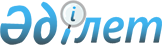 Об утверждении Стратегического плана Министерства культуры и информации Республики Казахстан на 2009-2011 годыПостановление Правительства Республики Казахстан от 23 декабря 2008 года № 1204

      В соответствии со статьей 62 Бюджетного кодекса Республики Казахстан от 4 декабря 2008 года Правительство Республики Казахстан ПОСТАНОВЛЯЕТ: 



      1. Утвердить прилагаемый Стратегический план Министерства культуры и информации Республики Казахстан на 2009-2011 годы. 



      2. Настоящее постановление вводится в действие с 1 января 2009 года и подлежит официальному опубликованию.       Премьер-Министр 

      Республики Казахстан                       К. Масимов Утвержден           

постановлением Правительства 

Республики Казахстан     

от 23 декабря 2008 года № 1204  

Стратегический план 

Министерства культуры и информации Республики Казахстан 

на 2009-2011 годы Астана 2008  

Содержание 1. Миссия и видение Министерства культуры и информации Республики 

   Казахстан 

2. Анализ текущей ситуации 

3. Стратегические направления деятельности, стратегические цели 

   развития Министерства культуры и информации и ключевые целевые 

   индикаторы 

4. Функциональные возможности министерства и возможные риски 

5. Нормативно-правовая база 

6. Бюджетные программы  

Стратегический план 

Министерства культуры и информации 

Республики Казахстан на 2009-2011 годы  

1. Миссия и видение Министерства культуры 

и информации Республики Казахстан 

       Миссия Министерства культуры и информации - выработка и эффективная реализация государственной политики, направленной на предоставление качественных и доступных услуг в области культуры и информации, стабильное развитие нации, вхождение Казахстана в число наиболее конкурентоспособных стран мира, укрепление государственности и формирование социального оптимизма граждан. 



       Видение Министерства культуры и информации - современная общенациональная культурно-информационная среда, отвечающая стандартам наиболее конкурентоспособных государств мира, обеспечивающая информационную безопасность, полноценную интеграцию в мировое культурно-информационное пространство и единство народа Казахстана.  

2. Анализ текущей ситуации       Задачи формирования национальной идентичности, качественного удовлетворения информационных и культурных потребностей граждан, эффективного информационного сопровождения, государственной политики, укрепления общественной стабильности и межнационального согласия определяют статус министерства как идеологического ведомства в системе центральных исполнительных органов Республики Казахстан. 

      В этой связи деятельность министерства в ближайшие годы будет обусловлена рядом тенденций. 



       Во-первых , на новом этапе развития страны особого внимания требуют вопросы выработки новых подходов в сфере внутренней политики. В первую очередь, для дальнейшего стабильного развития нации необходима консолидация народа Казахстана на основе единого понимания стоящих перед нацией стратегических задач. 



       Во-вторых , наблюдающееся на протяжении всего периода независимости Казахстана доминирующее влияние культурной и информационной продукции ближнего и дальнего зарубежья. 

      Данная тенденция требует повышенного внимания к производству отечественного культурного и медиа-продукта, способного составить конкуренцию лучшим зарубежным образцам. 



       В-третьих , это изменение роли Казахстана в мировой политико-экономической системе вследствие повышения конкурентоспособности всех сфер общественной жизни. 

      Продвижение успехов и достижений республики на международной арене требует тщательной проработки позитивного имиджа государства как внутри страны, так и за рубежом. 

      Данные тенденции необходимо рассматривать в тесной связи с уже имеющимися проблемами развития культурно-информационной сферы, которые требуют последовательного и системного решения. 



       2.1. Низкое качество услуг в сфере культуры. 

       Состояние инфраструктуры отрасли. 

      Сеть учреждений культуры в республике составляет 38 республиканских, более 6 тыс. областных организаций культуры, в том числе: 164 музея, 3 763 библиотеки, 2 320 клубов, 48 театров, 24 концертных организации, 58 кинотеатров и телетеатров, 458 киноустановок, 4 зоопарка, 2 цирка, 28 парков культуры и отдыха. В целом по стране за три последних года построены и введены в строй 203 объекта культуры. 



       Успехи и достижения отрасли. 

      В рамках совершенствования законодательной базы в 2006 году принят Закон РК "О культуре", в 2007 году - Закон "О внесении изменений в законодательные акты по вопросам охраны и использования историко-культурного наследия", на базе которого разработано 16 подзаконных нормативных правовых актов, регламентирующих различные вопросы в этой сфере. 

      Кроме того, в 2008 году утвержден проект Концепции Программы "Мәдени мұра" на 2009-2011 годы, а также разработан проект Закона РК "О внесении изменений и дополнений в Закон РК "О культуре". 

      Среди реализуемых в настоящее время проектов: веб-порталы "Библиотека Казахстана", "Национальное наследие". Произведена оцифровка 2 000 книг, в цифровом формате доступно около 22 тыс. экспонатов. 



       Услуги учреждений культуры. За 2007 год поставлено около 10 тыс. спектаклей, проведено 7 тыс. концертов, 80 тыс. музейных экскурсий, 10 тыс. лекций, отреставрированы 35 памятников истории и культуры (что на 5 - 10 % больше показателей 2006 г.). 

      Также отреставрировано 1 060 и приобретено 114 330 экспонатов, проведено 255 выставок, 310 лекций, 5 600 экскурсий, издано 160 научных статей, в библиотеках организованы 480 книжных выставок, 25 круглых столов, конференций. 



       Поддержка деятелей культуры. В 2007 году было выделено 92 государственных гранта на создание музыкальных, драматических, литературно-сценических произведений, в том числе, для детей дошкольного и школьного возраста. 



       Проведение культурных мероприятий. В 2007 году проведены 2 международных и 3 республиканских театральных фестиваля, 4 международных и 2 республиканских конкурса народного жанра, а также 3 международных кинофестиваля. 



       Финансирование. Объем средств, выделенных для функционирования сферы культуры в 2005 - 2008 гг. составил 69,7 млрд. тенге, в том числе в 2005 году - 8,8 млрд. тенге, в 2006 году - 11,3 млрд. тенге, в 2007 году - 20,1 млрд. тенге, в 2008 году - 36,2 млрд. тенге. 

      Среди текущих и перспективных проблем отрасли необходимо отметить следующие. 



       Во-первых , недостаточный уровень изучения, развития и популяризации историко-культурного наследия народа Казахстана. 



       Во-вторых , низкая конкурентоспособность отечественной продукции в сфере культуры при доминировании на рынке услуг зарубежных производителей. 



       В-третьих , неравный доступ населения республики к услугам учреждений культуры, обусловленный диспропорциями в развитии сети культурных учреждений в регионах. 



       В-четвертых , низкая степень развития инфраструктуры культурной сферы, выражающая в несовершенстве нормативно-правовой базы, низком уровне развития материально-технической базы культурных учреждений в регионах, дефиците специализированных кадров и учреждений культуры. 



       2.2. Недостаточная степень функционирования государственного языка, необходимость сохранения толерантной языковой среды как фактора единения народа Казахстана. 

       Состояние инфраструктуры отрасли. Функционирует Республиканский координационно-методический центр развития языков. Развивается сеть региональных Центров обучения государственному языку: в 2005 году - их было создано 8, в 2006 - 11, в 2007 году - 15 областных, 16 районных и 5 городских центров. 



       Успехи и достижения отрасли. 

      В 10 местных и в 26 центральных государственных органах республики делопроизводство переведено на государственный язык. 

      Разработаны и утверждены: Концепция, Стандарт и Типовая программа интенсивного обучения взрослого населения государственному языку, электронный разговорник на государственном языке и языках народа Казахстана (5 языков), анимационные обучающие игры, электронный учебник по казахскому языку, электронный карманный переводчик, электронный звуковой учебник казахского языка, система дистанционного мультимедийного комплекса обучения государственному языку специалистов технического профиля, комплексная компьютерная программа поддержки казахского языка на персональных компьютерах, перекодировщик текстов с одной шрифтовой графики в другую. 

      Автоматизирована система мониторинга и анализа языковой ситуации на территории страны. Действует интернет-портал "Государственный язык Республики Казахстан", выполняющий роль информационного центра по языковой политике государства. 



       Пропаганда государственного языка в СМИ. Если в 2005 году в стране было поставлено на учет 244 (17,3 %) СМИ на казахском языке, на русском - 549 (38,9), на казахском и русском языках - 445 (31,5 %), то 2008 году число СМИ на казахском языке составляет 463 (19 %), на русском языке - 874 (34 %), на казахском и русском языках - 879 (35 %). 



       Воскресные школы при национально-культурных объединениях: в 200 воскресных школах и 3 школах национального возрождения, действующих при Домах дружбы, изучается около 30 языков этносов, проживающих в Казахстане. 



       Триединая языковая политика. В делопроизводстве государственный язык официально применяется наравне с русским. Для граждан, не владеющих казахским языком, организуются специальные курсы. Также создаются условия для изучения английского языка. 



       Финансирование. Объем финансирования в 2005-2008 гг. составил 3 905 млн. тенге : в 2005 году из республиканского бюджета было выделено 133,7 млн. тенге, в 2006 году - 588,4 млн. тенге, в 2007 году - 1 639 млн. тенге, в 2008 году - 1 543,9 млн. тенге. 

      Среди текущих и перспективных проблем отрасли выделяются следующие. 



       Во-первых , недостаточная степень функционирования государственного языка во всех сферах общественной жизни. 



       Во-вторых , недостаточно развитая инфраструктура обучения языкам. 



       В-третьих , необходимость дальнейшего расширения связей с соотечественниками, проживающими за рубежом. 



       2.3. Недостаточный уровень развития отечественного информационного пространства. 

       Состояние инфраструктуры информационной сферы. В республике действует 2 810 СМИ, в том числе: газеты и журналы - 91 %, электронные СМИ - 8,5 %, информационные агентства - 0,5 %. На сегодня 79 % СМИ являются негосударственными. 



       Состояние инфраструктуры сферы архивного дела. В республике функционируют 234 государственных архивных учреждения, образующих единую сеть государственных архивов республики. 



       Успехи и достижения отрасли. 

       В сфере СМИ. Рост числа поставленных на учет СМИ в период с 2005 по 2007 годы составил 63,1 %. Растут тиражи печатных СМИ. Действуют 215 электронных средств массовой информации. Охват вещанием крупнейших общенациональных электронных СМИ составляет: "Хабар" - 95,7 %, "Казахстан" - 96,25 %, "Ел Арна" - 75,5 %, "Первый канал - Евразия" - 78,6 %, Казахское радио - 86,99 %. 

      Функционирует спутниковый канал "Caspionet", осуществляющий вещание на территории стран Центральной Азии, Среднего Востока, Европы и Северной Африки. 



       В сфере архивного дела. Создана необходимая законодательная и нормативная правовая база функционирования архивной сферы. Возрос объем Национального архивного фонда и документов по личному составу за 2001-2007 гг. с 16 360,4 до 18 600,2 тысяч единиц хранения. 

      Ведется работа по модернизации материально-технической базы государственных архивов, компьютеризации, созданию и внедрению автоматизированных архивных технологий. Ведется поиск и приобретение документов (копий) по истории Казахстана, хранящихся в архивах, библиотеках и научных учреждениях зарубежных государств. 

      Организованы выезды специалистов в архивные и научные учреждении США, Великобритании, Германии, Египта, Франции, Турции, Польши, Китая, России, Узбекистана, Армении. 



       Финансирование. Объем финансирования государственной информационной политики в 2005-2008 гг. составил 47 837,4 млн. тенге, в том числе в 2005 году - 8 811,8 млн. тенге, в 2006 году - 10 480,4 млн. тенге, в 2007 году - 12 077,8 млн. тенге, в 2008 году - 16 467,4 млн. тенге. 

      На обеспечение сохранности архивного фонда в 2005 году из республиканского бюджета было выделено 130 502 тыс. тенге, в 2006 году - 290 034 тыс. тенге, в 2007 году - 274 505 тыс. тенге. 

      В качестве текущих и перспективных проблем отрасли необходимо выделить следующие. 



       Во-первых , необходимость совершенствования государственной информационной политики в рамках формирования социального оптимизма казахстанцев. 

      В данном направлении необходимо расширение и повышение качества информационной поддержки отечественными СМИ Стратегии развития государства и проводимой государственной политики по продвижению в число 50-ти наиболее конкурентоспособных стран мира. Также необходимо обеспечить соблюдение законодательства в информационной сфере и повышения правовой культуры СМИ. 



       Во-вторых , низкий уровень конкурентоспособности отечественной информационной сферы. 

      Причиной этого является технологическая отсталость медийной инфраструктуры, в частности ограниченность радиочастотного спектра как препятствие для дальнейшего развития отечественного телерадиовещания и его тематической дифференциации. 

      Также отмечается низкая конкурентоспособность отечественной продукции при доминировании зарубежной медиа-продукции. 



       В-третьих , необходимость расширения доступа граждан к архивной информации. 

      На общегосударственном уровне отсутствуют единые принципы создания, оформления организации, унификации и стандартизации документации, служб и технологий документационного обеспечения управления. 

      Также отсутствуют системы подготовки и переподготовки высококвалифицированных специалистов в области архивного дела и делопроизводства. 

      Отмечается несоответствие между растущим объемом хранимой государственными архивами документации и кадровым потенциалом отрасли. 



       2.4. Необходимость дальнейшего укрепления государственности, единства народа Казахстана и консолидации общества для стабильного развития нации. 

       Состояние инфраструктуры отрасли. В республике действуют 10 политических партий, 617 НКО, 4 тыс. религиозных организаций, представляющих свыше 40 конфессий и деноминаций, более 5 800 НПО и ряд профсоюзных организаций. 



       Успехи и достижения отрасли. Важнейшими институтами взаимодействия государства и "третьего сектора" стали Ассамблея народа Казахстана, Общественная Палата при Мажилисе Парламента РК, Координационный совет по взаимодействию с НПО при Правительстве РК, а также Советы по взаимодействию с НПО в центральных государственных органах и при акимах всех уровней. 



       Отраслевые программы: Концепция развития гражданского общества на 2006-2011 годы, утвержденная указом Президента Республики Казахстан от 25 июля 2006 года № 154, Программа совершенствования казахстанской модели межэтнического и межконфессионального согласия на 2006-2008 гг., утвержденная постановлением Правительства Республики Казахстан от 28 июня 2006 года № 593. 



       Нормативная правовая база. Приняты Конституционный закон РК " О государственных символах ", Закон РК "О государственном социальном заказе". 



       Финансирование. В 2005 году на реализацию государственного социального заказа было выделено 59 млн. 700 тыс. тенге, в 2006 году - 200 млн. тенге, в 2007 году - 299 млн. 28 тыс. тенге, в 2008 году - 709 млн. 200 тыс. тенге. 

      Среди текущих и перспективных проблем отрасли необходимо отметить следующие. 



       Во-первых , необходимость повышения уровня информированности общества и всех целевых групп об основных направлениях государственной политики посредством развития "диалоговых площадок" и информационно-пропагандистских мероприятий. 



       Во-вторых , необходимость консолидации общества вокруг целей развития страны и дальнейшего формирования общеказахстанского патриотизма. 



       В-третьих , необходимость расширения участия НПО в решении социальных задач общества. 

      В разрезе обозначенных проблем особую значимость приобретает необходимость выработки новых подходов к управлению в целях повышения эффективности проводимой министерством работы. 



       Во-первых , необходима коренная модернизация отраслевой инфраструктуры при изменении ее роли. 

      На сегодня отсутствуют действенные механизмы влияния со стороны Министерства культуры и информации на деятельность органов, ответственных за реализацию политики в сфере культуры и информации в регионах. 

      Внешняя инфраструктура - органы местного самоуправления, подведомственные организации и учреждения, а также аутсорсинговые компании - должны выполнять существенно иную роль. 

      Качественный переход к новым принципам заключается в частичной передаче МКИ субъектам инфраструктуры исполнительских полномочий в функционировании и развитии культурно-информационного пространства. 



       Во-вторых , неразвитость рыночных механизмов в отрасли . 

      Для решения данной проблемы необходимо формирование и развитие полного спектра рыночных инструментов (лицензирование и сертификация, создание государственных холдингов в сфере культуры и информации и т.п.). 

      Очевидно, что развитие конкуренции в отрасли стимулирует процесс производства конкурентоспособной продукции. Оно повысит качество внутреннего культурно-информационного пространства и будет способствовать полноценной интеграции в мировое культурно-информационную среду. 



       В-третьих , необходимо совершенствование системы управления министерством. 

      На текущем этапе развития новая система управления министерством должна характеризоваться, во-первых , прозрачным и эффективным администрированием отраслей и всего культурно-информационного пространства; во-вторых , внедрением программно-целевой модели управления, осуществляемой на основе целевых показателей и ориентированной на результат, что позволит министерству эффективно выполнять функции оператора и администратора культурно-информационного пространства Казахстана. 



       В-четвертых , необходима консолидация всех целевых групп для реализации общегосударственной Стратегии развития.  

Соотношение отраслевых и структурных проблем развития 

Министерства культуры и информации Республики Казахстан Примечание РЦПИ: См. бумажный вариант  

3. Стратегические направления деятельности, стратегические 

цели развития Министерства культуры и информации и 

ключевые целевые индикаторы 

      1. Повышение конкурентоспособности сферы культуры и искусства 



      2. Создание толерантной языковой среды как фактора единения народа Казахстана 



      3. Повышение конкурентоспособности отечественного информационного пространства 



      4. Дальнейшее укрепление государственности, единства народа и обеспечение консолидации общества для стабильного развития нации  

Соотношение стратегических и функциональных направлений 

развития Министерства культуры и информации 

Республики Казахстан Примечание РЦПИ: См. бумажный вариант 

      Показатели развития Министерства культуры и информации       Сноска. Таблица 1 с изменениями, внесенными постановлением Правительства РК от 06.05.2009 № 636 .                                                           Таблица 1 

                                                          Таблица 2        Сноска. Таблица 2 с изменениями, внесенными постановлением Правительства РК от 06.05.2009 № 636 . 

                                                          Таблица 3        Сноска. Таблица 3 с изменениями, внесенными постановлением Правительства РК от 06.05.2009 № 636 . 

                                                          Таблица 4        Сноска. Таблица 4 с изменениями, внесенными постановлением Правительства РК от 06.05.2009 № 636 . 

       Соответствие целей развития государственного органа 

            стратегическим целям развития государства                                                           Таблица 5 

                   Межсекторальное взаимодействие                                                           Таблица 6  

4. Функциональные возможности министерства и возможные риски       Для эффективной реализации среднесрочной стратегии министерства необходимо решение ряда тактических задач по оптимизации архитектуры культурно-информационного пространства в следующих направлениях. 



       Во-первых , формирование эффективной инфраструктуры культурно-информационной среды, способной взять на себя исполнительские функции в развитии культурно-информационного пространства. Для этого будут осуществлены разработка и реализация внутренней программы "Формирование эффективной инфраструктуры отраслей", что предполагает перераспределение функций внутри министерства для повышения эффективности работы с инфраструктурой. 



       Во-вторых , сбалансированное развитие рыночных механизмов в культурно-информационном пространстве при сохранении за министерством государственного стратегического и оперативного регулирования; производство конкурентоспособной продукции в области культуры и информации за счет развития рыночных отношений. 



       В-третьих, модернизация системы менеджмента в министерстве. В данном направлении будут осуществлены следующие мероприятия: 

      - Внедрение программно-целевой модели менеджмента министерства; наделение подразделений ответственностью за достижение целевых показателей по соответствующим программам, проектам и стратегиям. 

      - Реализация программы "Управление персоналом" для повышения профессионального уровня сотрудников, консолидации вокруг целей Министерства. 

      - Разработка прорывных проектов и программ и обеспечение исполнения с помощью инфраструктуры и рыночных механизмов; в связи с переходом на систему бюджетирования, ориентированного на результат. 

      - Выполнение регуляторной функции развития культурно-информационного пространства: разработка и корректировка Законов РК и подзаконных актов, регулирующих отрасли культурно-информационного пространства, а также использование механизмов лицензирования и сертификации для оперативного регулирования отраслей. 

      - Мониторинг эффективности инфраструктуры и использования государственных ресурсов с помощью модели "МКИ-индикатор". 

      - Внедрение системы оценки качества реализуемых программ и в перспективе внедрение стандартов ISO 9000. 

       В-четвертых, консолидация общества вокруг реализации государственной политики в области культуры и информации. В данном направлении предполагается: 

      - Модернизация работы Экспертного совета при МКИ; 

      - Составление карты Казахстана по отраслевым целевым группам и разработка программ для каждой из них; распределение ответственности среди подразделений и руководителей Министерства культуры и информации по работе с целевыми группами; 

      - Мероприятия по реализации Стратегии министерства на принципах активного взаимодействия с медиа- и культурным сообществом, а также на принципах государственно-частного партнерства. ***       При переходе на систему стратегического планирования деятельности министерства и на систему бюджетирования, ориентированного на результат, особое внимание уделяется рискам невыполнения стратегических задач в виде несоответствия достигнутых значений целевых показателей и индикаторов запланированным значениям (см. Таблица). 

                Возможные риски и пути их устранения                                                           Таблица 7  

5. Нормативно-правовая база 

      1. Конституция Республики Казахстан; 



      2. Конституционный Закон Республики Казахстан от 4 июня 2007 года "О государственных символах Республики Казахстан"; 



      3. Закон Республики Казахстан от 15 декабря 2006 года "О культуре"; 



      4. Закон Республики Казахстан от 2 июля 1992 года "Об охране и использовании историко-культурного наследия"; 



      5. Закон Республики Казахстан от 23 июля 1999 года "О средствах массовой информации"; 



      6. Закон Республики Казахстан от 22 декабря 1998 года "О Национальном архивном фонде и архивах"; 



      7. Закон Республики Казахстан от 12 апреля 2005 года "О государственном социальном заказе"; 



      8. Закон Республики Казахстан от 11 июля 1997 года "О языках в Республике Казахстан"; 



      9. Стратегия развития Казахстана до 2030 года, изложенная Президентом страны в Послании народу Казахстана от 10 октября 1997 года "Казахстан - 2030". 



      10. Стратегический план развития Республики Казахстан до 2010 года, утвержденным Указом Президента Республики Казахстан от 4 декабря 2001 года № 735; 



      11. Программа развития сферы культуры на 2006-2008 годы, утвержденная постановлением Правительства Республики Казахстан от 24 ноября 2005 года № 1161; 



      12. Программа "Культурное наследие", утвержденная постановлением Правительства Республики Казахстан от 10 декабря 2007 года № 1203; 



      13. Программа совершенствования казахстанской модели межэтнического и межконфессионального согласия на 2006-2008 годы, утвержденная постановлением Правительства Республики Казахстан от 28 июня 2006 года № 593; 



      14. Программа снижения информационного неравенства в Республике Казахстан на 2007-2009 годы, утвержденная постановлением Правительства Республики Казахстан от 13 октября 2006 года № 995; 



      15. Государственная программа патриотического воспитания граждан РК на 2006-2008 годы, утвержденная Указом Президента РК от 10 октября 2006 года № 200; 



      16. Государственная программа функционирования и развития языков на 2001-2010 годы, утвержденная Указом Президента Республики Казахстан от 7 февраля 2001 года; 



      17. План мероприятий по реализации Государственной программы поддержки соотечественников, проживающих за рубежом, на 2008 год, утвержденный постановлением Правительства Республики Казахстан № 30 от 18 января 2008 года; 



      18. Программа развития архивного дела и систем документации Республики Казахстан на 2007-2009 годы, утвержденная постановлением Правительства Республики Казахстан от 30 ноября 2006 года № 1153; 



      19. Постановление Правительства Республики Казахстан от 28 мая 2002 года № 578 "Положение о государственном страховом фонде копий документов"; 



      20. Стратегия Ассамблеи народа Казахстана на среднесрочный период (до 2007 года), утвержденная Указом Президента Республики Казахстан от 26 апреля 2002 года № 856; 



      21. Концепция развития гражданского общества в Республике Казахстан на 2006-2011 годы, утвержденная Указом Президента Республики Казахстан от 25 июля 2006 года № 154; 



      22. План мероприятий по реализации Концепции развития гражданского общества в Республике Казахстан на 2006-2011 годы, утвержденный постановлением Правительства РК от 30 сентября 2006 года; 



      23. Концепция развития конкурентоспособности информационного пространства Республики Казахстан на 2006-2009 гг., одобренная Указом Президента Республики Казахстан от 18 августа 2006 года № 163 



      24. Концепция расширения сферы применения и повышения конкурентоспособности государственного языка, одобренная постановлением Правительства Республики Казахстан от 21 ноября 2007 года № 1122. 

                      6. Бюджетные программы        Сноска. Стратегический план дополнен разделом 6 в соответствии с постановлением Правительства РК от 06.05.2009 № 636 ; в редакции постановления Правительства РК от 11.12.2009 N 2084 .                            Свод бюджетных расходов     Распределение расходов по стратегическим направлениям,

             целям, задачам и бюджетным программам                                                           тыс. тенге
					© 2012. РГП на ПХВ «Институт законодательства и правовой информации Республики Казахстан» Министерства юстиции Республики Казахстан
				Наименование Ед. изм. Ито- 

говое 

зна- 

чение 

пока- 

зателя/ 

инди- 

катора Отчетный 

период Отчетный 

период Плановый период Плановый период Плановый период Наименование Ед. изм. Ито- 

говое 

зна- 

чение 

пока- 

зателя/ 

инди- 

катора 2007 

год 

(отчет) 2008 

год 

(план) 2009 

год 2010 

год 2011 

год Стратегическое направление 1. Повышение конкурентоспособности 

сферы культуры и искусства Стратегическое направление 1. Повышение конкурентоспособности 

сферы культуры и искусства Стратегическое направление 1. Повышение конкурентоспособности 

сферы культуры и искусства Стратегическое направление 1. Повышение конкурентоспособности 

сферы культуры и искусства Стратегическое направление 1. Повышение конкурентоспособности 

сферы культуры и искусства Стратегическое направление 1. Повышение конкурентоспособности 

сферы культуры и искусства Стратегическое направление 1. Повышение конкурентоспособности 

сферы культуры и искусства Стратегическое направление 1. Повышение конкурентоспособности 

сферы культуры и искусства Цель 1.1 Дальнейшая реализация Национального стратегического проекта 

«Мәдени мұра» Цель 1.1 Дальнейшая реализация Национального стратегического проекта 

«Мәдени мұра» Цель 1.1 Дальнейшая реализация Национального стратегического проекта 

«Мәдени мұра» Цель 1.1 Дальнейшая реализация Национального стратегического проекта 

«Мәдени мұра» Цель 1.1 Дальнейшая реализация Национального стратегического проекта 

«Мәдени мұра» Цель 1.1 Дальнейшая реализация Национального стратегического проекта 

«Мәдени мұра» Цель 1.1 Дальнейшая реализация Национального стратегического проекта 

«Мәдени мұра» Цель 1.1 Дальнейшая реализация Национального стратегического проекта 

«Мәдени мұра» Целевой индикатор Целевой индикатор Целевой индикатор Целевой индикатор Целевой индикатор Целевой индикатор Целевой индикатор Целевой индикатор Уровень информи- 

рованности 

потребителей о 

проектах, 

реализуемых в 

рамках программы 

«Мәдени мұра» % 100 - 38,5 40 70 90 Задача 1.1.1 Сохранение и развитие объектов историко-культурного 

наследия Задача 1.1.1 Сохранение и развитие объектов историко-культурного 

наследия Задача 1.1.1 Сохранение и развитие объектов историко-культурного 

наследия Задача 1.1.1 Сохранение и развитие объектов историко-культурного 

наследия Задача 1.1.1 Сохранение и развитие объектов историко-культурного 

наследия Задача 1.1.1 Сохранение и развитие объектов историко-культурного 

наследия Задача 1.1.1 Сохранение и развитие объектов историко-культурного 

наследия Задача 1.1.1 Сохранение и развитие объектов историко-культурного 

наследия Количество 

восстановленных 

памятников, 

имеющих особое 

значение для 

национальной 

истории культуры ед. 218 10 10 8 7 7 Задача 1.1.2 Популяризация историко-культурного наследия, повышение 

международного статуса программы «Мәдени мұра» как уникального 

бренда Казахстана Задача 1.1.2 Популяризация историко-культурного наследия, повышение 

международного статуса программы «Мәдени мұра» как уникального 

бренда Казахстана Задача 1.1.2 Популяризация историко-культурного наследия, повышение 

международного статуса программы «Мәдени мұра» как уникального 

бренда Казахстана Задача 1.1.2 Популяризация историко-культурного наследия, повышение 

международного статуса программы «Мәдени мұра» как уникального 

бренда Казахстана Задача 1.1.2 Популяризация историко-культурного наследия, повышение 

международного статуса программы «Мәдени мұра» как уникального 

бренда Казахстана Задача 1.1.2 Популяризация историко-культурного наследия, повышение 

международного статуса программы «Мәдени мұра» как уникального 

бренда Казахстана Задача 1.1.2 Популяризация историко-культурного наследия, повышение 

международного статуса программы «Мәдени мұра» как уникального 

бренда Казахстана Задача 1.1.2 Популяризация историко-культурного наследия, повышение 

международного статуса программы «Мәдени мұра» как уникального 

бренда Казахстана Количество 

памятников 

истории и 

культуры, 

ставших 

объектами 

туристского 

интереса ед. - 135 137 137 141 148 Количество 

созданных высо- 

кокачественных 

документальных 

фильмов в 

формате мировых 

каналов (ВВС, 

Discovery), 

направленных на 

популяризацию 

историко- 

культурного 

наследия ед. - - - 2 1 1 Цель 1.2 Популяризация отечественной культуры в стране и за рубежом Цель 1.2 Популяризация отечественной культуры в стране и за рубежом Цель 1.2 Популяризация отечественной культуры в стране и за рубежом Цель 1.2 Популяризация отечественной культуры в стране и за рубежом Цель 1.2 Популяризация отечественной культуры в стране и за рубежом Цель 1.2 Популяризация отечественной культуры в стране и за рубежом Цель 1.2 Популяризация отечественной культуры в стране и за рубежом Цель 1.2 Популяризация отечественной культуры в стране и за рубежом Целевой индикатор Целевой индикатор Целевой индикатор Целевой индикатор Целевой индикатор Целевой индикатор Целевой индикатор Целевой индикатор Степень удовлет- 

воренности 

потребителей 

качеством 

отечественного 

культурного 

продукта % - - - 30 50 50 Посещение 

мероприятий 

зарубежными 

зрителями чел. - 40 000 55 000 30 000 65 000 70 000 Задача 1.2.1 Стимулирование роста востребованности отечественного 

продукта сферы культуры Задача 1.2.1 Стимулирование роста востребованности отечественного 

продукта сферы культуры Задача 1.2.1 Стимулирование роста востребованности отечественного 

продукта сферы культуры Задача 1.2.1 Стимулирование роста востребованности отечественного 

продукта сферы культуры Задача 1.2.1 Стимулирование роста востребованности отечественного 

продукта сферы культуры Задача 1.2.1 Стимулирование роста востребованности отечественного 

продукта сферы культуры Задача 1.2.1 Стимулирование роста востребованности отечественного 

продукта сферы культуры Задача 1.2.1 Стимулирование роста востребованности отечественного 

продукта сферы культуры Доля отечествен- 

ных фильмов в 

общем объеме 

кинопроката % не 

менее 

15 3 4,5 5,2 6,5 8 Доля новых 

отечественных 

произведений в 

области 

искусства в 

общем объеме 

отечественных 

произведений, 

доступных 

населению % не 

менее 

30 22 24 13 28 30 Количество 

наименований 

выпускаемой 

социально 

значимой 

литературы для 

пополнения 

государственных 

библиотечных 

фондов ед. - 400 440 480 500 500 Задача 1.2.2 Активизация взаимодействия с творческими объединениями 

и союзами по реализации государственной политики в сфере культуры и 

искусства Задача 1.2.2 Активизация взаимодействия с творческими объединениями 

и союзами по реализации государственной политики в сфере культуры и 

искусства Задача 1.2.2 Активизация взаимодействия с творческими объединениями 

и союзами по реализации государственной политики в сфере культуры и 

искусства Задача 1.2.2 Активизация взаимодействия с творческими объединениями 

и союзами по реализации государственной политики в сфере культуры и 

искусства Задача 1.2.2 Активизация взаимодействия с творческими объединениями 

и союзами по реализации государственной политики в сфере культуры и 

искусства Задача 1.2.2 Активизация взаимодействия с творческими объединениями 

и союзами по реализации государственной политики в сфере культуры и 

искусства Задача 1.2.2 Активизация взаимодействия с творческими объединениями 

и союзами по реализации государственной политики в сфере культуры и 

искусства Задача 1.2.2 Активизация взаимодействия с творческими объединениями 

и союзами по реализации государственной политики в сфере культуры и 

искусства Доля творческих 

союзов и 

объединений, 

привлеченных к 

реализации 

государственной 

политики % 100 30 50 70 80 100 Цель 1.3 Расширение доступа населения к культурным ценностям с 

использованием новых информационных технологий Цель 1.3 Расширение доступа населения к культурным ценностям с 

использованием новых информационных технологий Цель 1.3 Расширение доступа населения к культурным ценностям с 

использованием новых информационных технологий Цель 1.3 Расширение доступа населения к культурным ценностям с 

использованием новых информационных технологий Цель 1.3 Расширение доступа населения к культурным ценностям с 

использованием новых информационных технологий Цель 1.3 Расширение доступа населения к культурным ценностям с 

использованием новых информационных технологий Цель 1.3 Расширение доступа населения к культурным ценностям с 

использованием новых информационных технологий Цель 1.3 Расширение доступа населения к культурным ценностям с 

использованием новых информационных технологий Целевой индикатор Целевой индикатор Целевой индикатор Целевой индикатор Целевой индикатор Целевой индикатор Целевой индикатор Целевой индикатор Количество 

пользователей 

услугами сферы 

культуры в 

цифровом формате тыс. чел. - - 150 0 350 450 Задача 1.3.1 Расширение доступа к ресурсам Национальной библиотечной 

системы Задача 1.3.1 Расширение доступа к ресурсам Национальной библиотечной 

системы Задача 1.3.1 Расширение доступа к ресурсам Национальной библиотечной 

системы Задача 1.3.1 Расширение доступа к ресурсам Национальной библиотечной 

системы Задача 1.3.1 Расширение доступа к ресурсам Национальной библиотечной 

системы Задача 1.3.1 Расширение доступа к ресурсам Национальной библиотечной 

системы Задача 1.3.1 Расширение доступа к ресурсам Национальной библиотечной 

системы Задача 1.3.1 Расширение доступа к ресурсам Национальной библиотечной 

системы Количество 

пользователей 

электронными 

услугами 

библиотек тыс. чел. - - 150 0 170 180 Доля библиотеч- 

ного фонда, 

переведенного в 

цифровой формат % 100 - 0,5 0 10 20 Задача 1.3.2 Расширение доступа к историко-культурному наследию 

Казахстана Задача 1.3.2 Расширение доступа к историко-культурному наследию 

Казахстана Задача 1.3.2 Расширение доступа к историко-культурному наследию 

Казахстана Задача 1.3.2 Расширение доступа к историко-культурному наследию 

Казахстана Задача 1.3.2 Расширение доступа к историко-культурному наследию 

Казахстана Задача 1.3.2 Расширение доступа к историко-культурному наследию 

Казахстана Задача 1.3.2 Расширение доступа к историко-культурному наследию 

Казахстана Задача 1.3.2 Расширение доступа к историко-культурному наследию 

Казахстана Доля объектов 

историко- 

культурного 

наследия, 

переведенных в 

цифровой формат % 100 - 0,5 0 5 10 Цель 1.4 Развитие инфраструктуры сферы культуры и искусства Цель 1.4 Развитие инфраструктуры сферы культуры и искусства Цель 1.4 Развитие инфраструктуры сферы культуры и искусства Цель 1.4 Развитие инфраструктуры сферы культуры и искусства Цель 1.4 Развитие инфраструктуры сферы культуры и искусства Цель 1.4 Развитие инфраструктуры сферы культуры и искусства Цель 1.4 Развитие инфраструктуры сферы культуры и искусства Цель 1.4 Развитие инфраструктуры сферы культуры и искусства Целевые индикаторы Целевые индикаторы Целевые индикаторы Целевые индикаторы Целевые индикаторы Целевые индикаторы Целевые индикаторы Целевые индикаторы Доля организаций 

культуры, 

отвечающих 

нормативам в 

сфере техничес- 

кого состояния % - - - По итогам 

исследова ний 

2009 г. По итогам 

исследова ний 

2009 г. По итогам 

исследова ний 

2009 г. Задача 1.4.1 Совершенствование нормативно-правовой базы в сфере 

культуры Задача 1.4.1 Совершенствование нормативно-правовой базы в сфере 

культуры Задача 1.4.1 Совершенствование нормативно-правовой базы в сфере 

культуры Задача 1.4.1 Совершенствование нормативно-правовой базы в сфере 

культуры Задача 1.4.1 Совершенствование нормативно-правовой базы в сфере 

культуры Задача 1.4.1 Совершенствование нормативно-правовой базы в сфере 

культуры Задача 1.4.1 Совершенствование нормативно-правовой базы в сфере 

культуры Задача 1.4.1 Совершенствование нормативно-правовой базы в сфере 

культуры Количество 

разработанных и 

утвержденных 

нормативов 

(стандартов) 

обеспеченности 

населенных 

пунктов и 

регионов 

культурными 

учреждениями ед. - - - - - 1 Задача 1.4.2 Модернизация и расширение сети культурных учреждений Задача 1.4.2 Модернизация и расширение сети культурных учреждений Задача 1.4.2 Модернизация и расширение сети культурных учреждений Задача 1.4.2 Модернизация и расширение сети культурных учреждений Задача 1.4.2 Модернизация и расширение сети культурных учреждений Задача 1.4.2 Модернизация и расширение сети культурных учреждений Задача 1.4.2 Модернизация и расширение сети культурных учреждений Задача 1.4.2 Модернизация и расширение сети культурных учреждений Количество 

учреждений 

культуры в 

расчете на 1 000 

человек населе- 

ния республики ед./1 000 

чел. 1,2 0,46 0,47 0,47 0,48 0,48 Задача 1.4.3 Повышение уровня профессионализма работников культуры Задача 1.4.3 Повышение уровня профессионализма работников культуры Задача 1.4.3 Повышение уровня профессионализма работников культуры Задача 1.4.3 Повышение уровня профессионализма работников культуры Задача 1.4.3 Повышение уровня профессионализма работников культуры Задача 1.4.3 Повышение уровня профессионализма работников культуры Задача 1.4.3 Повышение уровня профессионализма работников культуры Задача 1.4.3 Повышение уровня профессионализма работников культуры Доля сотрудников 

учреждений 

культуры, 

прошедших 

стажировку за 

рубежом чел. - 10 - 100 - - Снижение 

дефицита кадров 

за счет 

подготовки 

специалистов с 

высшим 

образованием по 

специальностям в 

сфере культуры Потребность 

в кадрах, 

чел./ 

количество 

выпускников 

по специаль- 

ностям 

в сфере 

культуры, 

чел. - 4 000/ 

780 3 200/ 

700 2 400/ 

700 1 700/ 

700 1000/ 

700 Уровень 

трудоустройства 

выпускников 

ВУЗов по 

специальностям в 

сфере культуры Число 

выпускников, 

чел./Число 

трудо- 

устроенных, 

чел. - - - По итогам 

исследова ний 

2009 г. По итогам 

исследова ний 

2009 г. По итогам 

исследова ний 

2009 г. Повышение 

заработной платы 

работников 

культурной сферы % 80 - - 25 25 30 Наименование Ед. 

изм. Ито- 

говое 

зна- 

чение 

пока- 

зателя/ 

инди- 

катора Отчетный 

период Отчетный 

период Плановый период Плановый период Плановый период Наименование Ед. 

изм. Ито- 

говое 

зна- 

чение 

пока- 

зателя/ 

инди- 

катора 2007 

год 

(отчет) 2008 

год 

(план) 2009 

год 2010 

год 2011 

год Стратегическое направление 2. Создание толерантной языковой среды как 

фактора единения народа Казахстана Стратегическое направление 2. Создание толерантной языковой среды как 

фактора единения народа Казахстана Стратегическое направление 2. Создание толерантной языковой среды как 

фактора единения народа Казахстана Стратегическое направление 2. Создание толерантной языковой среды как 

фактора единения народа Казахстана Стратегическое направление 2. Создание толерантной языковой среды как 

фактора единения народа Казахстана Стратегическое направление 2. Создание толерантной языковой среды как 

фактора единения народа Казахстана Стратегическое направление 2. Создание толерантной языковой среды как 

фактора единения народа Казахстана Стратегическое направление 2. Создание толерантной языковой среды как 

фактора единения народа Казахстана Цель 2.1 Развитие государственного языка, языков народа Казахстана и 

реализация принципа триединства языков Цель 2.1 Развитие государственного языка, языков народа Казахстана и 

реализация принципа триединства языков Цель 2.1 Развитие государственного языка, языков народа Казахстана и 

реализация принципа триединства языков Цель 2.1 Развитие государственного языка, языков народа Казахстана и 

реализация принципа триединства языков Цель 2.1 Развитие государственного языка, языков народа Казахстана и 

реализация принципа триединства языков Цель 2.1 Развитие государственного языка, языков народа Казахстана и 

реализация принципа триединства языков Цель 2.1 Развитие государственного языка, языков народа Казахстана и 

реализация принципа триединства языков Цель 2.1 Развитие государственного языка, языков народа Казахстана и 

реализация принципа триединства языков Целевые индикаторы Целевые индикаторы Целевые индикаторы Целевые индикаторы Целевые индикаторы Целевые индикаторы Целевые индикаторы Целевые индикаторы Доля взрослого населения 

республики, владеющего 

государственным языком % 100 47,0 51,0 52,0 60,0 65,0 Доля взрослого населения 

республики, владеющего 

русским языком % 100 85,0 86,0 88,0 89,0 97,0 Доля взрослого населения 

республики, владеющего 

английским языком % 70 0,6 1,1 2,0 5,6 6,2 Задача 2.1.1 Расширение социально-коммуникативных и консолидирующих 

функций государственного языка Задача 2.1.1 Расширение социально-коммуникативных и консолидирующих 

функций государственного языка Задача 2.1.1 Расширение социально-коммуникативных и консолидирующих 

функций государственного языка Задача 2.1.1 Расширение социально-коммуникативных и консолидирующих 

функций государственного языка Задача 2.1.1 Расширение социально-коммуникативных и консолидирующих 

функций государственного языка Задача 2.1.1 Расширение социально-коммуникативных и консолидирующих 

функций государственного языка Задача 2.1.1 Расширение социально-коммуникативных и консолидирующих 

функций государственного языка Задача 2.1.1 Расширение социально-коммуникативных и консолидирующих 

функций государственного языка Степень востребованности 

государственного языка в 

основных сферах 

общественной жизни % 100 - 30 32 50 75 Удельный объем 

делопроизводства на 

государственном языке в 

государственных органах 

в общем объеме 

документооборота % 100 40 50 60 80 90 Доля взрослого населения 

неказахской националь- 

ности, владеющего 

государственным языком % 100 6 8 12 17 22 Количество пользователей 

Национального портала 

государственного языка тыс. 

чел. - - - По итогам 

исследований 

2008 г. По итогам 

исследований 

2008 г. По итогам 

исследований 

2008 г. Задача 2.1.2 Реализация принципа триединства языков Задача 2.1.2 Реализация принципа триединства языков Задача 2.1.2 Реализация принципа триединства языков Задача 2.1.2 Реализация принципа триединства языков Задача 2.1.2 Реализация принципа триединства языков Задача 2.1.2 Реализация принципа триединства языков Задача 2.1.2 Реализация принципа триединства языков Задача 2.1.2 Реализация принципа триединства языков Доля взрослого населения 

республики, владеющего 

государственным, русским 

и английским языками % 100 0,5 1,0 1,5 3,5 5,0 Задача 2.1.3 Сохранение и развитие языков народа Казахстана Задача 2.1.3 Сохранение и развитие языков народа Казахстана Задача 2.1.3 Сохранение и развитие языков народа Казахстана Задача 2.1.3 Сохранение и развитие языков народа Казахстана Задача 2.1.3 Сохранение и развитие языков народа Казахстана Задача 2.1.3 Сохранение и развитие языков народа Казахстана Задача 2.1.3 Сохранение и развитие языков народа Казахстана Задача 2.1.3 Сохранение и развитие языков народа Казахстана Доля представителей 

других этносов, 

охваченных курсами по 

обучению родному языку 

при национально- 

культурных объединениях % 90 75 77 79 81 87 Задача 2.1.4 Развитие и укрепление культурных связей с 

соотечественниками, проживающими за рубежом Задача 2.1.4 Развитие и укрепление культурных связей с 

соотечественниками, проживающими за рубежом Задача 2.1.4 Развитие и укрепление культурных связей с 

соотечественниками, проживающими за рубежом Задача 2.1.4 Развитие и укрепление культурных связей с 

соотечественниками, проживающими за рубежом Задача 2.1.4 Развитие и укрепление культурных связей с 

соотечественниками, проживающими за рубежом Задача 2.1.4 Развитие и укрепление культурных связей с 

соотечественниками, проживающими за рубежом Задача 2.1.4 Развитие и укрепление культурных связей с 

соотечественниками, проживающими за рубежом Задача 2.1.4 Развитие и укрепление культурных связей с 

соотечественниками, проживающими за рубежом Количество стран 

проживания казахской 

диаспоры, охваченных 

организационно- 

методическими 

мероприятиями ед. 45 7 9 12 18 20 Наименование Ед. 

изм. Ито- 

говое 

зна- 

чение 

пока- 

зателя/ 

инди- 

катора Отчетный 

период Отчетный 

период Плановый период Плановый период Плановый период Наименование Ед. 

изм. Ито- 

говое 

зна- 

чение 

пока- 

зателя/ 

инди- 

катора 2007 

год 

(отчет) 2008 

год 

(план) 2009 

год 2010 

год 2011 

год Стратегическое направление 3. Повышение конкурентоспособности 

отечественного информационного пространства Стратегическое направление 3. Повышение конкурентоспособности 

отечественного информационного пространства Стратегическое направление 3. Повышение конкурентоспособности 

отечественного информационного пространства Стратегическое направление 3. Повышение конкурентоспособности 

отечественного информационного пространства Стратегическое направление 3. Повышение конкурентоспособности 

отечественного информационного пространства Стратегическое направление 3. Повышение конкурентоспособности 

отечественного информационного пространства Стратегическое направление 3. Повышение конкурентоспособности 

отечественного информационного пространства Стратегическое направление 3. Повышение конкурентоспособности 

отечественного информационного пространства Цель 3.1 Формирование социального оптимизма казахстанцев в рамках 

совершенствования государственной информационной политики Цель 3.1 Формирование социального оптимизма казахстанцев в рамках 

совершенствования государственной информационной политики Цель 3.1 Формирование социального оптимизма казахстанцев в рамках 

совершенствования государственной информационной политики Цель 3.1 Формирование социального оптимизма казахстанцев в рамках 

совершенствования государственной информационной политики Цель 3.1 Формирование социального оптимизма казахстанцев в рамках 

совершенствования государственной информационной политики Цель 3.1 Формирование социального оптимизма казахстанцев в рамках 

совершенствования государственной информационной политики Цель 3.1 Формирование социального оптимизма казахстанцев в рамках 

совершенствования государственной информационной политики Цель 3.1 Формирование социального оптимизма казахстанцев в рамках 

совершенствования государственной информационной политики Целевые индикаторы Целевые индикаторы Целевые индикаторы Целевые индикаторы Целевые индикаторы Целевые индикаторы Целевые индикаторы Целевые индикаторы Уровень 

информированности 

населения через СМИ, 

выполняющие госзаказ, 

об основных 

приоритетах развития 

страны и проводимой 

государственной 

политики (эффектив- 

ность информационных 

кампаний) % - - 80,7 83 85 87 Общественное доверие 

политикам % - - 23,1 25 27 29 Задача 3.1.1 Расширение и повышение эффективности информационной 

поддержки Стратегии развития и вхождения Казахстана в число 50-ти 

наиболее конкурентоспособных стран мира отечественными средствами 

массовой информации Задача 3.1.1 Расширение и повышение эффективности информационной 

поддержки Стратегии развития и вхождения Казахстана в число 50-ти 

наиболее конкурентоспособных стран мира отечественными средствами 

массовой информации Задача 3.1.1 Расширение и повышение эффективности информационной 

поддержки Стратегии развития и вхождения Казахстана в число 50-ти 

наиболее конкурентоспособных стран мира отечественными средствами 

массовой информации Задача 3.1.1 Расширение и повышение эффективности информационной 

поддержки Стратегии развития и вхождения Казахстана в число 50-ти 

наиболее конкурентоспособных стран мира отечественными средствами 

массовой информации Задача 3.1.1 Расширение и повышение эффективности информационной 

поддержки Стратегии развития и вхождения Казахстана в число 50-ти 

наиболее конкурентоспособных стран мира отечественными средствами 

массовой информации Задача 3.1.1 Расширение и повышение эффективности информационной 

поддержки Стратегии развития и вхождения Казахстана в число 50-ти 

наиболее конкурентоспособных стран мира отечественными средствами 

массовой информации Задача 3.1.1 Расширение и повышение эффективности информационной 

поддержки Стратегии развития и вхождения Казахстана в число 50-ти 

наиболее конкурентоспособных стран мира отечественными средствами 

массовой информации Задача 3.1.1 Расширение и повышение эффективности информационной 

поддержки Стратегии развития и вхождения Казахстана в число 50-ти 

наиболее конкурентоспособных стран мира отечественными средствами 

массовой информации Доля материалов 

позитивной направлен- 

ности по основным 

тематическим 

направлениям 

государственного 

информационного 

заказа в общем 

контенте республикан- 

ских СМИ по данной 

тематике (индекс 

информационного 

благоприятствования) % - 65 70 80 85 90 Объем материалов 

отечественных 

печатных СМИ, 

выпущенных в рамках 

госзаказа (в год) полоса 

формата 

А-2 

учетно- 

изда- 

тель- 

ский 

лист - 11 860 

  

  

  

  

  

810 12 685 

  

  

  

  

  

875 12 685 

  

  

  

  

  

875 12 685 

  

  

  

  

  

875 12 685 

  

  

  

  

  

875 Объем телевизионных 

и радиопередач, 

выпущенных в рамках 

реализации 

государственного 

заказа (в год) час. 

  - 73 037 

  68 860 

  68 708 

  68 708 

  68 708 

  Задача 3.1.2 Активизация взаимодействия с медиа-сообществом по 

реализации государственной информационной политики Задача 3.1.2 Активизация взаимодействия с медиа-сообществом по 

реализации государственной информационной политики Задача 3.1.2 Активизация взаимодействия с медиа-сообществом по 

реализации государственной информационной политики Задача 3.1.2 Активизация взаимодействия с медиа-сообществом по 

реализации государственной информационной политики Задача 3.1.2 Активизация взаимодействия с медиа-сообществом по 

реализации государственной информационной политики Задача 3.1.2 Активизация взаимодействия с медиа-сообществом по 

реализации государственной информационной политики Задача 3.1.2 Активизация взаимодействия с медиа-сообществом по 

реализации государственной информационной политики Задача 3.1.2 Активизация взаимодействия с медиа-сообществом по 

реализации государственной информационной политики Доля журналистских 

объединений, 

привлеченных к 

реализации 

государственной 

информационной 

политики % 100 - 80 90 100 100 Задача 3.1.3 Повышение правовой культуры средств массовой информации 

и обеспечение соблюдения законодательства Задача 3.1.3 Повышение правовой культуры средств массовой информации 

и обеспечение соблюдения законодательства Задача 3.1.3 Повышение правовой культуры средств массовой информации 

и обеспечение соблюдения законодательства Задача 3.1.3 Повышение правовой культуры средств массовой информации 

и обеспечение соблюдения законодательства Задача 3.1.3 Повышение правовой культуры средств массовой информации 

и обеспечение соблюдения законодательства Задача 3.1.3 Повышение правовой культуры средств массовой информации 

и обеспечение соблюдения законодательства Задача 3.1.3 Повышение правовой культуры средств массовой информации 

и обеспечение соблюдения законодательства Задача 3.1.3 Повышение правовой культуры средств массовой информации 

и обеспечение соблюдения законодательства Объем продукции 

электронных СМИ, 

охваченной 

мониторингом час. 105 120 - 65 700 74 460 83 220 91 980 Объем продукции 

печатных СМИ, 

охваченной 

мониторингом полос - 18 792 19 731 20 718 21 754 22 841 Количество совместных 

проектов по 

совершенствованию 

информационного 

законодательства и 

повышению правовой 

культуры СМИ, 

реализованных в 

рамках взаимодействия 

МКИ с медиа- 

сообществом ед. - - 1 1 1 1 Цель 3.2 Повышение конкурентоспособности отечественного 

информационного продукта Цель 3.2 Повышение конкурентоспособности отечественного 

информационного продукта Цель 3.2 Повышение конкурентоспособности отечественного 

информационного продукта Цель 3.2 Повышение конкурентоспособности отечественного 

информационного продукта Цель 3.2 Повышение конкурентоспособности отечественного 

информационного продукта Цель 3.2 Повышение конкурентоспособности отечественного 

информационного продукта Цель 3.2 Повышение конкурентоспособности отечественного 

информационного продукта Цель 3.2 Повышение конкурентоспособности отечественного 

информационного продукта Целевой индикатор Целевой индикатор Целевой индикатор Целевой индикатор Целевой индикатор Целевой индикатор Целевой индикатор Целевой индикатор Уровень 

востребованности 

потребителями 

отечественной 

информационной 

продукции % - - 25,3 30 37 45 Задача 3.2.1 Внедрение цифрового телерадиовещания Задача 3.2.1 Внедрение цифрового телерадиовещания Задача 3.2.1 Внедрение цифрового телерадиовещания Задача 3.2.1 Внедрение цифрового телерадиовещания Задача 3.2.1 Внедрение цифрового телерадиовещания Задача 3.2.1 Внедрение цифрового телерадиовещания Задача 3.2.1 Внедрение цифрового телерадиовещания Задача 3.2.1 Внедрение цифрового телерадиовещания Охват территории 

республики цифровым 

вещанием % 100 - - - 25 40 Задача 3.2.2 Повышение эффективности корпоративного управления 

государственными медиа-ресурсами Задача 3.2.2 Повышение эффективности корпоративного управления 

государственными медиа-ресурсами Задача 3.2.2 Повышение эффективности корпоративного управления 

государственными медиа-ресурсами Задача 3.2.2 Повышение эффективности корпоративного управления 

государственными медиа-ресурсами Задача 3.2.2 Повышение эффективности корпоративного управления 

государственными медиа-ресурсами Задача 3.2.2 Повышение эффективности корпоративного управления 

государственными медиа-ресурсами Задача 3.2.2 Повышение эффективности корпоративного управления 

государственными медиа-ресурсами Задача 3.2.2 Повышение эффективности корпоративного управления 

государственными медиа-ресурсами Уровень роста 

дивидендов на 

государственный пакет 

акций национального 

информационного 

холдинга «Арна-Медиа» % - - - 5 7 7 Задача 3.2.3 Тематическая дифференциация государственных электронных 

СМИ (создание республиканских специализированных телеканалов на базе 

действующих) Задача 3.2.3 Тематическая дифференциация государственных электронных 

СМИ (создание республиканских специализированных телеканалов на базе 

действующих) Задача 3.2.3 Тематическая дифференциация государственных электронных 

СМИ (создание республиканских специализированных телеканалов на базе 

действующих) Задача 3.2.3 Тематическая дифференциация государственных электронных 

СМИ (создание республиканских специализированных телеканалов на базе 

действующих) Задача 3.2.3 Тематическая дифференциация государственных электронных 

СМИ (создание республиканских специализированных телеканалов на базе 

действующих) Задача 3.2.3 Тематическая дифференциация государственных электронных 

СМИ (создание республиканских специализированных телеканалов на базе 

действующих) Задача 3.2.3 Тематическая дифференциация государственных электронных 

СМИ (создание республиканских специализированных телеканалов на базе 

действующих) Задача 3.2.3 Тематическая дифференциация государственных электронных 

СМИ (создание республиканских специализированных телеканалов на базе 

действующих) Количество государ- 

ственных телеканалов, 

прошедших тематичес- 

кую дифференциацию ед. 3 - - 1 1 1 Задача 3.2.4 Снижение зависимости от зарубежного информационного 

продукта Задача 3.2.4 Снижение зависимости от зарубежного информационного 

продукта Задача 3.2.4 Снижение зависимости от зарубежного информационного 

продукта Задача 3.2.4 Снижение зависимости от зарубежного информационного 

продукта Задача 3.2.4 Снижение зависимости от зарубежного информационного 

продукта Задача 3.2.4 Снижение зависимости от зарубежного информационного 

продукта Задача 3.2.4 Снижение зависимости от зарубежного информационного 

продукта Задача 3.2.4 Снижение зависимости от зарубежного информационного 

продукта Доля продукции 

собственного 

производства в общей 

сетке вещания 

республиканских 

телеканалов, 

выполняющих госзаказ 

(в год) % не 

менее 

50 30 35 35 45 50 Доля продукции 

собственного 

производства в общей 

сетке вещания 

республиканских 

радиоканалов, 

выполняющих госзаказ 

(в год) % не 

менее 

50 30 35 35 45 50 Среднесуточный объем 

вещания государствен- 

ных каналов в 

спутниковом сегменте час. 24 17,25 19,75 20 20,5 20,4 Цель 3.3 Расширение доступа населения к ресурсам Национального 

архивного фонда Цель 3.3 Расширение доступа населения к ресурсам Национального 

архивного фонда Цель 3.3 Расширение доступа населения к ресурсам Национального 

архивного фонда Цель 3.3 Расширение доступа населения к ресурсам Национального 

архивного фонда Цель 3.3 Расширение доступа населения к ресурсам Национального 

архивного фонда Цель 3.3 Расширение доступа населения к ресурсам Национального 

архивного фонда Цель 3.3 Расширение доступа населения к ресурсам Национального 

архивного фонда Цель 3.3 Расширение доступа населения к ресурсам Национального 

архивного фонда Целевой индикатор Целевой индикатор Целевой индикатор Целевой индикатор Целевой индикатор Целевой индикатор Целевой индикатор Целевой индикатор Доля удовлетворенных 

запросов 

пользователей 

архивной информацией % - 70 70 75 80 85 Задача 3.3.1 Обеспечение сохранности, обогащение состава и содержания 

Национального архивного фонда Задача 3.3.1 Обеспечение сохранности, обогащение состава и содержания 

Национального архивного фонда Задача 3.3.1 Обеспечение сохранности, обогащение состава и содержания 

Национального архивного фонда Задача 3.3.1 Обеспечение сохранности, обогащение состава и содержания 

Национального архивного фонда Задача 3.3.1 Обеспечение сохранности, обогащение состава и содержания 

Национального архивного фонда Задача 3.3.1 Обеспечение сохранности, обогащение состава и содержания 

Национального архивного фонда Задача 3.3.1 Обеспечение сохранности, обогащение состава и содержания 

Национального архивного фонда Задача 3.3.1 Обеспечение сохранности, обогащение состава и содержания 

Национального архивного фонда Доля документов 

Национального 

архивного фонда и 

ведомств, находящихся 

в нормативных 

условиях, 

обеспечивающих их 

постоянное (вечное) 

хранение в общем 

объеме документов 

Национального 

архивного фонда, 

находящихся на 

государственном и 

ведомственном хранении % 100 40 50 70 90 100 Наименование Ед. 

изм. Ито- 

говое 

зна- 

чение 

пока- 

зателя/ 

инди- 

катора Отчетный 

период Отчетный 

период Плановый 

период Плановый 

период Плановый 

период Наименование Ед. 

изм. Ито- 

говое 

зна- 

чение 

пока- 

зателя/ 

инди- 

катора 2007 

год 

(отчет) 2008 

год 

(план) 2009 

год 2010 

год 2011 

год Стратегическое направление 4. Дальнейшее укрепление 

государственности, единства народа и обеспечение консолидации 

общества для стабильного развития нации Стратегическое направление 4. Дальнейшее укрепление 

государственности, единства народа и обеспечение консолидации 

общества для стабильного развития нации Стратегическое направление 4. Дальнейшее укрепление 

государственности, единства народа и обеспечение консолидации 

общества для стабильного развития нации Стратегическое направление 4. Дальнейшее укрепление 

государственности, единства народа и обеспечение консолидации 

общества для стабильного развития нации Стратегическое направление 4. Дальнейшее укрепление 

государственности, единства народа и обеспечение консолидации 

общества для стабильного развития нации Стратегическое направление 4. Дальнейшее укрепление 

государственности, единства народа и обеспечение консолидации 

общества для стабильного развития нации Стратегическое направление 4. Дальнейшее укрепление 

государственности, единства народа и обеспечение консолидации 

общества для стабильного развития нации Стратегическое направление 4. Дальнейшее укрепление 

государственности, единства народа и обеспечение консолидации 

общества для стабильного развития нации Цель 4.1 Обеспечение единства народа и формирование 

общеказахстанского патриотизма Цель 4.1 Обеспечение единства народа и формирование 

общеказахстанского патриотизма Цель 4.1 Обеспечение единства народа и формирование 

общеказахстанского патриотизма Цель 4.1 Обеспечение единства народа и формирование 

общеказахстанского патриотизма Цель 4.1 Обеспечение единства народа и формирование 

общеказахстанского патриотизма Цель 4.1 Обеспечение единства народа и формирование 

общеказахстанского патриотизма Цель 4.1 Обеспечение единства народа и формирование 

общеказахстанского патриотизма Цель 4.1 Обеспечение единства народа и формирование 

общеказахстанского патриотизма Целевой индикатор Целевой индикатор Целевой индикатор Целевой индикатор Целевой индикатор Целевой индикатор Целевой индикатор Целевой индикатор Уровень поддержки Стратегии 

развития государства и 

государственной политики в 

общественном сознании % не 

менее 

90 77,7 79 55 85 90 Задача 4.1.1 Сохранение и укрепление межнационального согласия и 

дальнейшее повышение роли Ассамблеи народа Казахстана Задача 4.1.1 Сохранение и укрепление межнационального согласия и 

дальнейшее повышение роли Ассамблеи народа Казахстана Задача 4.1.1 Сохранение и укрепление межнационального согласия и 

дальнейшее повышение роли Ассамблеи народа Казахстана Задача 4.1.1 Сохранение и укрепление межнационального согласия и 

дальнейшее повышение роли Ассамблеи народа Казахстана Задача 4.1.1 Сохранение и укрепление межнационального согласия и 

дальнейшее повышение роли Ассамблеи народа Казахстана Задача 4.1.1 Сохранение и укрепление межнационального согласия и 

дальнейшее повышение роли Ассамблеи народа Казахстана Задача 4.1.1 Сохранение и укрепление межнационального согласия и 

дальнейшее повышение роли Ассамблеи народа Казахстана Задача 4.1.1 Сохранение и укрепление межнационального согласия и 

дальнейшее повышение роли Ассамблеи народа Казахстана Уровень поддержки в 

общественном сознании 

государственной политики в 

сфере межэтнических отношений % 100 70 76 70 85 90 Доля взрослого населения, 

охваченного мероприятиями по 

пропаганде ценностей 

толерантности и 

межнационального согласия, 

проводимыми МКИ, Ассамблеей 

народа Казахстана и 

национально-культурными 

объединениями % 80 53 63 70 75 80 Задача 4.1.2 Разъяснение и пропаганда Стратегии и приоритетов 

развития Казахстана и проводимой государственной политики Задача 4.1.2 Разъяснение и пропаганда Стратегии и приоритетов 

развития Казахстана и проводимой государственной политики Задача 4.1.2 Разъяснение и пропаганда Стратегии и приоритетов 

развития Казахстана и проводимой государственной политики Задача 4.1.2 Разъяснение и пропаганда Стратегии и приоритетов 

развития Казахстана и проводимой государственной политики Задача 4.1.2 Разъяснение и пропаганда Стратегии и приоритетов 

развития Казахстана и проводимой государственной политики Задача 4.1.2 Разъяснение и пропаганда Стратегии и приоритетов 

развития Казахстана и проводимой государственной политики Задача 4.1.2 Разъяснение и пропаганда Стратегии и приоритетов 

развития Казахстана и проводимой государственной политики Задача 4.1.2 Разъяснение и пропаганда Стратегии и приоритетов 

развития Казахстана и проводимой государственной политики Уровень информированности 

населения о программных 

документах и основных 

направлениях государственной 

политики в результате 

проведения информационно- 

пропагандистских мероприятий % 95 70 75 80 83 90 Доля взрослого населения, 

охваченного мероприятиями по 

разъяснению и пропаганде 

программных документов и 

основных направлений 

государственной политики % 95 63 70 78 83 90 Доля населения, охваченного 

работой по пропаганде 

ценностей здорового образа 

жизни % 80 - - 50 55 60 Уровень информированности 

граждан об основных 

направлениях и реализации 

гендерной политики % 90 30 40 45 50 55 Задача 4.1.3 Формирование уважительного отношения к государственным 

символам Республики Казахстан Задача 4.1.3 Формирование уважительного отношения к государственным 

символам Республики Казахстан Задача 4.1.3 Формирование уважительного отношения к государственным 

символам Республики Казахстан Задача 4.1.3 Формирование уважительного отношения к государственным 

символам Республики Казахстан Задача 4.1.3 Формирование уважительного отношения к государственным 

символам Республики Казахстан Задача 4.1.3 Формирование уважительного отношения к государственным 

символам Республики Казахстан Задача 4.1.3 Формирование уважительного отношения к государственным 

символам Республики Казахстан Задача 4.1.3 Формирование уважительного отношения к государственным 

символам Республики Казахстан Уровень информированности 

граждан о государственных 

символах Казахстана среди 

взрослого населения % 95 70 73 77 81 85 Степень обеспеченности 

государственных учреждений 

имиджевыми материалами, 

популяризирующими 

государственные символы % 100 10 10 30 35 40 Доля взрослого населения, 

принявшего участие в 

мероприятиях, популяризирую- 

щих государственные символы % - 40 45 50 55 60 Цель 4.2 Укрепление государственности посредством совершенствования 

взаимодействия государства с институтами гражданского общества Цель 4.2 Укрепление государственности посредством совершенствования 

взаимодействия государства с институтами гражданского общества Цель 4.2 Укрепление государственности посредством совершенствования 

взаимодействия государства с институтами гражданского общества Цель 4.2 Укрепление государственности посредством совершенствования 

взаимодействия государства с институтами гражданского общества Цель 4.2 Укрепление государственности посредством совершенствования 

взаимодействия государства с институтами гражданского общества Цель 4.2 Укрепление государственности посредством совершенствования 

взаимодействия государства с институтами гражданского общества Цель 4.2 Укрепление государственности посредством совершенствования 

взаимодействия государства с институтами гражданского общества Цель 4.2 Укрепление государственности посредством совершенствования 

взаимодействия государства с институтами гражданского общества Целевой индикатор Целевой индикатор Целевой индикатор Целевой индикатор Целевой индикатор Целевой индикатор Целевой индикатор Целевой индикатор Доля респондентов, 

положительно оценивших 

взаимоотношения институтов 

гражданского общества и 

государства % 80 - 40 40 52 55 Задача 4.2.1 Расширение участия институтов гражданского общества в 

реализации Стратегии развития страны Задача 4.2.1 Расширение участия институтов гражданского общества в 

реализации Стратегии развития страны Задача 4.2.1 Расширение участия институтов гражданского общества в 

реализации Стратегии развития страны Задача 4.2.1 Расширение участия институтов гражданского общества в 

реализации Стратегии развития страны Задача 4.2.1 Расширение участия институтов гражданского общества в 

реализации Стратегии развития страны Задача 4.2.1 Расширение участия институтов гражданского общества в 

реализации Стратегии развития страны Задача 4.2.1 Расширение участия институтов гражданского общества в 

реализации Стратегии развития страны Задача 4.2.1 Расширение участия институтов гражданского общества в 

реализации Стратегии развития страны Количество НПО, привлеченных 

к реализации социально 

значимых проектов в рамках 

государственного социального 

заказа ед. - 46 80 120 150 180 Доля населения, охваченного 

услугами НПО в рамках 

государственного социального 

заказа % - 10 13 16 19 22 Количество диалоговых 

площадок с участием 

институтов гражданского 

общества, действующих на 

постоянной основе ед. - 200 240 300 330 350 Стратегические 

направления 

и цели 

государственного 

органа Стратегические цели 

государства, на реализацию 

которых направлены цели 

государственного органа Наименование 

стратегического 

документа, 

нормативного 

правого акта Стратегическое направление 1 

Повышение конкурентоспособности сферы культуры и искусства Стратегическое направление 1 

Повышение конкурентоспособности сферы культуры и искусства Стратегическое направление 1 

Повышение конкурентоспособности сферы культуры и искусства 1.1 Дальнейшая 

реализация 

Национального 

стратегического 

проекта «Мәдени 

мұра» «Приоритет 4: Развитие 

современного образования, 

непрерывное повышение 

квалификации и переквалификации 

кадров и дальнейшее процветание 

культуры народа Казахстана». 

«Создание условий, при которых 

наши таланты могут иметь 

достойный уровень жизни за счет 

своей творческой деятельности». Послание Президента 

Республики 

Казахстан от 

6 февраля 2008 года 

«Стратегия 

вхождения 

Казахстана в число 

50-ти наиболее 

конкурентоспособных 

стран мира». 1.2 Популяризация 

отечественной 

культуры в стране 

и за рубежом «Приоритет 4: Развитие 

современного образования, 

непрерывное повышение 

квалификации и переквалификации 

кадров и дальнейшее процветание 

культуры народа Казахстана». 

«Создание условий, при которых 

наши таланты могут иметь 

достойный уровень жизни за счет 

своей творческой деятельности». Послание Президента 

Республики 

Казахстан от 

6 февраля 2008 года 

«Стратегия 

вхождения 

Казахстана в число 

50-ти наиболее 

конкурентоспособных 

стран мира». 1.3 Расширение 

доступа населения 

к культурным 

ценностям с 

использованием 

новых 

информационных 

технологий Создать благоприятные условия 

для эффективного использования в 

повседневной жизни сети Интернет 

не менее 20 %-там населения 

Казахстана; 

Повысить социальную и 

экономическую значимость 

информационных ресурсов в жизни 

населения Казахстана Программа снижения 

информационного 

неравенства в 

Республике 

Казахстан на 

2007-2009 годы, 

утвержденная 

постановлением 

Правительства 

Республики 

Казахстан от 13 

октября 2006 года 

N 995 1.4 Развитие 

инфраструктуры 

культурной сферы «IV. Развитие современной 

системы образования, процветание 

культуры и развитие духовного 

потенциала народа». 

«Формирование современной 

развитой системы культуры, 

укрепление единого культурно- 

информационного пространства, 

сохранение и развитие историко- 

культурного наследия». Указ Президента 

Республики 

Казахстан от 30 

марта 2006 года 

N 80 «О дальнейших 

мерах по реализации 

Стратегии развития 

Казахстана до 2030 

года» об утвержде- 

нии Программы 

Правительства 

Республики 

Казахстан на 

2006-2008 годы Стратегическое направление 2 

Создание толерантной языковой среды как фактора единення народа 

Казахстана Стратегическое направление 2 

Создание толерантной языковой среды как фактора единення народа 

Казахстана Стратегическое направление 2 

Создание толерантной языковой среды как фактора единення народа 

Казахстана 2.1 Развитие 

государственного 

языка, языков 

народа Казахстана 

и реализация 

принципа 

триединства языков «Государство заботится о 

создании условий для изучения и 

развития языков народа 

Казахстана». Конституция 

Республики 

Казахстан 

Статья 7 , п. 3 2.1 Развитие 

государственного 

языка, языков 

народа Казахстана 

и реализация 

принципа 

триединства языков «III. Повышение благосостояния 

народа Казахстана» 

«Особое внимание хочу обратить 

на необходимость повышения 

качества в обучении казахскому 

языку как государственному 

языку, объединяющему общество» 

«Необходимо разработать и 

внедрить на основе 

международного опыта самые 

современные программы и методики 

обучения казахскому языку» Послание Президента 

Республики 

Казахстан от 

6 февраля 2008 года 

«Повышение 

благосостояния 

народа Казахстана - 

главная цель 

государственной 

политики» 2.1 Развитие 

государственного 

языка, языков 

народа Казахстана 

и реализация 

принципа 

триединства языков «Двадцать шестое направление - 

Духовное развитие народов 

Казахстана и триединая языковая 

политика» 

«Начать поэтапную реализацию 

культурного проекта «Триединство 

языков». Казахстан должен 

восприниматься во всем мире как 

высокообразованная страна, 

население которой пользуется 

тремя языками». Послание Президента 

Республики 

Казахстан от 28 

февраля 2007 года 

«Новый Казахстан в 

новом мире» 

30 важнейших 

направлений нашей 

внутренней и 

внешней политики 2.1 Развитие 

государственного 

языка, языков 

народа Казахстана 

и реализация 

принципа 

триединства языков III. «Повышение благосостояния 

народа Казахстана» 

«Правительству надо ускорить 

реализацию культурного проекта 

«Триединство языков». Послание Президента 

Республики 

Казахстан от 

6 февраля 2008 года 

«Повышение 

благосостояния 

народа Казахстана - 

главная цель 

государственной 

политики» 2.1 Развитие 

государственного 

языка, языков 

народа Казахстана 

и реализация 

принципа 

триединства языков «Республика гарантирует своим 

гражданам защиту и 

покровительство за ее пределами» Конституция 

Республики 

Казахстан 

Статья 11 , п. 2 Стратегическое направление 3 

Повышение конкурентоспособности отечественного информационного 

пространства Стратегическое направление 3 

Повышение конкурентоспособности отечественного информационного 

пространства Стратегическое направление 3 

Повышение конкурентоспособности отечественного информационного 

пространства 3.1 Формирование 

социального 

оптимизма 

казахстанцев в 

рамках 

совершенствования 

государственной 

информационной 

политики Создание условий для улучшения 

качества работы отечественных 

СМИ с учетом современных мировых 

стандартов и повышения их 

конкурентоспособности Указ Президента 

Республики 

Казахстан от 18 

августа 2006 года 

N 163 «О Концепции 

развития конкурен- 

тоспособности 

информационного 

пространства 

Республики 

Казахстан на 

2006-2009 годы» 3.2 Повышение 

качества 

отечественного 

информационного 

продукта «Новый этап казахстанского 

развития - ускорение 

всесторонней модернизацию) 

«Нам предстоит, учитывая 

казахстанские и региональные 

реалии и воплощая достижения 

передовых государств мира, 

распространить модернизацию на 

все без исключения сферы 

экономики и социальной жизни 

Казахстана» Послание Президента 

Республики 

Казахстан от 28 

февраля 2007 года 

«Новый Казахстан в 

новом мире» 3.3 Расширение 

доступа населения 

к ресурсам 

Национального 

архивного фонда «Совершенствование системы 

архивного дела, 

совершенствование нормативной 

правовой базы, обеспечение 

доступности к архивной 

информации, обеспечение 

сохранности Национального 

архивного фонда». Постановление 

Правительства 

Республики 

Казахстан от 30 

ноября 2006 года 

№ 1153 «Об 

утверждении 

Программы развития 

архивного дела и 

систем документации 

Республики 

Казахстан на 

2007-2009 годы» 3.3 Расширение 

доступа населения 

к ресурсам 

Национального 

архивного фонда «Девятнадцатое направление — 

Формирование основ «умной 

экономики» 

«Необходимо ввести требования и 

сформировать соответствующую 

инфраструктуру для регулярного 

обновления общедоступной базы 

знаний, необходимых для нашей 

новой экономики в соответствии с 

уровнем мирового технологическо- 

го развития в целом». Послание Президента 

Республики 

Казахстан от 28 

февраля 2007 года 

«Новый Казахстан в 

новом мире» 

30 важнейших 

направлений нашей 

внутренней и 

внешней политики Стратегическое направление 4 

Дальнейшее укрепление государственности, единства народа и 

обеспечение консолидации общества для стабильного развития нации Стратегическое направление 4 

Дальнейшее укрепление государственности, единства народа и 

обеспечение консолидации общества для стабильного развития нации Стратегическое направление 4 

Дальнейшее укрепление государственности, единства народа и 

обеспечение консолидации общества для стабильного развития нации 4.1 Обеспечение 

единства народа 

и формирование 

общеказахстанско- 

го патриотизма II. «Дальнейшее укрепление 

казахстанской государственности, 

повышение эффективности 

государственного управления» 

«Первое.... Мы реализовали 

собственную модель обеспечения 

общественной стабильности, 

межнационального согласия, 

формирования казахстанской 

идентичности и 

общеказахстанского патриотизма. 

Для дальнейшего укрепления 

государства... Казахстану 

необходимы долгосрочная 

стабильность, мир и согласие» Послание Президента 

Республики 

Казахстан от 

6 февраля 2008 года 

«Повышение 

благосостояния 

народа Казахстана - 

главная цель 

государственной 

политики» 4.1 Обеспечение 

единства народа 

и формирование 

общеказахстанско- 

го патриотизма Долгосрочный приоритет 2. 

«Внутриполитическая стабильность 

и консолидация общества. 

Сохранить и укрепить 

внутриполитическую стабильность 

и национальное единство, что 

позволит Казахстану претворить в 

жизнь национальную стратегию в 

течение нынешнего и последующих 

десятилетий». Послание Президента 

страны народу 

Казахстана 

«Казахстан 2030 

Процветание, 

безопасность и 

улучшение 

благосостояния всех 

казахстанцев», 

октябрь 1997 г. 4.1 Обеспечение 

единства народа 

и формирование 

общеказахстанско- 

го патриотизма «V. Основные задачи нового 

этапа» 

«Продвижение достижений нового 

Казахстана в центральноазиатском 

регионе и в мировом сообществе». Послание Президента 

Республики 

Казахстан от 28 

февраля 2007 года 

«Новый Казахстан в 

новом мире» 4.2 Укрепление 

государственности 

посредством 

совершенствования 

взаимодействия 

государства с 

институтами 

гражданского 

общества II. «Дальнейшее укрепление 

казахстанской государственности, 

повышение эффективности 

государственного управления» 

«Второе. Предстоит продолжить 

развитие современной 

политической системы в 

Казахстане. Главную роль в этом 

процессе должны играть 

политические партии, 

неправительственные организации 

и другие общественные институты» Послание Президента 

Республики 

Казахстан от 

6 февраля 2008 года 

«Повышение 

благосостояния 

народа Казахстана — 

главная цель 

государственной 

политики» 4.2 Укрепление 

государственности 

посредством 

совершенствования 

взаимодействия 

государства с 

институтами 

гражданского 

общества «Двадцать третье направление — 

Развитие политической системы» 

«Создание благоприятных условий 

для повышения роли политических 

партий, развития институтов 

гражданского общества» Послание Президента 

Республики 

Казахстан от 28 

февраля 2007 года 

«Новый Казахстан в 

новом мире» 

30 важнейших 

направлений нашей 

внутренней и 

внешней политики Повышение конкурентоспособности сферы культуры и искусства Повышение конкурентоспособности сферы культуры и искусства Повышение конкурентоспособности сферы культуры и искусства Мероприятия 

Стратегического 

плана МКИ Государственные 

органы- 

соисполнители Мероприятия межотраслевого взаимодействия - Популяризация 

историко-культурного 

наследия, повышение 

международного статуса 

программы «Мәдени 

мұра» как уникального 

бренда Казахстана МТС Развитие экотуризма, разработка 

туристических маршрутов к 

памятникам, ставшими объектами 

туристского интереса - Расширение доступа к 

ресурсам Национальной 

библиотечной системы АИС Предоставление электронных 

услуг Национальной библиотечной 

системы, перевод библиотечного 

фонда в цифровой формат (по 

согласованию) - Расширение доступа к 

историко-культурному 

наследию Казахстана АИС Перевод информации по объектам 

историко-культурного наследия в 

цифровой формат (по 

согласованию) - Повышение уровня 

профессионализма 

работников культуры МТСЗН Повышение уровня заработной 

платы работников сферы культуры - Повышение уровня 

профессионализма 

работников культуры МОН Выделение государственных 

образовательных грантов на 

подготовку специалистов с 

высшим образованием по 

специальностям в сфере культуры - Повышение уровня 

профессионализма 

работников культуры МИО Обеспечение трудоустройства 

выпускников ВУЗов, 

осуществляющих подготовку 

специалистов для сферы культуры 

и искусства Создание толерантной языковой среды как фактора единения народа 

Казахстана Создание толерантной языковой среды как фактора единения народа 

Казахстана Создание толерантной языковой среды как фактора единения народа 

Казахстана Мероприятия 

Стратегического 

плана МКИ Государственные 

органы- 

соисполнители Мероприятия межотраслевого 

взаимодействия Развитие и укрепление 

культурных связей с 

соотечественниками, 

проживающими за рубежом МИД Содействие в подготовке 

организационно-методических 

мероприятий за рубежом Повышение конкурентоспособности отечественного информационного 

пространства Повышение конкурентоспособности отечественного информационного 

пространства Повышение конкурентоспособности отечественного информационного 

пространства Мероприятия 

Стратегического 

плана МКИ Государственные 

органы- 

соисполнители Мероприятия межотраслевого 

взаимодействия - Повышение правовой 

культуры средств 

массовой информации и 

обеспечение соблюдения 

законодательства МЮ Содействие в подготовке 

нормативно-правовых актов - Тематическая 

дифференциация 

государственных 

электронных СМИ 

(создание 

республиканских 

специализированных 

телеканалов на базе 

действующих) МОН, МЗ, МТС, 

МЮ Создание тематических каналов, 

передач, рубрик Взаимодействие с другими государственными органами Взаимодействие с другими государственными органами Взаимодействие с другими государственными органами Взаимодействие с другими государственными органами Государственный 

орган- 

соисполнитель Задачи, требующие 

межотраслевой 

координации Форма 

участия МКИ Корреспондирующая 

задача МКИ МТСЗН Составление 

генеральной схемы 

(баланса) создания 

рабочих мест и их 

кадрового 

обеспечения с 

учетом развития и 

размещения произ- 

водительных сил Прогноз 

создания новых 

рабочих мест в 

сфере культуры Повышение уровня 

профессионализма 

работников культуры МТСЗН Содействие 

обеспечению 

своевременности 

поступлений 

обязательных 

пенсионных 

поступлений в 

накопительные 

пенсионные фонды 

(НПФ) Обеспечение 

информирован- 

ности населения 

в вопросах 

накопительной 

пенсионной 

системы Расширение и 

повышение 

эффективности 

информационной 

поддержки Стратегии 

развития и вхожде- 

ния Казахстана 

в число 50-ти 

наиболее 

конкурентоспособных 

стран мира 

отечественными 

средствами массовой 

информации МТСЗН Содействие 

обеспечению 

своевременности 

поступлений 

обязательных 

социальных 

отчислений в 

Государственный 

фонд социального 

страхования (ГФСС) Обеспечение 

информирован- 

ности населения 

в вопросах 

системы 

обязательного 

социального 

страхования Расширение и 

повышение 

эффективности 

информационной 

поддержки Стратегии 

развития и вхожде- 

ния Казахстана 

в число 50-ти 

наиболее 

конкурентоспособных 

стран мира 

отечественными 

средствами массовой 

информации МОН Обеспечение 

государственной 

поддержки молодежи Проведение 

культурно- 

досуговых и 

превентивных 

мероприятий по 

снижению 

социальных 

рисков Разъяснение и 

пропаганда 

Стратегии и 

приоритетов 

развития Казахстана 

и проводимой 

государственной 

политики МОН Патриотическое 

воспитание граждан Проведение 

мероприятий, 

направленных на 

патриотическое 

воспитание 

граждан Формирование 

уважительного 

отношения к 

государственным 

символам Республики 

Казахстан Риски Содержание Меры противодействия Внешние Внешние Внешние Макроэко- 

номические Снижение объемов 

государственного 

финансирования 

отраслей Внедрение эффективных 

технологий управления для 

своевременного освоения 

выделенных бюджетных лимитов Природные Негативное влияние 

природно-климатических 

условий на объекты 

историко-культурного 

наследия Составление перечня культурно- 

исторических объектов, имеющих 

статус приоритетных при 

распределении финансовых 

средств Внутренние Внутренние Внутренние Инфраструк- 

турные Неэффективная работа 

местных исполнительных 

органов Подписание Меморандумов с 

акимами областей и городов 

Астана и Алматы Отраслевые Неэффективная работа 

подведомственных 

организаций Внедрение системы мониторинга 

и контроля работы 

подведомственных организаций Отраслевые Отток кадров из 

подведомственных 

организаций Создание механизма карьерного 

роста и мотивации сотрудников 

Эффективное межсекторальное 

взаимодействие с МОН в рамках 

подготовки профессиональных 

кадров АдминистраторМинистерство культуры и информации Республики КазахстанМинистерство культуры и информации Республики КазахстанМинистерство культуры и информации Республики КазахстанМинистерство культуры и информации Республики КазахстанМинистерство культуры и информации Республики КазахстанМинистерство культуры и информации Республики КазахстанМинистерство культуры и информации Республики КазахстанБюджетная

программа001 Услуги по формированию и реализации государственной политики в

области культуры и информации001 Услуги по формированию и реализации государственной политики в

области культуры и информации001 Услуги по формированию и реализации государственной политики в

области культуры и информации001 Услуги по формированию и реализации государственной политики в

области культуры и информации001 Услуги по формированию и реализации государственной политики в

области культуры и информации001 Услуги по формированию и реализации государственной политики в

области культуры и информации001 Услуги по формированию и реализации государственной политики в

области культуры и информацииОписаниеПроведение стратегической политики и эффективной межотраслевой

координации по формированию и реализации государственной политики в

области культуры, информации, архивного дела и документации,

книгоиздания, внутриполитической стабильности, межнационального

согласия и языковой политики. Создание правовых, экономических и

организационных основ в сфере возрождения, сохранения, развития,

использования и распространения национальной культуры и культуры

других народов, создание условий для расширения применения

государственного языка. Обеспечение контроля за реализацией

государственной политики в сфере информации, архивного дела и

документации, книгоиздательской деятельности, полиграфии, языковой

политики, повышение профессионального уровня государственных

служащих. Обеспечение функционирования аппарата Министерства культуры

и информации и его подразделений. Выдача лицензий на проведение

археологических и реставрационных работ памятников истории и

культуры, организация работы по управлению государственной сетью

телевидения и радиовещания, издательств и полиграфических

предприятий, республиканских архивных учреждений; осуществление

поставки на учет средств массовой информации; выдачи лицензий на

деятельность организаций телевидения и/или радиовещания.Проведение стратегической политики и эффективной межотраслевой

координации по формированию и реализации государственной политики в

области культуры, информации, архивного дела и документации,

книгоиздания, внутриполитической стабильности, межнационального

согласия и языковой политики. Создание правовых, экономических и

организационных основ в сфере возрождения, сохранения, развития,

использования и распространения национальной культуры и культуры

других народов, создание условий для расширения применения

государственного языка. Обеспечение контроля за реализацией

государственной политики в сфере информации, архивного дела и

документации, книгоиздательской деятельности, полиграфии, языковой

политики, повышение профессионального уровня государственных

служащих. Обеспечение функционирования аппарата Министерства культуры

и информации и его подразделений. Выдача лицензий на проведение

археологических и реставрационных работ памятников истории и

культуры, организация работы по управлению государственной сетью

телевидения и радиовещания, издательств и полиграфических

предприятий, республиканских архивных учреждений; осуществление

поставки на учет средств массовой информации; выдачи лицензий на

деятельность организаций телевидения и/или радиовещания.Проведение стратегической политики и эффективной межотраслевой

координации по формированию и реализации государственной политики в

области культуры, информации, архивного дела и документации,

книгоиздания, внутриполитической стабильности, межнационального

согласия и языковой политики. Создание правовых, экономических и

организационных основ в сфере возрождения, сохранения, развития,

использования и распространения национальной культуры и культуры

других народов, создание условий для расширения применения

государственного языка. Обеспечение контроля за реализацией

государственной политики в сфере информации, архивного дела и

документации, книгоиздательской деятельности, полиграфии, языковой

политики, повышение профессионального уровня государственных

служащих. Обеспечение функционирования аппарата Министерства культуры

и информации и его подразделений. Выдача лицензий на проведение

археологических и реставрационных работ памятников истории и

культуры, организация работы по управлению государственной сетью

телевидения и радиовещания, издательств и полиграфических

предприятий, республиканских архивных учреждений; осуществление

поставки на учет средств массовой информации; выдачи лицензий на

деятельность организаций телевидения и/или радиовещания.Проведение стратегической политики и эффективной межотраслевой

координации по формированию и реализации государственной политики в

области культуры, информации, архивного дела и документации,

книгоиздания, внутриполитической стабильности, межнационального

согласия и языковой политики. Создание правовых, экономических и

организационных основ в сфере возрождения, сохранения, развития,

использования и распространения национальной культуры и культуры

других народов, создание условий для расширения применения

государственного языка. Обеспечение контроля за реализацией

государственной политики в сфере информации, архивного дела и

документации, книгоиздательской деятельности, полиграфии, языковой

политики, повышение профессионального уровня государственных

служащих. Обеспечение функционирования аппарата Министерства культуры

и информации и его подразделений. Выдача лицензий на проведение

археологических и реставрационных работ памятников истории и

культуры, организация работы по управлению государственной сетью

телевидения и радиовещания, издательств и полиграфических

предприятий, республиканских архивных учреждений; осуществление

поставки на учет средств массовой информации; выдачи лицензий на

деятельность организаций телевидения и/или радиовещания.Проведение стратегической политики и эффективной межотраслевой

координации по формированию и реализации государственной политики в

области культуры, информации, архивного дела и документации,

книгоиздания, внутриполитической стабильности, межнационального

согласия и языковой политики. Создание правовых, экономических и

организационных основ в сфере возрождения, сохранения, развития,

использования и распространения национальной культуры и культуры

других народов, создание условий для расширения применения

государственного языка. Обеспечение контроля за реализацией

государственной политики в сфере информации, архивного дела и

документации, книгоиздательской деятельности, полиграфии, языковой

политики, повышение профессионального уровня государственных

служащих. Обеспечение функционирования аппарата Министерства культуры

и информации и его подразделений. Выдача лицензий на проведение

археологических и реставрационных работ памятников истории и

культуры, организация работы по управлению государственной сетью

телевидения и радиовещания, издательств и полиграфических

предприятий, республиканских архивных учреждений; осуществление

поставки на учет средств массовой информации; выдачи лицензий на

деятельность организаций телевидения и/или радиовещания.Проведение стратегической политики и эффективной межотраслевой

координации по формированию и реализации государственной политики в

области культуры, информации, архивного дела и документации,

книгоиздания, внутриполитической стабильности, межнационального

согласия и языковой политики. Создание правовых, экономических и

организационных основ в сфере возрождения, сохранения, развития,

использования и распространения национальной культуры и культуры

других народов, создание условий для расширения применения

государственного языка. Обеспечение контроля за реализацией

государственной политики в сфере информации, архивного дела и

документации, книгоиздательской деятельности, полиграфии, языковой

политики, повышение профессионального уровня государственных

служащих. Обеспечение функционирования аппарата Министерства культуры

и информации и его подразделений. Выдача лицензий на проведение

археологических и реставрационных работ памятников истории и

культуры, организация работы по управлению государственной сетью

телевидения и радиовещания, издательств и полиграфических

предприятий, республиканских архивных учреждений; осуществление

поставки на учет средств массовой информации; выдачи лицензий на

деятельность организаций телевидения и/или радиовещания.Проведение стратегической политики и эффективной межотраслевой

координации по формированию и реализации государственной политики в

области культуры, информации, архивного дела и документации,

книгоиздания, внутриполитической стабильности, межнационального

согласия и языковой политики. Создание правовых, экономических и

организационных основ в сфере возрождения, сохранения, развития,

использования и распространения национальной культуры и культуры

других народов, создание условий для расширения применения

государственного языка. Обеспечение контроля за реализацией

государственной политики в сфере информации, архивного дела и

документации, книгоиздательской деятельности, полиграфии, языковой

политики, повышение профессионального уровня государственных

служащих. Обеспечение функционирования аппарата Министерства культуры

и информации и его подразделений. Выдача лицензий на проведение

археологических и реставрационных работ памятников истории и

культуры, организация работы по управлению государственной сетью

телевидения и радиовещания, издательств и полиграфических

предприятий, республиканских архивных учреждений; осуществление

поставки на учет средств массовой информации; выдачи лицензий на

деятельность организаций телевидения и/или радиовещания.1. Обеспечение функционирования, международное сотрудничество и стратегическое

планирование Министерства (ДАРМС, ДЭФ, ЮД, ДАСП)1. Обеспечение функционирования, международное сотрудничество и стратегическое

планирование Министерства (ДАРМС, ДЭФ, ЮД, ДАСП)1. Обеспечение функционирования, международное сотрудничество и стратегическое

планирование Министерства (ДАРМС, ДЭФ, ЮД, ДАСП)1. Обеспечение функционирования, международное сотрудничество и стратегическое

планирование Министерства (ДАРМС, ДЭФ, ЮД, ДАСП)1. Обеспечение функционирования, международное сотрудничество и стратегическое

планирование Министерства (ДАРМС, ДЭФ, ЮД, ДАСП)1. Обеспечение функционирования, международное сотрудничество и стратегическое

планирование Министерства (ДАРМС, ДЭФ, ЮД, ДАСП)1. Обеспечение функционирования, международное сотрудничество и стратегическое

планирование Министерства (ДАРМС, ДЭФ, ЮД, ДАСП)1. Обеспечение функционирования, международное сотрудничество и стратегическое

планирование Министерства (ДАРМС, ДЭФ, ЮД, ДАСП)Стратегическое

направление 1Повышение конкурентоспособности сферы культуры и искусстваПовышение конкурентоспособности сферы культуры и искусстваПовышение конкурентоспособности сферы культуры и искусстваПовышение конкурентоспособности сферы культуры и искусстваПовышение конкурентоспособности сферы культуры и искусстваПовышение конкурентоспособности сферы культуры и искусстваПовышение конкурентоспособности сферы культуры и искусстваЦель1.1 Дальнейшая реализация Национального стратегического проекта

«Мәдени мұра»1.1 Дальнейшая реализация Национального стратегического проекта

«Мәдени мұра»1.1 Дальнейшая реализация Национального стратегического проекта

«Мәдени мұра»1.1 Дальнейшая реализация Национального стратегического проекта

«Мәдени мұра»1.1 Дальнейшая реализация Национального стратегического проекта

«Мәдени мұра»1.1 Дальнейшая реализация Национального стратегического проекта

«Мәдени мұра»1.1 Дальнейшая реализация Национального стратегического проекта

«Мәдени мұра»Цель1.2 Популяризация отечественной культуры в стране и за рубежом1.2 Популяризация отечественной культуры в стране и за рубежом1.2 Популяризация отечественной культуры в стране и за рубежом1.2 Популяризация отечественной культуры в стране и за рубежом1.2 Популяризация отечественной культуры в стране и за рубежом1.2 Популяризация отечественной культуры в стране и за рубежом1.2 Популяризация отечественной культуры в стране и за рубежомЦель1.4. Развитие инфраструктуры сферы культуры и искусства1.4. Развитие инфраструктуры сферы культуры и искусства1.4. Развитие инфраструктуры сферы культуры и искусства1.4. Развитие инфраструктуры сферы культуры и искусства1.4. Развитие инфраструктуры сферы культуры и искусства1.4. Развитие инфраструктуры сферы культуры и искусства1.4. Развитие инфраструктуры сферы культуры и искусстваЗадача 1.1.1.Сохранение и развитие объектов историко-культурного наследияСохранение и развитие объектов историко-культурного наследияСохранение и развитие объектов историко-культурного наследияСохранение и развитие объектов историко-культурного наследияСохранение и развитие объектов историко-культурного наследияСохранение и развитие объектов историко-культурного наследияСохранение и развитие объектов историко-культурного наследияЗадача 1.1.2.Популяризация историко-культурного наследия, повышение международного

статуса программы «Мәдени мұра» как уникального бренда КазахстанаПопуляризация историко-культурного наследия, повышение международного

статуса программы «Мәдени мұра» как уникального бренда КазахстанаПопуляризация историко-культурного наследия, повышение международного

статуса программы «Мәдени мұра» как уникального бренда КазахстанаПопуляризация историко-культурного наследия, повышение международного

статуса программы «Мәдени мұра» как уникального бренда КазахстанаПопуляризация историко-культурного наследия, повышение международного

статуса программы «Мәдени мұра» как уникального бренда КазахстанаПопуляризация историко-культурного наследия, повышение международного

статуса программы «Мәдени мұра» как уникального бренда КазахстанаПопуляризация историко-культурного наследия, повышение международного

статуса программы «Мәдени мұра» как уникального бренда КазахстанаЗадача 1.2.1.Стимулирование роста востребованности отечественного продукта сферы

культурыСтимулирование роста востребованности отечественного продукта сферы

культурыСтимулирование роста востребованности отечественного продукта сферы

культурыСтимулирование роста востребованности отечественного продукта сферы

культурыСтимулирование роста востребованности отечественного продукта сферы

культурыСтимулирование роста востребованности отечественного продукта сферы

культурыСтимулирование роста востребованности отечественного продукта сферы

культурыЗадача 1.4.1.Совершенствование нормативно-правовой базы сферы культурыСовершенствование нормативно-правовой базы сферы культурыСовершенствование нормативно-правовой базы сферы культурыСовершенствование нормативно-правовой базы сферы культурыСовершенствование нормативно-правовой базы сферы культурыСовершенствование нормативно-правовой базы сферы культурыСовершенствование нормативно-правовой базы сферы культурыПоказатели

количестваНаименование

показателяЕд.

изм.Отчетный периодОтчетный периодПлановый периодПлановый периодПлановый периодПоказатели

количестваНаименование

показателяЕд.

изм.2007 год2008 год2009 год2010 год2011 годПоказатели

количестваОриентировочное

количество страте-

гических документов

Министерствашт.4444Показатели

количестваОриентировочное

количество базовых

и тематических

социологических

исследованийшт.19191919Показатели

количестваОриентировочное

количество отчетов

о финансовой, опе-

ративной деятель-

ности Министерствашт.28282828Показатели

количестваОриентировочное

количество сотруд-

ников министерства,

прошедших повышение

квалификации%5060707070Показатели

количестваОриентировочное

количество разрабо-

танных международ-

ных договоров и

соглашенийшт.8881012Показатели

количестваОриентировочное

количество экспер-

тиз разработанных

нормативно правовых

актов Министерством

(по мере поступле-

ния)%100100100100100Показатели

качестваПоказатели

эффективностиПоказатели

результатаУлучшение необходимых условий для обеспечения сохранности историко-

культурного наследия, расширение использования социально-информацион-

ных и коммуникативных технологий в социально-значимых сферах деятель-

ности, улучшение системы стратегического планирования Министерства,

нацеленное на достижение конечных результатов. Эффективное и

качественное исполнение бюджетных программ Министерства. Обеспечение

функционирования деятельности аппарата министерства.Улучшение необходимых условий для обеспечения сохранности историко-

культурного наследия, расширение использования социально-информацион-

ных и коммуникативных технологий в социально-значимых сферах деятель-

ности, улучшение системы стратегического планирования Министерства,

нацеленное на достижение конечных результатов. Эффективное и

качественное исполнение бюджетных программ Министерства. Обеспечение

функционирования деятельности аппарата министерства.Улучшение необходимых условий для обеспечения сохранности историко-

культурного наследия, расширение использования социально-информацион-

ных и коммуникативных технологий в социально-значимых сферах деятель-

ности, улучшение системы стратегического планирования Министерства,

нацеленное на достижение конечных результатов. Эффективное и

качественное исполнение бюджетных программ Министерства. Обеспечение

функционирования деятельности аппарата министерства.Улучшение необходимых условий для обеспечения сохранности историко-

культурного наследия, расширение использования социально-информацион-

ных и коммуникативных технологий в социально-значимых сферах деятель-

ности, улучшение системы стратегического планирования Министерства,

нацеленное на достижение конечных результатов. Эффективное и

качественное исполнение бюджетных программ Министерства. Обеспечение

функционирования деятельности аппарата министерства.Улучшение необходимых условий для обеспечения сохранности историко-

культурного наследия, расширение использования социально-информацион-

ных и коммуникативных технологий в социально-значимых сферах деятель-

ности, улучшение системы стратегического планирования Министерства,

нацеленное на достижение конечных результатов. Эффективное и

качественное исполнение бюджетных программ Министерства. Обеспечение

функционирования деятельности аппарата министерства.Улучшение необходимых условий для обеспечения сохранности историко-

культурного наследия, расширение использования социально-информацион-

ных и коммуникативных технологий в социально-значимых сферах деятель-

ности, улучшение системы стратегического планирования Министерства,

нацеленное на достижение конечных результатов. Эффективное и

качественное исполнение бюджетных программ Министерства. Обеспечение

функционирования деятельности аппарата министерства.Улучшение необходимых условий для обеспечения сохранности историко-

культурного наследия, расширение использования социально-информацион-

ных и коммуникативных технологий в социально-значимых сферах деятель-

ности, улучшение системы стратегического планирования Министерства,

нацеленное на достижение конечных результатов. Эффективное и

качественное исполнение бюджетных программ Министерства. Обеспечение

функционирования деятельности аппарата министерства.2. Формирование государственной политики в области культуры, охраны и использования

объектов историко-культурного наследия (КК)2. Формирование государственной политики в области культуры, охраны и использования

объектов историко-культурного наследия (КК)2. Формирование государственной политики в области культуры, охраны и использования

объектов историко-культурного наследия (КК)2. Формирование государственной политики в области культуры, охраны и использования

объектов историко-культурного наследия (КК)2. Формирование государственной политики в области культуры, охраны и использования

объектов историко-культурного наследия (КК)2. Формирование государственной политики в области культуры, охраны и использования

объектов историко-культурного наследия (КК)2. Формирование государственной политики в области культуры, охраны и использования

объектов историко-культурного наследия (КК)2. Формирование государственной политики в области культуры, охраны и использования

объектов историко-культурного наследия (КК)Стратегическое

направлениеПовышение конкурентоспособности сферы культуры и искусстваПовышение конкурентоспособности сферы культуры и искусстваПовышение конкурентоспособности сферы культуры и искусстваПовышение конкурентоспособности сферы культуры и искусстваПовышение конкурентоспособности сферы культуры и искусстваПовышение конкурентоспособности сферы культуры и искусстваПовышение конкурентоспособности сферы культуры и искусстваЦель1.1 Дальнейшая реализация Национального стратегического проекта

«Мәдени мұра»1.1 Дальнейшая реализация Национального стратегического проекта

«Мәдени мұра»1.1 Дальнейшая реализация Национального стратегического проекта

«Мәдени мұра»1.1 Дальнейшая реализация Национального стратегического проекта

«Мәдени мұра»1.1 Дальнейшая реализация Национального стратегического проекта

«Мәдени мұра»1.1 Дальнейшая реализация Национального стратегического проекта

«Мәдени мұра»1.1 Дальнейшая реализация Национального стратегического проекта

«Мәдени мұра»Цель1.2 Популяризация отечественной культуры в стране и за рубежом1.2 Популяризация отечественной культуры в стране и за рубежом1.2 Популяризация отечественной культуры в стране и за рубежом1.2 Популяризация отечественной культуры в стране и за рубежом1.2 Популяризация отечественной культуры в стране и за рубежом1.2 Популяризация отечественной культуры в стране и за рубежом1.2 Популяризация отечественной культуры в стране и за рубежомЦель1.3 Расширение доступа населения к культурным ценностям с

использованием новых информационных технологий1.3 Расширение доступа населения к культурным ценностям с

использованием новых информационных технологий1.3 Расширение доступа населения к культурным ценностям с

использованием новых информационных технологий1.3 Расширение доступа населения к культурным ценностям с

использованием новых информационных технологий1.3 Расширение доступа населения к культурным ценностям с

использованием новых информационных технологий1.3 Расширение доступа населения к культурным ценностям с

использованием новых информационных технологий1.3 Расширение доступа населения к культурным ценностям с

использованием новых информационных технологийЦель1.4. Развитие инфраструктуры сферы культуры и искусства1.4. Развитие инфраструктуры сферы культуры и искусства1.4. Развитие инфраструктуры сферы культуры и искусства1.4. Развитие инфраструктуры сферы культуры и искусства1.4. Развитие инфраструктуры сферы культуры и искусства1.4. Развитие инфраструктуры сферы культуры и искусства1.4. Развитие инфраструктуры сферы культуры и искусстваЗадача 1.1.1.Сохранение и развитие объектов историко-культурного наследияСохранение и развитие объектов историко-культурного наследияСохранение и развитие объектов историко-культурного наследияСохранение и развитие объектов историко-культурного наследияСохранение и развитие объектов историко-культурного наследияСохранение и развитие объектов историко-культурного наследияСохранение и развитие объектов историко-культурного наследияЗадача 1.1.2.Популяризация историко-культурного наследия, повышение международного

статуса программы «Мәдени мұра» как уникального бренда КазахстанаПопуляризация историко-культурного наследия, повышение международного

статуса программы «Мәдени мұра» как уникального бренда КазахстанаПопуляризация историко-культурного наследия, повышение международного

статуса программы «Мәдени мұра» как уникального бренда КазахстанаПопуляризация историко-культурного наследия, повышение международного

статуса программы «Мәдени мұра» как уникального бренда КазахстанаПопуляризация историко-культурного наследия, повышение международного

статуса программы «Мәдени мұра» как уникального бренда КазахстанаПопуляризация историко-культурного наследия, повышение международного

статуса программы «Мәдени мұра» как уникального бренда КазахстанаПопуляризация историко-культурного наследия, повышение международного

статуса программы «Мәдени мұра» как уникального бренда КазахстанаЗадача 1.2.1.Стимулирование роста востребованности отечественного продукта сферы

культурыСтимулирование роста востребованности отечественного продукта сферы

культурыСтимулирование роста востребованности отечественного продукта сферы

культурыСтимулирование роста востребованности отечественного продукта сферы

культурыСтимулирование роста востребованности отечественного продукта сферы

культурыСтимулирование роста востребованности отечественного продукта сферы

культурыСтимулирование роста востребованности отечественного продукта сферы

культурыЗадача 1.4.1Совершенствование нормативно-правовой базы сферы культурыСовершенствование нормативно-правовой базы сферы культурыСовершенствование нормативно-правовой базы сферы культурыСовершенствование нормативно-правовой базы сферы культурыСовершенствование нормативно-правовой базы сферы культурыСовершенствование нормативно-правовой базы сферы культурыСовершенствование нормативно-правовой базы сферы культурыНаименование

показателяЕд.

изм.Отчетный периодОтчетный периодПлановый периодПлановый периодПлановый периодНаименование

показателяЕд.

изм.2007 год2008 год2009 год2010 год2011 годПоказатели

количестваОриентировочное

количество выданных

лицензий на рестав-

рационные и архео-

логические работы в

установленные сроки%100100100100100Показатели

количестваОриентировочное

количество выданных

разрешений на ввоз

и вывоз историко-

культурных ценнос-

тей (по запросу)%100100100100100Показатели

количестваОриентировочное

количество отчетов,

справок, представ-

ленных для руковод-

ства министерства,

государственные

органы, Правитель-

ства и админист-

рации Президенташт.2727272727Показатели

количестваОриентировочное

количество

мероприятий по

международному

сотрудничествушт.88888Показатели

качестваПоказатели

эффективностиПоказатели

результатаУлучшение необходимых условий для обеспечения сохранности историко-

культурного наследия, расширение использования социально-

информационных и коммуникативных технологий в сфере культуры.Улучшение необходимых условий для обеспечения сохранности историко-

культурного наследия, расширение использования социально-

информационных и коммуникативных технологий в сфере культуры.Улучшение необходимых условий для обеспечения сохранности историко-

культурного наследия, расширение использования социально-

информационных и коммуникативных технологий в сфере культуры.Улучшение необходимых условий для обеспечения сохранности историко-

культурного наследия, расширение использования социально-

информационных и коммуникативных технологий в сфере культуры.Улучшение необходимых условий для обеспечения сохранности историко-

культурного наследия, расширение использования социально-

информационных и коммуникативных технологий в сфере культуры.Улучшение необходимых условий для обеспечения сохранности историко-

культурного наследия, расширение использования социально-

информационных и коммуникативных технологий в сфере культуры.Улучшение необходимых условий для обеспечения сохранности историко-

культурного наследия, расширение использования социально-

информационных и коммуникативных технологий в сфере культуры.3. Проведение государственной политики в области развития языков (КЯ)3. Проведение государственной политики в области развития языков (КЯ)3. Проведение государственной политики в области развития языков (КЯ)3. Проведение государственной политики в области развития языков (КЯ)3. Проведение государственной политики в области развития языков (КЯ)3. Проведение государственной политики в области развития языков (КЯ)3. Проведение государственной политики в области развития языков (КЯ)3. Проведение государственной политики в области развития языков (КЯ)Стратегическое

направлениеСоздание толерантной языковой среды как фактора единения народа

КазахстанаСоздание толерантной языковой среды как фактора единения народа

КазахстанаСоздание толерантной языковой среды как фактора единения народа

КазахстанаСоздание толерантной языковой среды как фактора единения народа

КазахстанаСоздание толерантной языковой среды как фактора единения народа

КазахстанаСоздание толерантной языковой среды как фактора единения народа

КазахстанаСоздание толерантной языковой среды как фактора единения народа

КазахстанаЦель2.1 Развитие государственного языка, языков народа Казахстана и

реализация принципа триединства языков2.1 Развитие государственного языка, языков народа Казахстана и

реализация принципа триединства языков2.1 Развитие государственного языка, языков народа Казахстана и

реализация принципа триединства языков2.1 Развитие государственного языка, языков народа Казахстана и

реализация принципа триединства языков2.1 Развитие государственного языка, языков народа Казахстана и

реализация принципа триединства языков2.1 Развитие государственного языка, языков народа Казахстана и

реализация принципа триединства языков2.1 Развитие государственного языка, языков народа Казахстана и

реализация принципа триединства языковЗадача 2.1.2.Реализация принципа триединства языковРеализация принципа триединства языковРеализация принципа триединства языковРеализация принципа триединства языковРеализация принципа триединства языковРеализация принципа триединства языковРеализация принципа триединства языковЗадача 2.1.3.Сохранение и развитие языков народа КазахстанаСохранение и развитие языков народа КазахстанаСохранение и развитие языков народа КазахстанаСохранение и развитие языков народа КазахстанаСохранение и развитие языков народа КазахстанаСохранение и развитие языков народа КазахстанаСохранение и развитие языков народа КазахстанаЗадача 2.1.4.Развитие и укрепление культурных связей с соотечественниками,

проживающими за рубежомРазвитие и укрепление культурных связей с соотечественниками,

проживающими за рубежомРазвитие и укрепление культурных связей с соотечественниками,

проживающими за рубежомРазвитие и укрепление культурных связей с соотечественниками,

проживающими за рубежомРазвитие и укрепление культурных связей с соотечественниками,

проживающими за рубежомРазвитие и укрепление культурных связей с соотечественниками,

проживающими за рубежомРазвитие и укрепление культурных связей с соотечественниками,

проживающими за рубежомНаименование

показателяЕд.

изм.Отчетный периодОтчетный периодПлановый периодПлановый периодПлановый периодНаименование

показателяЕд.

изм.2007 год2008 год2009 год2010 год2011 годПоказатели

количестваОриентировочное

количество отчетов,

справок, представ-

ленных для руковод-

ства министерства,

государственные

органы, Правитель-

ства и админист-

рации Президенташт.1216161616Показатели

количестваОриентировочное

количество прове-

денных заседаний

действующих

комиссий, рабочих

группшт.1415141414Показатели

количестваОриентировочное

количество прове-

денных конференций,

круглых столов,

семинаровшт.3729263228Показатели

количестваОриентировочное

количество

мероприятий по

международному

сотрудничествушт.37543Показатели

качестваПоказатели

эффективностиПоказатели

результатаПовышение роли государственного языка во всех сферах общественной

жизни, улучшение развития языков этнических групп, повышение качества

удовлетворения национально-культурных потребностей соотечественников,

проживающих за рубежом.Повышение роли государственного языка во всех сферах общественной

жизни, улучшение развития языков этнических групп, повышение качества

удовлетворения национально-культурных потребностей соотечественников,

проживающих за рубежом.Повышение роли государственного языка во всех сферах общественной

жизни, улучшение развития языков этнических групп, повышение качества

удовлетворения национально-культурных потребностей соотечественников,

проживающих за рубежом.Повышение роли государственного языка во всех сферах общественной

жизни, улучшение развития языков этнических групп, повышение качества

удовлетворения национально-культурных потребностей соотечественников,

проживающих за рубежом.Повышение роли государственного языка во всех сферах общественной

жизни, улучшение развития языков этнических групп, повышение качества

удовлетворения национально-культурных потребностей соотечественников,

проживающих за рубежом.Повышение роли государственного языка во всех сферах общественной

жизни, улучшение развития языков этнических групп, повышение качества

удовлетворения национально-культурных потребностей соотечественников,

проживающих за рубежом.Повышение роли государственного языка во всех сферах общественной

жизни, улучшение развития языков этнических групп, повышение качества

удовлетворения национально-культурных потребностей соотечественников,

проживающих за рубежом.4. Формирование государственной политики в области информации (КИА)4. Формирование государственной политики в области информации (КИА)4. Формирование государственной политики в области информации (КИА)4. Формирование государственной политики в области информации (КИА)4. Формирование государственной политики в области информации (КИА)4. Формирование государственной политики в области информации (КИА)4. Формирование государственной политики в области информации (КИА)4. Формирование государственной политики в области информации (КИА)Стратегическое

направлениеПовышение конкурентоспособности отечественного информационного

пространстваПовышение конкурентоспособности отечественного информационного

пространстваПовышение конкурентоспособности отечественного информационного

пространстваПовышение конкурентоспособности отечественного информационного

пространстваПовышение конкурентоспособности отечественного информационного

пространстваПовышение конкурентоспособности отечественного информационного

пространстваПовышение конкурентоспособности отечественного информационного

пространстваЦель3.1 Формирование социального оптимизма казахстанцев в рамках

совершенствования государственной информационной политики3.1 Формирование социального оптимизма казахстанцев в рамках

совершенствования государственной информационной политики3.1 Формирование социального оптимизма казахстанцев в рамках

совершенствования государственной информационной политики3.1 Формирование социального оптимизма казахстанцев в рамках

совершенствования государственной информационной политики3.1 Формирование социального оптимизма казахстанцев в рамках

совершенствования государственной информационной политики3.1 Формирование социального оптимизма казахстанцев в рамках

совершенствования государственной информационной политики3.1 Формирование социального оптимизма казахстанцев в рамках

совершенствования государственной информационной политикиЦель3.2 Повышение конкурентоспособности отечественного информационного

продукта3.2 Повышение конкурентоспособности отечественного информационного

продукта3.2 Повышение конкурентоспособности отечественного информационного

продукта3.2 Повышение конкурентоспособности отечественного информационного

продукта3.2 Повышение конкурентоспособности отечественного информационного

продукта3.2 Повышение конкурентоспособности отечественного информационного

продукта3.2 Повышение конкурентоспособности отечественного информационного

продуктаЦель3.3 Расширение доступа населения к ресурсам Национального архивного

фонда3.3 Расширение доступа населения к ресурсам Национального архивного

фонда3.3 Расширение доступа населения к ресурсам Национального архивного

фонда3.3 Расширение доступа населения к ресурсам Национального архивного

фонда3.3 Расширение доступа населения к ресурсам Национального архивного

фонда3.3 Расширение доступа населения к ресурсам Национального архивного

фонда3.3 Расширение доступа населения к ресурсам Национального архивного

фондаЗадача 3.1.1.Расширение и повышение эффективности информационной поддержки

Стратегии развития и вхождения Казахстана в число 50-ти наиболее

конкурентоспособных стран мира отечественными средствами массовой

информацииРасширение и повышение эффективности информационной поддержки

Стратегии развития и вхождения Казахстана в число 50-ти наиболее

конкурентоспособных стран мира отечественными средствами массовой

информацииРасширение и повышение эффективности информационной поддержки

Стратегии развития и вхождения Казахстана в число 50-ти наиболее

конкурентоспособных стран мира отечественными средствами массовой

информацииРасширение и повышение эффективности информационной поддержки

Стратегии развития и вхождения Казахстана в число 50-ти наиболее

конкурентоспособных стран мира отечественными средствами массовой

информацииРасширение и повышение эффективности информационной поддержки

Стратегии развития и вхождения Казахстана в число 50-ти наиболее

конкурентоспособных стран мира отечественными средствами массовой

информацииРасширение и повышение эффективности информационной поддержки

Стратегии развития и вхождения Казахстана в число 50-ти наиболее

конкурентоспособных стран мира отечественными средствами массовой

информацииРасширение и повышение эффективности информационной поддержки

Стратегии развития и вхождения Казахстана в число 50-ти наиболее

конкурентоспособных стран мира отечественными средствами массовой

информацииЗадача 3.1.2.Активизация взаимодействия с медиа-сообществом по реализации

государственной информационной политикиАктивизация взаимодействия с медиа-сообществом по реализации

государственной информационной политикиАктивизация взаимодействия с медиа-сообществом по реализации

государственной информационной политикиАктивизация взаимодействия с медиа-сообществом по реализации

государственной информационной политикиАктивизация взаимодействия с медиа-сообществом по реализации

государственной информационной политикиАктивизация взаимодействия с медиа-сообществом по реализации

государственной информационной политикиАктивизация взаимодействия с медиа-сообществом по реализации

государственной информационной политикиЗадача 3.1.3.Повышение правовой культуры средств массовой информации и обеспечение

соблюдения законодательстваПовышение правовой культуры средств массовой информации и обеспечение

соблюдения законодательстваПовышение правовой культуры средств массовой информации и обеспечение

соблюдения законодательстваПовышение правовой культуры средств массовой информации и обеспечение

соблюдения законодательстваПовышение правовой культуры средств массовой информации и обеспечение

соблюдения законодательстваПовышение правовой культуры средств массовой информации и обеспечение

соблюдения законодательстваПовышение правовой культуры средств массовой информации и обеспечение

соблюдения законодательстваЗадача 3.2.3.Тематическая дифференциация государственных электронных СМИ (создание

республиканских специализированных телеканалов на базе действующих)Тематическая дифференциация государственных электронных СМИ (создание

республиканских специализированных телеканалов на базе действующих)Тематическая дифференциация государственных электронных СМИ (создание

республиканских специализированных телеканалов на базе действующих)Тематическая дифференциация государственных электронных СМИ (создание

республиканских специализированных телеканалов на базе действующих)Тематическая дифференциация государственных электронных СМИ (создание

республиканских специализированных телеканалов на базе действующих)Тематическая дифференциация государственных электронных СМИ (создание

республиканских специализированных телеканалов на базе действующих)Тематическая дифференциация государственных электронных СМИ (создание

республиканских специализированных телеканалов на базе действующих)Задача 3.2.4.Снижение зависимости от зарубежного информационного продуктаСнижение зависимости от зарубежного информационного продуктаСнижение зависимости от зарубежного информационного продуктаСнижение зависимости от зарубежного информационного продуктаСнижение зависимости от зарубежного информационного продуктаСнижение зависимости от зарубежного информационного продуктаСнижение зависимости от зарубежного информационного продуктаНаименование

показателяЕд.

изм.Отчетный периодОтчетный периодПлановый периодПлановый периодПлановый периодНаименование

показателяЕд.

изм.2007 год2008 год2009 год2010 год2011 годПоказатели

количестваОриентировочное

количество выдан-

ных свидетельств о

постановке на учет

средств массовой

информации в

установленные

сроки%100100100100100Показатели

количестваОриентировочное

количество

выданных лицензий

на деятельность

организация

телевидения и

радиовещания (по

запросу)%100100100100100Показатели

количестваОриентировочное

количество

отчетов, справок,

представленных для

руководства

министерства,

государственные

органы, Правитель-

ства и админист-

рации Президенташт.44444Показатели

количестваОриентировочное

количество

мероприятий по

международному

сотрудничествушт.1212121212Показатели

качестваПоказатели

эффективностиПоказатели

результатаПовышение информированности населения, улучшение освещения наиболее

значимых событий жизни страны, формирование позитивного имиджа

Республики Казахстан.Повышение информированности населения, улучшение освещения наиболее

значимых событий жизни страны, формирование позитивного имиджа

Республики Казахстан.Повышение информированности населения, улучшение освещения наиболее

значимых событий жизни страны, формирование позитивного имиджа

Республики Казахстан.Повышение информированности населения, улучшение освещения наиболее

значимых событий жизни страны, формирование позитивного имиджа

Республики Казахстан.Повышение информированности населения, улучшение освещения наиболее

значимых событий жизни страны, формирование позитивного имиджа

Республики Казахстан.Повышение информированности населения, улучшение освещения наиболее

значимых событий жизни страны, формирование позитивного имиджа

Республики Казахстан.Повышение информированности населения, улучшение освещения наиболее

значимых событий жизни страны, формирование позитивного имиджа

Республики Казахстан.5. Участие в разработке и формировании государственной политики в области сохранения

общественной стабильности (ДОПР)5. Участие в разработке и формировании государственной политики в области сохранения

общественной стабильности (ДОПР)5. Участие в разработке и формировании государственной политики в области сохранения

общественной стабильности (ДОПР)5. Участие в разработке и формировании государственной политики в области сохранения

общественной стабильности (ДОПР)5. Участие в разработке и формировании государственной политики в области сохранения

общественной стабильности (ДОПР)5. Участие в разработке и формировании государственной политики в области сохранения

общественной стабильности (ДОПР)5. Участие в разработке и формировании государственной политики в области сохранения

общественной стабильности (ДОПР)5. Участие в разработке и формировании государственной политики в области сохранения

общественной стабильности (ДОПР)Стратегическое

направлениеДальнейшее укрепление государственности, единства народа и

обеспечение консолидации общества для стабильного развития нацииДальнейшее укрепление государственности, единства народа и

обеспечение консолидации общества для стабильного развития нацииДальнейшее укрепление государственности, единства народа и

обеспечение консолидации общества для стабильного развития нацииДальнейшее укрепление государственности, единства народа и

обеспечение консолидации общества для стабильного развития нацииДальнейшее укрепление государственности, единства народа и

обеспечение консолидации общества для стабильного развития нацииДальнейшее укрепление государственности, единства народа и

обеспечение консолидации общества для стабильного развития нацииДальнейшее укрепление государственности, единства народа и

обеспечение консолидации общества для стабильного развития нацииЦель4.1 Обеспечение единства народа и формирование общеказахстанского

патриотизма4.1 Обеспечение единства народа и формирование общеказахстанского

патриотизма4.1 Обеспечение единства народа и формирование общеказахстанского

патриотизма4.1 Обеспечение единства народа и формирование общеказахстанского

патриотизма4.1 Обеспечение единства народа и формирование общеказахстанского

патриотизма4.1 Обеспечение единства народа и формирование общеказахстанского

патриотизма4.1 Обеспечение единства народа и формирование общеказахстанского

патриотизмаЦель4.2 Укрепление государственности посредством совершенствования

взаимодействия государства с институтами гражданского общества4.2 Укрепление государственности посредством совершенствования

взаимодействия государства с институтами гражданского общества4.2 Укрепление государственности посредством совершенствования

взаимодействия государства с институтами гражданского общества4.2 Укрепление государственности посредством совершенствования

взаимодействия государства с институтами гражданского общества4.2 Укрепление государственности посредством совершенствования

взаимодействия государства с институтами гражданского общества4.2 Укрепление государственности посредством совершенствования

взаимодействия государства с институтами гражданского общества4.2 Укрепление государственности посредством совершенствования

взаимодействия государства с институтами гражданского обществаЗадача 4.1.1.Сохранение и укрепление межнационального согласия и дальнейшее

повышение роли Ассамблеи народа КазахстанаСохранение и укрепление межнационального согласия и дальнейшее

повышение роли Ассамблеи народа КазахстанаСохранение и укрепление межнационального согласия и дальнейшее

повышение роли Ассамблеи народа КазахстанаСохранение и укрепление межнационального согласия и дальнейшее

повышение роли Ассамблеи народа КазахстанаСохранение и укрепление межнационального согласия и дальнейшее

повышение роли Ассамблеи народа КазахстанаСохранение и укрепление межнационального согласия и дальнейшее

повышение роли Ассамблеи народа КазахстанаСохранение и укрепление межнационального согласия и дальнейшее

повышение роли Ассамблеи народа КазахстанаЗадача 4.1.2.Разъяснение и пропаганда Стратегии и приоритетов развития Казахстана

и проводимой государственной политикиРазъяснение и пропаганда Стратегии и приоритетов развития Казахстана

и проводимой государственной политикиРазъяснение и пропаганда Стратегии и приоритетов развития Казахстана

и проводимой государственной политикиРазъяснение и пропаганда Стратегии и приоритетов развития Казахстана

и проводимой государственной политикиРазъяснение и пропаганда Стратегии и приоритетов развития Казахстана

и проводимой государственной политикиРазъяснение и пропаганда Стратегии и приоритетов развития Казахстана

и проводимой государственной политикиРазъяснение и пропаганда Стратегии и приоритетов развития Казахстана

и проводимой государственной политикиЗадача 4.1.3.Формирование уважительного отношения к государственным символам

Республики КазахстанФормирование уважительного отношения к государственным символам

Республики КазахстанФормирование уважительного отношения к государственным символам

Республики КазахстанФормирование уважительного отношения к государственным символам

Республики КазахстанФормирование уважительного отношения к государственным символам

Республики КазахстанФормирование уважительного отношения к государственным символам

Республики КазахстанФормирование уважительного отношения к государственным символам

Республики КазахстанЗадача 4.2.1.Расширение участия институтов гражданского общества в реализации

Стратегии развития страныРасширение участия институтов гражданского общества в реализации

Стратегии развития страныРасширение участия институтов гражданского общества в реализации

Стратегии развития страныРасширение участия институтов гражданского общества в реализации

Стратегии развития страныРасширение участия институтов гражданского общества в реализации

Стратегии развития страныРасширение участия институтов гражданского общества в реализации

Стратегии развития страныРасширение участия институтов гражданского общества в реализации

Стратегии развития страныПоказателиНаименование

показателяЕд.

изм.Отчетный периодОтчетный периодПлановый периодПлановый периодПлановый периодПоказателиНаименование

показателяЕд.

изм.2007 год2008 год2009 год2010 год2011 годПоказатели

количестваОриентировочное

количество

разработанных

стратегических

документовшт.444Показатели

количестваСоциологические

исследованияшт.191919Показатели

количестваОриентировочное

количество прове-

денных заседаний

действующих

комиссий, рабочих

группшт.101081012Показатели

количестваОриентировочное

количество прове-

денных конфе-

ренций, круглых

столов, семинаровшт.2125252525Показатели

количестваОриентировочное

количество

мероприятий по

международному

сотрудничествушт.77777Показатели

качестваПоказатели

эффективностиПоказатели

результатаРазвитие демократии, модернизация и либерализация политической жизни,

формирование политической культуры граждан страны, сохранение

межнационального и межконфессионального согласия, улучшение

взаимодействия государственных органов с неправительственным

сектором, политическими партиями. Развитие духовно-нравственного

потенциала, патриотизма граждан Казахстана, повышение имиджа

Республики Казахстан в глазах мирового сообщества. Закрепление в

массовом сознании общенациональной идеи - вхождение Казахстана

в число 50-ти наиболее конкурентоспособных стран мира.Развитие демократии, модернизация и либерализация политической жизни,

формирование политической культуры граждан страны, сохранение

межнационального и межконфессионального согласия, улучшение

взаимодействия государственных органов с неправительственным

сектором, политическими партиями. Развитие духовно-нравственного

потенциала, патриотизма граждан Казахстана, повышение имиджа

Республики Казахстан в глазах мирового сообщества. Закрепление в

массовом сознании общенациональной идеи - вхождение Казахстана

в число 50-ти наиболее конкурентоспособных стран мира.Развитие демократии, модернизация и либерализация политической жизни,

формирование политической культуры граждан страны, сохранение

межнационального и межконфессионального согласия, улучшение

взаимодействия государственных органов с неправительственным

сектором, политическими партиями. Развитие духовно-нравственного

потенциала, патриотизма граждан Казахстана, повышение имиджа

Республики Казахстан в глазах мирового сообщества. Закрепление в

массовом сознании общенациональной идеи - вхождение Казахстана

в число 50-ти наиболее конкурентоспособных стран мира.Развитие демократии, модернизация и либерализация политической жизни,

формирование политической культуры граждан страны, сохранение

межнационального и межконфессионального согласия, улучшение

взаимодействия государственных органов с неправительственным

сектором, политическими партиями. Развитие духовно-нравственного

потенциала, патриотизма граждан Казахстана, повышение имиджа

Республики Казахстан в глазах мирового сообщества. Закрепление в

массовом сознании общенациональной идеи - вхождение Казахстана

в число 50-ти наиболее конкурентоспособных стран мира.Развитие демократии, модернизация и либерализация политической жизни,

формирование политической культуры граждан страны, сохранение

межнационального и межконфессионального согласия, улучшение

взаимодействия государственных органов с неправительственным

сектором, политическими партиями. Развитие духовно-нравственного

потенциала, патриотизма граждан Казахстана, повышение имиджа

Республики Казахстан в глазах мирового сообщества. Закрепление в

массовом сознании общенациональной идеи - вхождение Казахстана

в число 50-ти наиболее конкурентоспособных стран мира.Развитие демократии, модернизация и либерализация политической жизни,

формирование политической культуры граждан страны, сохранение

межнационального и межконфессионального согласия, улучшение

взаимодействия государственных органов с неправительственным

сектором, политическими партиями. Развитие духовно-нравственного

потенциала, патриотизма граждан Казахстана, повышение имиджа

Республики Казахстан в глазах мирового сообщества. Закрепление в

массовом сознании общенациональной идеи - вхождение Казахстана

в число 50-ти наиболее конкурентоспособных стран мира.Развитие демократии, модернизация и либерализация политической жизни,

формирование политической культуры граждан страны, сохранение

межнационального и межконфессионального согласия, улучшение

взаимодействия государственных органов с неправительственным

сектором, политическими партиями. Развитие духовно-нравственного

потенциала, патриотизма граждан Казахстана, повышение имиджа

Республики Казахстан в глазах мирового сообщества. Закрепление в

массовом сознании общенациональной идеи - вхождение Казахстана

в число 50-ти наиболее конкурентоспособных стран мира.Расходы на реализацию программыРасходы на реализацию программытыс.

тенге301 040284 317404 505485 726597 433АдминистраторМинистерство культуры и информации Республики КазахстанМинистерство культуры и информации Республики КазахстанМинистерство культуры и информации Республики КазахстанМинистерство культуры и информации Республики КазахстанМинистерство культуры и информации Республики КазахстанМинистерство культуры и информации Республики КазахстанМинистерство культуры и информации Республики КазахстанБюджетная

программа002 Прикладные научные исследования в области культуры и информации002 Прикладные научные исследования в области культуры и информации002 Прикладные научные исследования в области культуры и информации002 Прикладные научные исследования в области культуры и информации002 Прикладные научные исследования в области культуры и информации002 Прикладные научные исследования в области культуры и информации002 Прикладные научные исследования в области культуры и информацииОписаниеОбеспечение проведения научно-практического анализа тенденций развития

культуры и искусства, разработка эффективных и перспективных моделей

функционирования социально-культурной инфраструктуры; музеефикация и

популяризация памятников истории и культуры; обеспечение организации

изучения кочевнической и оседло-земледельческой культур и аспектов их

взаимодействия, других этнокультурных процессов, происходивших на

территории Евразии с древнейших времен до наших дней; обеспечение

археологических, архитектурных, градостроительных исследований объектовОбеспечение проведения научно-практического анализа тенденций развития

культуры и искусства, разработка эффективных и перспективных моделей

функционирования социально-культурной инфраструктуры; музеефикация и

популяризация памятников истории и культуры; обеспечение организации

изучения кочевнической и оседло-земледельческой культур и аспектов их

взаимодействия, других этнокультурных процессов, происходивших на

территории Евразии с древнейших времен до наших дней; обеспечение

археологических, архитектурных, градостроительных исследований объектовОбеспечение проведения научно-практического анализа тенденций развития

культуры и искусства, разработка эффективных и перспективных моделей

функционирования социально-культурной инфраструктуры; музеефикация и

популяризация памятников истории и культуры; обеспечение организации

изучения кочевнической и оседло-земледельческой культур и аспектов их

взаимодействия, других этнокультурных процессов, происходивших на

территории Евразии с древнейших времен до наших дней; обеспечение

археологических, архитектурных, градостроительных исследований объектовОбеспечение проведения научно-практического анализа тенденций развития

культуры и искусства, разработка эффективных и перспективных моделей

функционирования социально-культурной инфраструктуры; музеефикация и

популяризация памятников истории и культуры; обеспечение организации

изучения кочевнической и оседло-земледельческой культур и аспектов их

взаимодействия, других этнокультурных процессов, происходивших на

территории Евразии с древнейших времен до наших дней; обеспечение

археологических, архитектурных, градостроительных исследований объектовОбеспечение проведения научно-практического анализа тенденций развития

культуры и искусства, разработка эффективных и перспективных моделей

функционирования социально-культурной инфраструктуры; музеефикация и

популяризация памятников истории и культуры; обеспечение организации

изучения кочевнической и оседло-земледельческой культур и аспектов их

взаимодействия, других этнокультурных процессов, происходивших на

территории Евразии с древнейших времен до наших дней; обеспечение

археологических, архитектурных, градостроительных исследований объектовОбеспечение проведения научно-практического анализа тенденций развития

культуры и искусства, разработка эффективных и перспективных моделей

функционирования социально-культурной инфраструктуры; музеефикация и

популяризация памятников истории и культуры; обеспечение организации

изучения кочевнической и оседло-земледельческой культур и аспектов их

взаимодействия, других этнокультурных процессов, происходивших на

территории Евразии с древнейших времен до наших дней; обеспечение

археологических, архитектурных, градостроительных исследований объектовОбеспечение проведения научно-практического анализа тенденций развития

культуры и искусства, разработка эффективных и перспективных моделей

функционирования социально-культурной инфраструктуры; музеефикация и

популяризация памятников истории и культуры; обеспечение организации

изучения кочевнической и оседло-земледельческой культур и аспектов их

взаимодействия, других этнокультурных процессов, происходивших на

территории Евразии с древнейших времен до наших дней; обеспечение

археологических, архитектурных, градостроительных исследований объектовСтратегическое

направление 1.Повышение конкурентоспособности сферы культуры и искусстваПовышение конкурентоспособности сферы культуры и искусстваПовышение конкурентоспособности сферы культуры и искусстваПовышение конкурентоспособности сферы культуры и искусстваПовышение конкурентоспособности сферы культуры и искусстваПовышение конкурентоспособности сферы культуры и искусстваПовышение конкурентоспособности сферы культуры и искусстваЦель 1.1Дальнейшая реализация Национального стратегического проекта

«Мәдени мұра»Дальнейшая реализация Национального стратегического проекта

«Мәдени мұра»Дальнейшая реализация Национального стратегического проекта

«Мәдени мұра»Дальнейшая реализация Национального стратегического проекта

«Мәдени мұра»Дальнейшая реализация Национального стратегического проекта

«Мәдени мұра»Дальнейшая реализация Национального стратегического проекта

«Мәдени мұра»Дальнейшая реализация Национального стратегического проекта

«Мәдени мұра»Задача 1.1.1.Сохранение и развитие объектов историко-культурного наследияСохранение и развитие объектов историко-культурного наследияСохранение и развитие объектов историко-культурного наследияСохранение и развитие объектов историко-культурного наследияСохранение и развитие объектов историко-культурного наследияСохранение и развитие объектов историко-культурного наследияСохранение и развитие объектов историко-культурного наследияПоказателиПоказателиЕд.

изм.Отчетный периодОтчетный периодПлановый периодПлановый периодПлановый периодПоказателиПоказателиЕд.

изм.2007 г.

(Отчет)2008 г.

(План)2009 г.

(Прогноз)2010 г.

(Прогноз)2011 г.

(Прогноз)Показатели

количестваОриентировочное

количество научных

и научно-методи-

ческих работЕд.1416251010Показатели

количестваОриентировочное

количество изданных

научных каталогов

и альбомовЕд.45Показатели

количестваОриентировочное

количество научно-

исследовательских

экспедиций по

проблемам историко-

культурного

наследияЕд.121533Показатели

качестваДоля изученных

памятников истории

и культуры%2030353535Показатели

качестваМодернизация

системы учета

экспонатов%152025Показатели

эффективностиПоказатели

результатаУвеличение спроса

населения на

научную продукцию

по проблемам

историко-культурно-

го наследия%303545Расходы на

реализацию

программытыс.

тенге238 715245 035268 09143 42344 356Администратор

бюджетной

программыМинистерство культуры и информации Республики КазахстанМинистерство культуры и информации Республики КазахстанМинистерство культуры и информации Республики КазахстанМинистерство культуры и информации Республики КазахстанМинистерство культуры и информации Республики КазахстанМинистерство культуры и информации Республики КазахстанМинистерство культуры и информации Республики КазахстанБюджетная

программа003 Стимулирование деятелей в сфере культуры и информации003 Стимулирование деятелей в сфере культуры и информации003 Стимулирование деятелей в сфере культуры и информации003 Стимулирование деятелей в сфере культуры и информации003 Стимулирование деятелей в сфере культуры и информации003 Стимулирование деятелей в сфере культуры и информации003 Стимулирование деятелей в сфере культуры и информацииОписаниеРеализация государственной политики в сфере культуры, выявление

произведений искусств, имеющих общенациональную значимость. Утверждение

общественного и межнационального согласия, укрепление единства

многонационального народа Республики. Развитие демократии и социального

прогресса, обеспечение выплат государственных премий журналистам и

деятелям культуры за лучшие публикации в области средств массовой

информации, литературы и искусстваРеализация государственной политики в сфере культуры, выявление

произведений искусств, имеющих общенациональную значимость. Утверждение

общественного и межнационального согласия, укрепление единства

многонационального народа Республики. Развитие демократии и социального

прогресса, обеспечение выплат государственных премий журналистам и

деятелям культуры за лучшие публикации в области средств массовой

информации, литературы и искусстваРеализация государственной политики в сфере культуры, выявление

произведений искусств, имеющих общенациональную значимость. Утверждение

общественного и межнационального согласия, укрепление единства

многонационального народа Республики. Развитие демократии и социального

прогресса, обеспечение выплат государственных премий журналистам и

деятелям культуры за лучшие публикации в области средств массовой

информации, литературы и искусстваРеализация государственной политики в сфере культуры, выявление

произведений искусств, имеющих общенациональную значимость. Утверждение

общественного и межнационального согласия, укрепление единства

многонационального народа Республики. Развитие демократии и социального

прогресса, обеспечение выплат государственных премий журналистам и

деятелям культуры за лучшие публикации в области средств массовой

информации, литературы и искусстваРеализация государственной политики в сфере культуры, выявление

произведений искусств, имеющих общенациональную значимость. Утверждение

общественного и межнационального согласия, укрепление единства

многонационального народа Республики. Развитие демократии и социального

прогресса, обеспечение выплат государственных премий журналистам и

деятелям культуры за лучшие публикации в области средств массовой

информации, литературы и искусстваРеализация государственной политики в сфере культуры, выявление

произведений искусств, имеющих общенациональную значимость. Утверждение

общественного и межнационального согласия, укрепление единства

многонационального народа Республики. Развитие демократии и социального

прогресса, обеспечение выплат государственных премий журналистам и

деятелям культуры за лучшие публикации в области средств массовой

информации, литературы и искусстваРеализация государственной политики в сфере культуры, выявление

произведений искусств, имеющих общенациональную значимость. Утверждение

общественного и межнационального согласия, укрепление единства

многонационального народа Республики. Развитие демократии и социального

прогресса, обеспечение выплат государственных премий журналистам и

деятелям культуры за лучшие публикации в области средств массовой

информации, литературы и искусстваСтратегическое

направление 1.Повышение конкурентоспособности сферы культуры и искусстваПовышение конкурентоспособности сферы культуры и искусстваПовышение конкурентоспособности сферы культуры и искусстваПовышение конкурентоспособности сферы культуры и искусстваПовышение конкурентоспособности сферы культуры и искусстваПовышение конкурентоспособности сферы культуры и искусстваПовышение конкурентоспособности сферы культуры и искусстваЦель 1.2Популяризация отечественной культуры в стране и за рубежомПопуляризация отечественной культуры в стране и за рубежомПопуляризация отечественной культуры в стране и за рубежомПопуляризация отечественной культуры в стране и за рубежомПопуляризация отечественной культуры в стране и за рубежомПопуляризация отечественной культуры в стране и за рубежомПопуляризация отечественной культуры в стране и за рубежомЗадача 1.2.2.Активизация взаимодействия с творческими объединениями и союзами по

реализации государственной политики в сфере культуры и искусстваАктивизация взаимодействия с творческими объединениями и союзами по

реализации государственной политики в сфере культуры и искусстваАктивизация взаимодействия с творческими объединениями и союзами по

реализации государственной политики в сфере культуры и искусстваАктивизация взаимодействия с творческими объединениями и союзами по

реализации государственной политики в сфере культуры и искусстваАктивизация взаимодействия с творческими объединениями и союзами по

реализации государственной политики в сфере культуры и искусстваАктивизация взаимодействия с творческими объединениями и союзами по

реализации государственной политики в сфере культуры и искусстваАктивизация взаимодействия с творческими объединениями и союзами по

реализации государственной политики в сфере культуры и искусстваПоказателиПоказателиЕд.

изм.Отчетный периодОтчетный периодПлановый периодПлановый периодПлановый периодПоказателиПоказателиЕд.

изм.2007 г.

(отчет)2008 г.

(План)2009 г.

(Прогноз)2010 г.

(Прогноз)2011 г.

(Прогноз)Показатели

количестваОриентировочное

количество деятелей

культуры, удостоен-

ных государственных

премийчел.111141Показатели

количестваОриентировочное

количество деятелей

культуры, удостоен-

ных государственных

стипендийчел.5050505050Показатели

количестваОриентировочное

количество деятелей

удостоенных премии

и грантов в области

средств массовой

информациичел.44444Показатели

качестваПоказатели

эффективностиПоказатели

результатаСтимулирование журналистов, видных деятелей в области культуры,

литературы и искусства Республики Казахстан за лучшее опубликование

трудов.Стимулирование журналистов, видных деятелей в области культуры,

литературы и искусства Республики Казахстан за лучшее опубликование

трудов.Стимулирование журналистов, видных деятелей в области культуры,

литературы и искусства Республики Казахстан за лучшее опубликование

трудов.Стимулирование журналистов, видных деятелей в области культуры,

литературы и искусства Республики Казахстан за лучшее опубликование

трудов.Стимулирование журналистов, видных деятелей в области культуры,

литературы и искусства Республики Казахстан за лучшее опубликование

трудов.Стимулирование журналистов, видных деятелей в области культуры,

литературы и искусства Республики Казахстан за лучшее опубликование

трудов.Стимулирование журналистов, видных деятелей в области культуры,

литературы и искусства Республики Казахстан за лучшее опубликование

трудов.Расходы на

реализацию

программытыс.

тенге17 82449 50328 92355 52032 840Администратор

бюджетной

программыМинистерство культуры и информации Республики КазахстанМинистерство культуры и информации Республики КазахстанМинистерство культуры и информации Республики КазахстанМинистерство культуры и информации Республики КазахстанМинистерство культуры и информации Республики КазахстанМинистерство культуры и информации Республики КазахстанМинистерство культуры и информации Республики КазахстанБюджетная

программа005 Развитие государственного языка и других языков народа Казахстана005 Развитие государственного языка и других языков народа Казахстана005 Развитие государственного языка и других языков народа Казахстана005 Развитие государственного языка и других языков народа Казахстана005 Развитие государственного языка и других языков народа Казахстана005 Развитие государственного языка и других языков народа Казахстана005 Развитие государственного языка и других языков народа КазахстанаОписаниеРасширение и укрепление социально-коммуникативных функций

государственного языка. Развитие других языков народа Казахстана.

Создание государственной системы по социально-экономической, правовой

защите и поддержке соотечественников, проживающих за рубежомРасширение и укрепление социально-коммуникативных функций

государственного языка. Развитие других языков народа Казахстана.

Создание государственной системы по социально-экономической, правовой

защите и поддержке соотечественников, проживающих за рубежомРасширение и укрепление социально-коммуникативных функций

государственного языка. Развитие других языков народа Казахстана.

Создание государственной системы по социально-экономической, правовой

защите и поддержке соотечественников, проживающих за рубежомРасширение и укрепление социально-коммуникативных функций

государственного языка. Развитие других языков народа Казахстана.

Создание государственной системы по социально-экономической, правовой

защите и поддержке соотечественников, проживающих за рубежомРасширение и укрепление социально-коммуникативных функций

государственного языка. Развитие других языков народа Казахстана.

Создание государственной системы по социально-экономической, правовой

защите и поддержке соотечественников, проживающих за рубежомРасширение и укрепление социально-коммуникативных функций

государственного языка. Развитие других языков народа Казахстана.

Создание государственной системы по социально-экономической, правовой

защите и поддержке соотечественников, проживающих за рубежомРасширение и укрепление социально-коммуникативных функций

государственного языка. Развитие других языков народа Казахстана.

Создание государственной системы по социально-экономической, правовой

защите и поддержке соотечественников, проживающих за рубежомСтратегическое

направление 2.Создание толерантной языковой среды как фактора единения народа

КазахстанаСоздание толерантной языковой среды как фактора единения народа

КазахстанаСоздание толерантной языковой среды как фактора единения народа

КазахстанаСоздание толерантной языковой среды как фактора единения народа

КазахстанаСоздание толерантной языковой среды как фактора единения народа

КазахстанаСоздание толерантной языковой среды как фактора единения народа

КазахстанаСоздание толерантной языковой среды как фактора единения народа

КазахстанаЦель 2.1.Развитие государственного языка, языков народа Казахстана и реализация

принципа триединства языковРазвитие государственного языка, языков народа Казахстана и реализация

принципа триединства языковРазвитие государственного языка, языков народа Казахстана и реализация

принципа триединства языковРазвитие государственного языка, языков народа Казахстана и реализация

принципа триединства языковРазвитие государственного языка, языков народа Казахстана и реализация

принципа триединства языковРазвитие государственного языка, языков народа Казахстана и реализация

принципа триединства языковРазвитие государственного языка, языков народа Казахстана и реализация

принципа триединства языковЗадача 2.1.2.Реализация принципа триединства языковРеализация принципа триединства языковРеализация принципа триединства языковРеализация принципа триединства языковРеализация принципа триединства языковРеализация принципа триединства языковРеализация принципа триединства языковЗадача 2.1.3.Сохранение и развитие языков народа КазахстанаСохранение и развитие языков народа КазахстанаСохранение и развитие языков народа КазахстанаСохранение и развитие языков народа КазахстанаСохранение и развитие языков народа КазахстанаСохранение и развитие языков народа КазахстанаСохранение и развитие языков народа КазахстанаЗадача 2.1.4.Развитие и укрепление культурных связей с соотечественниками,

проживающими за рубежомРазвитие и укрепление культурных связей с соотечественниками,

проживающими за рубежомРазвитие и укрепление культурных связей с соотечественниками,

проживающими за рубежомРазвитие и укрепление культурных связей с соотечественниками,

проживающими за рубежомРазвитие и укрепление культурных связей с соотечественниками,

проживающими за рубежомРазвитие и укрепление культурных связей с соотечественниками,

проживающими за рубежомРазвитие и укрепление культурных связей с соотечественниками,

проживающими за рубежомПоказателиПоказателиЕд.

изм.Отчетный периодОтчетный периодПлановый периодПлановый периодПлановый периодПоказателиПоказателиЕд.

изм.2007 г.

(отчет)2008 г.

(План)2009 г.

(Прогноз)2010 г.

(Прогноз)2011 г.

(Прогноз)Показатели

количестваОрганизация курсов

обучения государст-

венному языку в

воскресных школах

республиканских

национально-куль-

турных объединений,

оказание государст-

венной поддержки

развитию националь-

ных языков через

воскресные школы

национально-куль-

турных центров%1218252830Показатели

количестваРазработка и выпуск

литературы образо-

вательного и

научного характера

по вопросам

государственной

языковой политики%2838414548Показатели

количестваПроведение социоло-

гических и анали-

тических исследо-

ваний по проблемам

языковой политики и

соотечественников,

проживающих за

рубежом%25202223Показатели

количестваПроведение органи-

зационных, методи-

ческих, культурных

мероприятий по

пропаганде

государственной

языковой политике%2030333538Показатели

количестваИздание словарей,

учебников, учебно-

методических

пособий для

казахской диаспоры,

проживающей за

рубежом%2435384144Показатели

количестваПроведение органи-

зационных, методи-

ческих, культурных

мероприятий по

консолидации

казахской диаспоры%2025272931Показатели

количестваУчастие националь-

ного фонда поддерж-

ки соотечественни-

ков, проживающих за

рубежом в проведе-

нии организационно-

культурных

мероприятий (от

общего объема

мероприятий,

проводимых в рамках

реализации

Государственной

программы поддержки

соотечественников,

проживающих за

рубежом)%Показатели

качестваПоказатели

эффективностиПоказатели

результатаПовышение роли государственного языка во всех сферах общественной

жизни, улучшение развития языков этнических групп, повышение качества

удовлетворения национально-культурных потребностей соотечественников,

проживающих за рубежом.Повышение роли государственного языка во всех сферах общественной

жизни, улучшение развития языков этнических групп, повышение качества

удовлетворения национально-культурных потребностей соотечественников,

проживающих за рубежом.Повышение роли государственного языка во всех сферах общественной

жизни, улучшение развития языков этнических групп, повышение качества

удовлетворения национально-культурных потребностей соотечественников,

проживающих за рубежом.Повышение роли государственного языка во всех сферах общественной

жизни, улучшение развития языков этнических групп, повышение качества

удовлетворения национально-культурных потребностей соотечественников,

проживающих за рубежом.Повышение роли государственного языка во всех сферах общественной

жизни, улучшение развития языков этнических групп, повышение качества

удовлетворения национально-культурных потребностей соотечественников,

проживающих за рубежом.Повышение роли государственного языка во всех сферах общественной

жизни, улучшение развития языков этнических групп, повышение качества

удовлетворения национально-культурных потребностей соотечественников,

проживающих за рубежом.Повышение роли государственного языка во всех сферах общественной

жизни, улучшение развития языков этнических групп, повышение качества

удовлетворения национально-культурных потребностей соотечественников,

проживающих за рубежом.Расходы на

реализацию

программытыс.

тенге689 815568 035637 945722 966789 750АдминистраторМинистерство культуры и информации Республики КазахстанМинистерство культуры и информации Республики КазахстанМинистерство культуры и информации Республики КазахстанМинистерство культуры и информации Республики КазахстанМинистерство культуры и информации Республики КазахстанМинистерство культуры и информации Республики КазахстанМинистерство культуры и информации Республики КазахстанБюджетная

программа006 Целевые трансферты на развитие областным бюджетам, бюджетам

городов Астаны и Алматы на развитие объектов культуры006 Целевые трансферты на развитие областным бюджетам, бюджетам

городов Астаны и Алматы на развитие объектов культуры006 Целевые трансферты на развитие областным бюджетам, бюджетам

городов Астаны и Алматы на развитие объектов культуры006 Целевые трансферты на развитие областным бюджетам, бюджетам

городов Астаны и Алматы на развитие объектов культуры006 Целевые трансферты на развитие областным бюджетам, бюджетам

городов Астаны и Алматы на развитие объектов культуры006 Целевые трансферты на развитие областным бюджетам, бюджетам

городов Астаны и Алматы на развитие объектов культуры006 Целевые трансферты на развитие областным бюджетам, бюджетам

городов Астаны и Алматы на развитие объектов культурыОписаниеСтроительство объектов культуры местного, городского значенияСтроительство объектов культуры местного, городского значенияСтроительство объектов культуры местного, городского значенияСтроительство объектов культуры местного, городского значенияСтроительство объектов культуры местного, городского значенияСтроительство объектов культуры местного, городского значенияСтроительство объектов культуры местного, городского значенияСтратегическое

направление 1.Повышение конкурентоспособности сферы культуры и искусстваПовышение конкурентоспособности сферы культуры и искусстваПовышение конкурентоспособности сферы культуры и искусстваПовышение конкурентоспособности сферы культуры и искусстваПовышение конкурентоспособности сферы культуры и искусстваПовышение конкурентоспособности сферы культуры и искусстваПовышение конкурентоспособности сферы культуры и искусстваЦель 1.4.Развитие инфраструктуры сферы культуры и искусстваРазвитие инфраструктуры сферы культуры и искусстваРазвитие инфраструктуры сферы культуры и искусстваРазвитие инфраструктуры сферы культуры и искусстваРазвитие инфраструктуры сферы культуры и искусстваРазвитие инфраструктуры сферы культуры и искусстваРазвитие инфраструктуры сферы культуры и искусстваЗадача 1.4.2Модернизация и расширение сети культурных учрежденийМодернизация и расширение сети культурных учрежденийМодернизация и расширение сети культурных учрежденийМодернизация и расширение сети культурных учрежденийМодернизация и расширение сети культурных учрежденийМодернизация и расширение сети культурных учрежденийМодернизация и расширение сети культурных учрежденийПоказателиПоказателиЕд.

изм.Отчетный периодОтчетный периодПлановый периодПлановый периодПлановый периодПоказателиПоказателиЕд.

изм.2007 г. (отчет)2008 г. (План)2009 г. (Прогноз)2010 г. (Прогноз)2011 г. (Прогноз)Показатели

количестваКоличество объектов

подлежащих

строительствуЕд.8661Показатели

качестваПоказатели

результатаРасходы на

реализацию

программытыс.

тенге10 663 03826 951 69917 330 4769 603 306АдминистраторМинистерство культуры и информации Республики КазахстанМинистерство культуры и информации Республики КазахстанМинистерство культуры и информации Республики КазахстанМинистерство культуры и информации Республики КазахстанМинистерство культуры и информации Республики КазахстанМинистерство культуры и информации Республики КазахстанМинистерство культуры и информации Республики КазахстанБюджетная

программа007 Материально-техническое оснащение Министерства культуры и

информации Республики Казахстан007 Материально-техническое оснащение Министерства культуры и

информации Республики Казахстан007 Материально-техническое оснащение Министерства культуры и

информации Республики Казахстан007 Материально-техническое оснащение Министерства культуры и

информации Республики Казахстан007 Материально-техническое оснащение Министерства культуры и

информации Республики Казахстан007 Материально-техническое оснащение Министерства культуры и

информации Республики Казахстан007 Материально-техническое оснащение Министерства культуры и

информации Республики КазахстанОписаниеОснащение материально-технической базы уполномоченного органа в области

культуры и информацииОснащение материально-технической базы уполномоченного органа в области

культуры и информацииОснащение материально-технической базы уполномоченного органа в области

культуры и информацииОснащение материально-технической базы уполномоченного органа в области

культуры и информацииОснащение материально-технической базы уполномоченного органа в области

культуры и информацииОснащение материально-технической базы уполномоченного органа в области

культуры и информацииОснащение материально-технической базы уполномоченного органа в области

культуры и информацииСтратегическое

направлениеПовышение конкурентоспособности сферы культуры и искусстваПовышение конкурентоспособности сферы культуры и искусстваПовышение конкурентоспособности сферы культуры и искусстваПовышение конкурентоспособности сферы культуры и искусстваПовышение конкурентоспособности сферы культуры и искусстваПовышение конкурентоспособности сферы культуры и искусстваПовышение конкурентоспособности сферы культуры и искусстваЦель 1.4Развитие инфраструктуры сферы культуры и искусстваРазвитие инфраструктуры сферы культуры и искусстваРазвитие инфраструктуры сферы культуры и искусстваРазвитие инфраструктуры сферы культуры и искусстваРазвитие инфраструктуры сферы культуры и искусстваРазвитие инфраструктуры сферы культуры и искусстваРазвитие инфраструктуры сферы культуры и искусстваЗадача 1.4.1Совершенствование нормативно-правовой базы сферы культурыСовершенствование нормативно-правовой базы сферы культурыСовершенствование нормативно-правовой базы сферы культурыСовершенствование нормативно-правовой базы сферы культурыСовершенствование нормативно-правовой базы сферы культурыСовершенствование нормативно-правовой базы сферы культурыСовершенствование нормативно-правовой базы сферы культурыПоказателиПоказателиЕд.

изм.Отчетный периодОтчетный периодПлановый периодПлановый периодПлановый периодПоказателиПоказателиЕд.

изм.2007 г.

(отчет)2008 г.

(План)2009 г.

(Прогноз)2010 г.

(Прогноз)2011 г.

(Прогноз)Показатели

количестваОриентировочное

количество

программного

обеспечения50659021Показатели

количестваОриентировочное

количество мебеликомп.3348333Показатели

количестваОриентировочное

количество

оборудования,

прочиешт.8920Показатели

качестваОснащенность аппа-

рата министерства

необходимым для

работы оборудова-

нием, программным

обеспечением, а

также мебелью%50608565Показатели

эффективностиПоказатели

результатаОбеспечение бесперебойного функционирования деятельности МинистерстваОбеспечение бесперебойного функционирования деятельности МинистерстваОбеспечение бесперебойного функционирования деятельности МинистерстваОбеспечение бесперебойного функционирования деятельности МинистерстваОбеспечение бесперебойного функционирования деятельности МинистерстваОбеспечение бесперебойного функционирования деятельности МинистерстваОбеспечение бесперебойного функционирования деятельности МинистерстваРасходы на

реализацию

программытыс.

тенге120 09743 8379 0482 706АдминистраторМинистерство культуры и информации Республики КазахстанМинистерство культуры и информации Республики КазахстанМинистерство культуры и информации Республики КазахстанМинистерство культуры и информации Республики КазахстанМинистерство культуры и информации Республики КазахстанМинистерство культуры и информации Республики КазахстанМинистерство культуры и информации Республики КазахстанБюджетная

программа008 Капитальный ремонт зданий, помещений и сооружений государственных

организаций в области культуры и информации008 Капитальный ремонт зданий, помещений и сооружений государственных

организаций в области культуры и информации008 Капитальный ремонт зданий, помещений и сооружений государственных

организаций в области культуры и информации008 Капитальный ремонт зданий, помещений и сооружений государственных

организаций в области культуры и информации008 Капитальный ремонт зданий, помещений и сооружений государственных

организаций в области культуры и информации008 Капитальный ремонт зданий, помещений и сооружений государственных

организаций в области культуры и информации008 Капитальный ремонт зданий, помещений и сооружений государственных

организаций в области культуры и информацииОписаниеПроведение капитального ремонта учреждений и предприятий в области

культуры и информацииПроведение капитального ремонта учреждений и предприятий в области

культуры и информацииПроведение капитального ремонта учреждений и предприятий в области

культуры и информацииПроведение капитального ремонта учреждений и предприятий в области

культуры и информацииПроведение капитального ремонта учреждений и предприятий в области

культуры и информацииПроведение капитального ремонта учреждений и предприятий в области

культуры и информацииПроведение капитального ремонта учреждений и предприятий в области

культуры и информацииСтратегическое

направлениеПовышение конкурентоспособности сферы культуры и искусстваПовышение конкурентоспособности сферы культуры и искусстваПовышение конкурентоспособности сферы культуры и искусстваПовышение конкурентоспособности сферы культуры и искусстваПовышение конкурентоспособности сферы культуры и искусстваПовышение конкурентоспособности сферы культуры и искусстваПовышение конкурентоспособности сферы культуры и искусстваЦель 1.4.Развитие инфраструктуры сферы культуры и искусстваРазвитие инфраструктуры сферы культуры и искусстваРазвитие инфраструктуры сферы культуры и искусстваРазвитие инфраструктуры сферы культуры и искусстваРазвитие инфраструктуры сферы культуры и искусстваРазвитие инфраструктуры сферы культуры и искусстваРазвитие инфраструктуры сферы культуры и искусстваЗадача 1.4.2Модернизация и расширение сети культурных учрежденийМодернизация и расширение сети культурных учрежденийМодернизация и расширение сети культурных учрежденийМодернизация и расширение сети культурных учрежденийМодернизация и расширение сети культурных учрежденийМодернизация и расширение сети культурных учрежденийМодернизация и расширение сети культурных учрежденийПоказателиПоказателиЕд.

изм.Отчетный периодОтчетный периодПлановый периодПлановый периодПлановый периодПоказателиПоказателиЕд.

изм.2007 г.

(отчет)2008 г.

(План)2009 г.

(Прогноз)2010 г.

(Прогноз)2011 г.

(Прогноз)Показатели

количестваКоличество объек-

тов, подлежащих

капитальному

ремонтуЕд.15841Показатели

качестваПоказатели

эффективностиПоказатели

результатаУлучшение необходимых условий для обеспечения сохранности историко-

культурного наследия, расширение использования социально-информационных

и коммуникативных технологий в социально-значимых сферах деятельности

подведомственных учреждений и предприятий в области культуры и

информации.Улучшение необходимых условий для обеспечения сохранности историко-

культурного наследия, расширение использования социально-информационных

и коммуникативных технологий в социально-значимых сферах деятельности

подведомственных учреждений и предприятий в области культуры и

информации.Улучшение необходимых условий для обеспечения сохранности историко-

культурного наследия, расширение использования социально-информационных

и коммуникативных технологий в социально-значимых сферах деятельности

подведомственных учреждений и предприятий в области культуры и

информации.Улучшение необходимых условий для обеспечения сохранности историко-

культурного наследия, расширение использования социально-информационных

и коммуникативных технологий в социально-значимых сферах деятельности

подведомственных учреждений и предприятий в области культуры и

информации.Улучшение необходимых условий для обеспечения сохранности историко-

культурного наследия, расширение использования социально-информационных

и коммуникативных технологий в социально-значимых сферах деятельности

подведомственных учреждений и предприятий в области культуры и

информации.Улучшение необходимых условий для обеспечения сохранности историко-

культурного наследия, расширение использования социально-информационных

и коммуникативных технологий в социально-значимых сферах деятельности

подведомственных учреждений и предприятий в области культуры и

информации.Улучшение необходимых условий для обеспечения сохранности историко-

культурного наследия, расширение использования социально-информационных

и коммуникативных технологий в социально-значимых сферах деятельности

подведомственных учреждений и предприятий в области культуры и

информации.Расходы на

реализацию

программытыс.

тенге1 099 9441 034 237451 544342 754АдминистраторМинистерство культуры и информации Республики КазахстанМинистерство культуры и информации Республики КазахстанМинистерство культуры и информации Республики КазахстанМинистерство культуры и информации Республики КазахстанМинистерство культуры и информации Республики КазахстанМинистерство культуры и информации Республики КазахстанМинистерство культуры и информации Республики КазахстанБюджетная

программа009 Производство национальных фильмов009 Производство национальных фильмов009 Производство национальных фильмов009 Производство национальных фильмов009 Производство национальных фильмов009 Производство национальных фильмов009 Производство национальных фильмовОписаниеОбеспечение творческо-производственной, научной, образовательной

деятельности, направленной на создание и прокат аудиовизуальных

произведений в любой форме и различных жанрах; создание условий для

сохранения и развития материально-технической базы кинематографии;

обеспечение условий для производства, тиражирования и проката

национальных фильмовОбеспечение творческо-производственной, научной, образовательной

деятельности, направленной на создание и прокат аудиовизуальных

произведений в любой форме и различных жанрах; создание условий для

сохранения и развития материально-технической базы кинематографии;

обеспечение условий для производства, тиражирования и проката

национальных фильмовОбеспечение творческо-производственной, научной, образовательной

деятельности, направленной на создание и прокат аудиовизуальных

произведений в любой форме и различных жанрах; создание условий для

сохранения и развития материально-технической базы кинематографии;

обеспечение условий для производства, тиражирования и проката

национальных фильмовОбеспечение творческо-производственной, научной, образовательной

деятельности, направленной на создание и прокат аудиовизуальных

произведений в любой форме и различных жанрах; создание условий для

сохранения и развития материально-технической базы кинематографии;

обеспечение условий для производства, тиражирования и проката

национальных фильмовОбеспечение творческо-производственной, научной, образовательной

деятельности, направленной на создание и прокат аудиовизуальных

произведений в любой форме и различных жанрах; создание условий для

сохранения и развития материально-технической базы кинематографии;

обеспечение условий для производства, тиражирования и проката

национальных фильмовОбеспечение творческо-производственной, научной, образовательной

деятельности, направленной на создание и прокат аудиовизуальных

произведений в любой форме и различных жанрах; создание условий для

сохранения и развития материально-технической базы кинематографии;

обеспечение условий для производства, тиражирования и проката

национальных фильмовОбеспечение творческо-производственной, научной, образовательной

деятельности, направленной на создание и прокат аудиовизуальных

произведений в любой форме и различных жанрах; создание условий для

сохранения и развития материально-технической базы кинематографии;

обеспечение условий для производства, тиражирования и проката

национальных фильмовСтратегическое

направление 1.Повышение конкурентоспособности сферы культуры и искусстваПовышение конкурентоспособности сферы культуры и искусстваПовышение конкурентоспособности сферы культуры и искусстваПовышение конкурентоспособности сферы культуры и искусстваПовышение конкурентоспособности сферы культуры и искусстваПовышение конкурентоспособности сферы культуры и искусстваПовышение конкурентоспособности сферы культуры и искусстваЦель 1.2.Популяризация отечественной культуры в стране и за рубежомПопуляризация отечественной культуры в стране и за рубежомПопуляризация отечественной культуры в стране и за рубежомПопуляризация отечественной культуры в стране и за рубежомПопуляризация отечественной культуры в стране и за рубежомПопуляризация отечественной культуры в стране и за рубежомПопуляризация отечественной культуры в стране и за рубежомЗадача 1.2.1Стимулирование роста востребованности отечественного продукта сферы

культурыСтимулирование роста востребованности отечественного продукта сферы

культурыСтимулирование роста востребованности отечественного продукта сферы

культурыСтимулирование роста востребованности отечественного продукта сферы

культурыСтимулирование роста востребованности отечественного продукта сферы

культурыСтимулирование роста востребованности отечественного продукта сферы

культурыСтимулирование роста востребованности отечественного продукта сферы

культурыПоказателиПоказателиЕд.

изм.Отчетный периодОтчетный периодПлановый периодПлановый периодПлановый периодПоказателиПоказателиЕд.

изм.2007 г.

(отчет)2008 г.

(План)2009 г.

(Прогноз)2010 г.

(Прогноз)2011 г.

(Прогноз)Показатели

количестваДоля отечественных

фильмов в общем

объеме кинопроката%34,55,26,58Показатели

количестваДоля новых отечест-

венных произведений

в области искусства

в общем объеме

отечественных

произведений,

доступных населению%2224132830Показатели

количестваПредполагаемое

количество предс-

тавленных нацио-

нальных фильмов в

кинопрограммах

международных

кинофестивалей,

кинофорумов, Дней

культуры и Дней

казахстанского киноЕд.13111177Показатели

качестваПредполагаемое

количество призов и

наград международ-

ных кинофестивалейЕд.74444Показатели

эффективностиСредняя стоимость

производства

художественного

фильматыс.

тенге62 11784 400210 00085 00085 000Показатели

эффективностиСредняя стоимость

производства

документального

фильматыс.

тенге3 6003 00024 7203 5003 500Показатели

эффективностиСредняя стоимость

производства

анимационного

фильматыс.

тенге5 0005 00020 0005 5005 500Показатели

результатаПовышение роли национальных фильмов в идеологическом воспитании

населения, повышение культурного уровня населения, продвижение

средствами кинематографии имиджевой политики государства на

международной аренеПовышение роли национальных фильмов в идеологическом воспитании

населения, повышение культурного уровня населения, продвижение

средствами кинематографии имиджевой политики государства на

международной аренеПовышение роли национальных фильмов в идеологическом воспитании

населения, повышение культурного уровня населения, продвижение

средствами кинематографии имиджевой политики государства на

международной аренеПовышение роли национальных фильмов в идеологическом воспитании

населения, повышение культурного уровня населения, продвижение

средствами кинематографии имиджевой политики государства на

международной аренеПовышение роли национальных фильмов в идеологическом воспитании

населения, повышение культурного уровня населения, продвижение

средствами кинематографии имиджевой политики государства на

международной аренеПовышение роли национальных фильмов в идеологическом воспитании

населения, повышение культурного уровня населения, продвижение

средствами кинематографии имиджевой политики государства на

международной аренеПовышение роли национальных фильмов в идеологическом воспитании

населения, повышение культурного уровня населения, продвижение

средствами кинематографии имиджевой политики государства на

международной аренеРасходы на

реализацию

программы994 4541 392 5274 600 4652 060 8852 060 885АдминистраторМинистерство культуры и информации Республики КазахстанМинистерство культуры и информации Республики КазахстанМинистерство культуры и информации Республики КазахстанМинистерство культуры и информации Республики КазахстанМинистерство культуры и информации Республики КазахстанМинистерство культуры и информации Республики КазахстанМинистерство культуры и информации Республики КазахстанБюджетная

программа010 Строительство, реконструкция объектов культуры и информации010 Строительство, реконструкция объектов культуры и информации010 Строительство, реконструкция объектов культуры и информации010 Строительство, реконструкция объектов культуры и информации010 Строительство, реконструкция объектов культуры и информации010 Строительство, реконструкция объектов культуры и информации010 Строительство, реконструкция объектов культуры и информацииОписаниеРазвитие инфраструктуры культуры; эффективное использование культурного

национального достояния страны в области историко-культурного наследияРазвитие инфраструктуры культуры; эффективное использование культурного

национального достояния страны в области историко-культурного наследияРазвитие инфраструктуры культуры; эффективное использование культурного

национального достояния страны в области историко-культурного наследияРазвитие инфраструктуры культуры; эффективное использование культурного

национального достояния страны в области историко-культурного наследияРазвитие инфраструктуры культуры; эффективное использование культурного

национального достояния страны в области историко-культурного наследияРазвитие инфраструктуры культуры; эффективное использование культурного

национального достояния страны в области историко-культурного наследияРазвитие инфраструктуры культуры; эффективное использование культурного

национального достояния страны в области историко-культурного наследияСтратегическое

направление 1.Повышение конкурентоспособности сферы культуры и искусстваПовышение конкурентоспособности сферы культуры и искусстваПовышение конкурентоспособности сферы культуры и искусстваПовышение конкурентоспособности сферы культуры и искусстваПовышение конкурентоспособности сферы культуры и искусстваПовышение конкурентоспособности сферы культуры и искусстваПовышение конкурентоспособности сферы культуры и искусстваЦель 1.4Развитие инфраструктуры сферы культуры и искусстваРазвитие инфраструктуры сферы культуры и искусстваРазвитие инфраструктуры сферы культуры и искусстваРазвитие инфраструктуры сферы культуры и искусстваРазвитие инфраструктуры сферы культуры и искусстваРазвитие инфраструктуры сферы культуры и искусстваРазвитие инфраструктуры сферы культуры и искусстваЗадача 1.4.2Модернизация и расширение сети культурных учрежденийМодернизация и расширение сети культурных учрежденийМодернизация и расширение сети культурных учрежденийМодернизация и расширение сети культурных учрежденийМодернизация и расширение сети культурных учрежденийМодернизация и расширение сети культурных учрежденийМодернизация и расширение сети культурных учрежденийПоказателиПоказателиЕд.

изм.Отчетный периодОтчетный периодПлановый периодПлановый периодПлановый периодПоказателиПоказателиЕд.

изм.2007 г.

(отчет)2008 г.

(План)2009 г.

(Прогноз)2010 г.

(Прогноз)2011 г.

(Прогноз)Показатели

количестваКоличество строя-

щихся и реконструи-

руемых объектов

культуры и

информацииЕд.663Показатели

качестваПоказатели

эффективностиПоказатели

результатаЕд.Расходы на

реализацию

программытыс.

тенге670 392284 026859 875АдминистраторМинистерство культуры и информации Республики КазахстанМинистерство культуры и информации Республики КазахстанМинистерство культуры и информации Республики КазахстанМинистерство культуры и информации Республики КазахстанМинистерство культуры и информации Республики КазахстанМинистерство культуры и информации Республики КазахстанМинистерство культуры и информации Республики КазахстанБюджетная

программа011 Проведение социально-значимых и культурных мероприятий011 Проведение социально-значимых и культурных мероприятий011 Проведение социально-значимых и культурных мероприятий011 Проведение социально-значимых и культурных мероприятий011 Проведение социально-значимых и культурных мероприятий011 Проведение социально-значимых и культурных мероприятий011 Проведение социально-значимых и культурных мероприятийОписаниеОрганизация и проведение социально-значимых и культурных мероприятий:

республиканских конкурсов, выставок, праздничных и юбилейных

мероприятий, концертных мероприятий в рамках официальных встреч Главы

государства с иностранными делегациями, дней культуры других

государств в Казахстане и Казахстана за рубежом, пропаганда

национальных историко-культурных ценностей и современных достижений

культуры Казахстана, выявление новых талантов, совершенствование

профессионального уровня творческих коллективов; формирование

позитивного имиджа Казахстана за рубежом.Организация и проведение социально-значимых и культурных мероприятий:

республиканских конкурсов, выставок, праздничных и юбилейных

мероприятий, концертных мероприятий в рамках официальных встреч Главы

государства с иностранными делегациями, дней культуры других

государств в Казахстане и Казахстана за рубежом, пропаганда

национальных историко-культурных ценностей и современных достижений

культуры Казахстана, выявление новых талантов, совершенствование

профессионального уровня творческих коллективов; формирование

позитивного имиджа Казахстана за рубежом.Организация и проведение социально-значимых и культурных мероприятий:

республиканских конкурсов, выставок, праздничных и юбилейных

мероприятий, концертных мероприятий в рамках официальных встреч Главы

государства с иностранными делегациями, дней культуры других

государств в Казахстане и Казахстана за рубежом, пропаганда

национальных историко-культурных ценностей и современных достижений

культуры Казахстана, выявление новых талантов, совершенствование

профессионального уровня творческих коллективов; формирование

позитивного имиджа Казахстана за рубежом.Организация и проведение социально-значимых и культурных мероприятий:

республиканских конкурсов, выставок, праздничных и юбилейных

мероприятий, концертных мероприятий в рамках официальных встреч Главы

государства с иностранными делегациями, дней культуры других

государств в Казахстане и Казахстана за рубежом, пропаганда

национальных историко-культурных ценностей и современных достижений

культуры Казахстана, выявление новых талантов, совершенствование

профессионального уровня творческих коллективов; формирование

позитивного имиджа Казахстана за рубежом.Организация и проведение социально-значимых и культурных мероприятий:

республиканских конкурсов, выставок, праздничных и юбилейных

мероприятий, концертных мероприятий в рамках официальных встреч Главы

государства с иностранными делегациями, дней культуры других

государств в Казахстане и Казахстана за рубежом, пропаганда

национальных историко-культурных ценностей и современных достижений

культуры Казахстана, выявление новых талантов, совершенствование

профессионального уровня творческих коллективов; формирование

позитивного имиджа Казахстана за рубежом.Организация и проведение социально-значимых и культурных мероприятий:

республиканских конкурсов, выставок, праздничных и юбилейных

мероприятий, концертных мероприятий в рамках официальных встреч Главы

государства с иностранными делегациями, дней культуры других

государств в Казахстане и Казахстана за рубежом, пропаганда

национальных историко-культурных ценностей и современных достижений

культуры Казахстана, выявление новых талантов, совершенствование

профессионального уровня творческих коллективов; формирование

позитивного имиджа Казахстана за рубежом.Организация и проведение социально-значимых и культурных мероприятий:

республиканских конкурсов, выставок, праздничных и юбилейных

мероприятий, концертных мероприятий в рамках официальных встреч Главы

государства с иностранными делегациями, дней культуры других

государств в Казахстане и Казахстана за рубежом, пропаганда

национальных историко-культурных ценностей и современных достижений

культуры Казахстана, выявление новых талантов, совершенствование

профессионального уровня творческих коллективов; формирование

позитивного имиджа Казахстана за рубежом.Стратегическое

направление 1.Повышение конкурентоспособности сферы культуры и искусстваПовышение конкурентоспособности сферы культуры и искусстваПовышение конкурентоспособности сферы культуры и искусстваПовышение конкурентоспособности сферы культуры и искусстваПовышение конкурентоспособности сферы культуры и искусстваПовышение конкурентоспособности сферы культуры и искусстваПовышение конкурентоспособности сферы культуры и искусстваЦель 1.2. Популяризация отечественной культуры в стране и за рубежомПопуляризация отечественной культуры в стране и за рубежомПопуляризация отечественной культуры в стране и за рубежомПопуляризация отечественной культуры в стране и за рубежомПопуляризация отечественной культуры в стране и за рубежомПопуляризация отечественной культуры в стране и за рубежомПопуляризация отечественной культуры в стране и за рубежомЗадача 1.2.2Активизация взаимодействия с творческими объединениями и союзами по

реализации государственной политики в сфере культуры и искусстваАктивизация взаимодействия с творческими объединениями и союзами по

реализации государственной политики в сфере культуры и искусстваАктивизация взаимодействия с творческими объединениями и союзами по

реализации государственной политики в сфере культуры и искусстваАктивизация взаимодействия с творческими объединениями и союзами по

реализации государственной политики в сфере культуры и искусстваАктивизация взаимодействия с творческими объединениями и союзами по

реализации государственной политики в сфере культуры и искусстваАктивизация взаимодействия с творческими объединениями и союзами по

реализации государственной политики в сфере культуры и искусстваАктивизация взаимодействия с творческими объединениями и союзами по

реализации государственной политики в сфере культуры и искусстваПоказателиПоказателиЕд.

изм.Отчетный периодОтчетный периодПлановый периодПлановый периодПлановый периодПоказателиПоказателиЕд.

изм.2007 г.

(отчет)2008 г.

(План)2009 г.

(Прогноз)2010 г.

(Прогноз)2011 г.

(Прогноз)Показатели

количестваОриентировочное

количество перед-

вижных выставок

достижений культуры

и искусства в

стране и за рубежомЕд.664Показатели

количестваОриентировочное

количество

театрально-концерт-

ных мероприятий по

представлению

достижений культуры

и искусства в

стране и за рубежомЕд.14157117Показатели

количестваОриентировочное

количество творчес-

ких конкурсов,

юбилейных дат,

конференций

организованных МКИЕд.810292217Показатели

количестваОриентировочное

количество меро-

приятий зарубежных

деятелей культуры и

искусства или

творческих

коллективов в

КазахстанеЕд.56566Показатели

качестваПоказатели

эффективностиСредняя стоимость

затрат на

проведение одного

мероприятиятыс.

тенге21 50526 08333 17940 949Показатели

результатаПовышение культурного уровня населения, расширение знаний иностранных

граждан о Казахстане, повышение творческого потенциала деятелей

культуры и искусства.Повышение культурного уровня населения, расширение знаний иностранных

граждан о Казахстане, повышение творческого потенциала деятелей

культуры и искусства.Повышение культурного уровня населения, расширение знаний иностранных

граждан о Казахстане, повышение творческого потенциала деятелей

культуры и искусства.Повышение культурного уровня населения, расширение знаний иностранных

граждан о Казахстане, повышение творческого потенциала деятелей

культуры и искусства.Повышение культурного уровня населения, расширение знаний иностранных

граждан о Казахстане, повышение творческого потенциала деятелей

культуры и искусства.Повышение культурного уровня населения, расширение знаний иностранных

граждан о Казахстане, повышение творческого потенциала деятелей

культуры и искусства.Повышение культурного уровня населения, расширение знаний иностранных

граждан о Казахстане, повышение творческого потенциала деятелей

культуры и искусства.Расходы на

реализацию

программытыс.

тенге1 295 9231 147 2341 173 7111 293 9901 228 467АдминистраторМинистерство культуры и информации Республики КазахстанМинистерство культуры и информации Республики КазахстанМинистерство культуры и информации Республики КазахстанМинистерство культуры и информации Республики КазахстанМинистерство культуры и информации Республики КазахстанМинистерство культуры и информации Республики КазахстанМинистерство культуры и информации Республики КазахстанБюджетная

программа012 Обеспечение функционирования театрально-концертных организаций012 Обеспечение функционирования театрально-концертных организаций012 Обеспечение функционирования театрально-концертных организаций012 Обеспечение функционирования театрально-концертных организаций012 Обеспечение функционирования театрально-концертных организаций012 Обеспечение функционирования театрально-концертных организаций012 Обеспечение функционирования театрально-концертных организацийОписаниеРазвитие инфраструктуры культуры, эффективное использование культурного

национального достояния страны в области историко-культурного наследия,

выполнение услуг по пропаганде творческих достижений казахского

народного музыкально-поэтического творчества, произведений современных

композиторов, лучших образцов мировой культуры, направленной на

эстетическое и нравственное воспитание подрастающего поколения -

граждан Республики Казахстан. Обеспечение общедоступности театрально-

концертных мероприятий для всех слоев населения республики с целью

вовлечения их в сферу культурной жизни. Осуществление гастрольных

поездок по Казахстану и за рубежом, а также новых постановок в

соответствии с Планом, утвержденным приказом Министра культуры и

информации Республики Казахстан.Развитие инфраструктуры культуры, эффективное использование культурного

национального достояния страны в области историко-культурного наследия,

выполнение услуг по пропаганде творческих достижений казахского

народного музыкально-поэтического творчества, произведений современных

композиторов, лучших образцов мировой культуры, направленной на

эстетическое и нравственное воспитание подрастающего поколения -

граждан Республики Казахстан. Обеспечение общедоступности театрально-

концертных мероприятий для всех слоев населения республики с целью

вовлечения их в сферу культурной жизни. Осуществление гастрольных

поездок по Казахстану и за рубежом, а также новых постановок в

соответствии с Планом, утвержденным приказом Министра культуры и

информации Республики Казахстан.Развитие инфраструктуры культуры, эффективное использование культурного

национального достояния страны в области историко-культурного наследия,

выполнение услуг по пропаганде творческих достижений казахского

народного музыкально-поэтического творчества, произведений современных

композиторов, лучших образцов мировой культуры, направленной на

эстетическое и нравственное воспитание подрастающего поколения -

граждан Республики Казахстан. Обеспечение общедоступности театрально-

концертных мероприятий для всех слоев населения республики с целью

вовлечения их в сферу культурной жизни. Осуществление гастрольных

поездок по Казахстану и за рубежом, а также новых постановок в

соответствии с Планом, утвержденным приказом Министра культуры и

информации Республики Казахстан.Развитие инфраструктуры культуры, эффективное использование культурного

национального достояния страны в области историко-культурного наследия,

выполнение услуг по пропаганде творческих достижений казахского

народного музыкально-поэтического творчества, произведений современных

композиторов, лучших образцов мировой культуры, направленной на

эстетическое и нравственное воспитание подрастающего поколения -

граждан Республики Казахстан. Обеспечение общедоступности театрально-

концертных мероприятий для всех слоев населения республики с целью

вовлечения их в сферу культурной жизни. Осуществление гастрольных

поездок по Казахстану и за рубежом, а также новых постановок в

соответствии с Планом, утвержденным приказом Министра культуры и

информации Республики Казахстан.Развитие инфраструктуры культуры, эффективное использование культурного

национального достояния страны в области историко-культурного наследия,

выполнение услуг по пропаганде творческих достижений казахского

народного музыкально-поэтического творчества, произведений современных

композиторов, лучших образцов мировой культуры, направленной на

эстетическое и нравственное воспитание подрастающего поколения -

граждан Республики Казахстан. Обеспечение общедоступности театрально-

концертных мероприятий для всех слоев населения республики с целью

вовлечения их в сферу культурной жизни. Осуществление гастрольных

поездок по Казахстану и за рубежом, а также новых постановок в

соответствии с Планом, утвержденным приказом Министра культуры и

информации Республики Казахстан.Развитие инфраструктуры культуры, эффективное использование культурного

национального достояния страны в области историко-культурного наследия,

выполнение услуг по пропаганде творческих достижений казахского

народного музыкально-поэтического творчества, произведений современных

композиторов, лучших образцов мировой культуры, направленной на

эстетическое и нравственное воспитание подрастающего поколения -

граждан Республики Казахстан. Обеспечение общедоступности театрально-

концертных мероприятий для всех слоев населения республики с целью

вовлечения их в сферу культурной жизни. Осуществление гастрольных

поездок по Казахстану и за рубежом, а также новых постановок в

соответствии с Планом, утвержденным приказом Министра культуры и

информации Республики Казахстан.Развитие инфраструктуры культуры, эффективное использование культурного

национального достояния страны в области историко-культурного наследия,

выполнение услуг по пропаганде творческих достижений казахского

народного музыкально-поэтического творчества, произведений современных

композиторов, лучших образцов мировой культуры, направленной на

эстетическое и нравственное воспитание подрастающего поколения -

граждан Республики Казахстан. Обеспечение общедоступности театрально-

концертных мероприятий для всех слоев населения республики с целью

вовлечения их в сферу культурной жизни. Осуществление гастрольных

поездок по Казахстану и за рубежом, а также новых постановок в

соответствии с Планом, утвержденным приказом Министра культуры и

информации Республики Казахстан.Стратегическое

направление 1.Повышение конкурентоспособности сферы культуры и искусстваПовышение конкурентоспособности сферы культуры и искусстваПовышение конкурентоспособности сферы культуры и искусстваПовышение конкурентоспособности сферы культуры и искусстваПовышение конкурентоспособности сферы культуры и искусстваПовышение конкурентоспособности сферы культуры и искусстваПовышение конкурентоспособности сферы культуры и искусстваЦель 1.2Популяризация отечественной культуры в стране и за рубежомПопуляризация отечественной культуры в стране и за рубежомПопуляризация отечественной культуры в стране и за рубежомПопуляризация отечественной культуры в стране и за рубежомПопуляризация отечественной культуры в стране и за рубежомПопуляризация отечественной культуры в стране и за рубежомПопуляризация отечественной культуры в стране и за рубежомЗадача 1.2.2Активизация взаимодействия с творческими объединениями и союзами по

реализации государственной политики в сфере культуры и искусстваАктивизация взаимодействия с творческими объединениями и союзами по

реализации государственной политики в сфере культуры и искусстваАктивизация взаимодействия с творческими объединениями и союзами по

реализации государственной политики в сфере культуры и искусстваАктивизация взаимодействия с творческими объединениями и союзами по

реализации государственной политики в сфере культуры и искусстваАктивизация взаимодействия с творческими объединениями и союзами по

реализации государственной политики в сфере культуры и искусстваАктивизация взаимодействия с творческими объединениями и союзами по

реализации государственной политики в сфере культуры и искусстваАктивизация взаимодействия с творческими объединениями и союзами по

реализации государственной политики в сфере культуры и искусстваПоказателиПоказателиЕд.

изм.Отчетный периодОтчетный периодПлановый периодПлановый периодПлановый периодПоказателиПоказателиЕд.

изм.2007 г.

(отчет)2008 г.

(План)2009 г.

(Прогноз)2010 г.

(Прогноз)2011 г.

(Прогноз)Показатели

количестваОриентировочное

количество новых

постановокЕд.2025272931Показатели

количестваОриентировочное

количество

гастролейЕд.2530333538Показатели

качестваПоказатели

эффективностиСредняя стоимость

затрат на

проведение одного

театрально-концерт-

ного мероприятиятыс.

тенгеПоказатели

результатаПовышение культурного уровня населения, повышение качества

представлений драматических, оперных и балетных спектаклей, концертов,

расширение маршрутов гастрольных поездок, повышение художественного

качества проводимых спектаклей и концертов, доступность услуг

театрально-концертных организаций населению отдаленных регионов

Республики Казахстан, наиболее полное соответствие оснащения

представлений современным запросам зрителей.Повышение культурного уровня населения, повышение качества

представлений драматических, оперных и балетных спектаклей, концертов,

расширение маршрутов гастрольных поездок, повышение художественного

качества проводимых спектаклей и концертов, доступность услуг

театрально-концертных организаций населению отдаленных регионов

Республики Казахстан, наиболее полное соответствие оснащения

представлений современным запросам зрителей.Повышение культурного уровня населения, повышение качества

представлений драматических, оперных и балетных спектаклей, концертов,

расширение маршрутов гастрольных поездок, повышение художественного

качества проводимых спектаклей и концертов, доступность услуг

театрально-концертных организаций населению отдаленных регионов

Республики Казахстан, наиболее полное соответствие оснащения

представлений современным запросам зрителей.Повышение культурного уровня населения, повышение качества

представлений драматических, оперных и балетных спектаклей, концертов,

расширение маршрутов гастрольных поездок, повышение художественного

качества проводимых спектаклей и концертов, доступность услуг

театрально-концертных организаций населению отдаленных регионов

Республики Казахстан, наиболее полное соответствие оснащения

представлений современным запросам зрителей.Повышение культурного уровня населения, повышение качества

представлений драматических, оперных и балетных спектаклей, концертов,

расширение маршрутов гастрольных поездок, повышение художественного

качества проводимых спектаклей и концертов, доступность услуг

театрально-концертных организаций населению отдаленных регионов

Республики Казахстан, наиболее полное соответствие оснащения

представлений современным запросам зрителей.Повышение культурного уровня населения, повышение качества

представлений драматических, оперных и балетных спектаклей, концертов,

расширение маршрутов гастрольных поездок, повышение художественного

качества проводимых спектаклей и концертов, доступность услуг

театрально-концертных организаций населению отдаленных регионов

Республики Казахстан, наиболее полное соответствие оснащения

представлений современным запросам зрителей.Повышение культурного уровня населения, повышение качества

представлений драматических, оперных и балетных спектаклей, концертов,

расширение маршрутов гастрольных поездок, повышение художественного

качества проводимых спектаклей и концертов, доступность услуг

театрально-концертных организаций населению отдаленных регионов

Республики Казахстан, наиболее полное соответствие оснащения

представлений современным запросам зрителей.Расходы на

реализацию

программытыс.

тенге2 664 0882 425 6143 123 9793 788 2464 501 996АдминистраторМинистерство культуры и информации Республики КазахстанМинистерство культуры и информации Республики КазахстанМинистерство культуры и информации Республики КазахстанМинистерство культуры и информации Республики КазахстанМинистерство культуры и информации Республики КазахстанМинистерство культуры и информации Республики КазахстанМинистерство культуры и информации Республики КазахстанБюджетная

программа013 Обеспечение сохранности историко-культурного наследия013 Обеспечение сохранности историко-культурного наследия013 Обеспечение сохранности историко-культурного наследия013 Обеспечение сохранности историко-культурного наследия013 Обеспечение сохранности историко-культурного наследия013 Обеспечение сохранности историко-культурного наследия013 Обеспечение сохранности историко-культурного наследияОписаниеОсуществление культурно-образовательной и научно-исследовательской

деятельности. Популяризация предметов музейного значения, материально-

техническое, технологическое, организационное, научно-методическое

обеспечение процесса изучения и использования культурного национального

достояния страны в сфере музейного дела.Осуществление культурно-образовательной и научно-исследовательской

деятельности. Популяризация предметов музейного значения, материально-

техническое, технологическое, организационное, научно-методическое

обеспечение процесса изучения и использования культурного национального

достояния страны в сфере музейного дела.Осуществление культурно-образовательной и научно-исследовательской

деятельности. Популяризация предметов музейного значения, материально-

техническое, технологическое, организационное, научно-методическое

обеспечение процесса изучения и использования культурного национального

достояния страны в сфере музейного дела.Осуществление культурно-образовательной и научно-исследовательской

деятельности. Популяризация предметов музейного значения, материально-

техническое, технологическое, организационное, научно-методическое

обеспечение процесса изучения и использования культурного национального

достояния страны в сфере музейного дела.Осуществление культурно-образовательной и научно-исследовательской

деятельности. Популяризация предметов музейного значения, материально-

техническое, технологическое, организационное, научно-методическое

обеспечение процесса изучения и использования культурного национального

достояния страны в сфере музейного дела.Осуществление культурно-образовательной и научно-исследовательской

деятельности. Популяризация предметов музейного значения, материально-

техническое, технологическое, организационное, научно-методическое

обеспечение процесса изучения и использования культурного национального

достояния страны в сфере музейного дела.Осуществление культурно-образовательной и научно-исследовательской

деятельности. Популяризация предметов музейного значения, материально-

техническое, технологическое, организационное, научно-методическое

обеспечение процесса изучения и использования культурного национального

достояния страны в сфере музейного дела.Стратегическое

направление 1.Повышение конкурентоспособности сферы культуры и искусстваПовышение конкурентоспособности сферы культуры и искусстваПовышение конкурентоспособности сферы культуры и искусстваПовышение конкурентоспособности сферы культуры и искусстваПовышение конкурентоспособности сферы культуры и искусстваПовышение конкурентоспособности сферы культуры и искусстваПовышение конкурентоспособности сферы культуры и искусстваЦель 1.2.Популяризация отечественной культуры в стране и за рубежомПопуляризация отечественной культуры в стране и за рубежомПопуляризация отечественной культуры в стране и за рубежомПопуляризация отечественной культуры в стране и за рубежомПопуляризация отечественной культуры в стране и за рубежомПопуляризация отечественной культуры в стране и за рубежомПопуляризация отечественной культуры в стране и за рубежомЗадача 1.2.1Стимулирование роста востребованности отечественного продукта сферы

культурыСтимулирование роста востребованности отечественного продукта сферы

культурыСтимулирование роста востребованности отечественного продукта сферы

культурыСтимулирование роста востребованности отечественного продукта сферы

культурыСтимулирование роста востребованности отечественного продукта сферы

культурыСтимулирование роста востребованности отечественного продукта сферы

культурыСтимулирование роста востребованности отечественного продукта сферы

культурыПоказателиПоказателиЕд.

изм.Отчетный периодОтчетный периодПлановый периодПлановый периодПлановый периодПоказателиПоказателиЕд.

изм.2007 г.

(отчет)2008 г.

(План)2009 г.

(Прогноз)2010 г.

(Прогноз)2011 г.

(Прогноз)Показатели

количестваОриентировочное

количество

посещений музеев,

музеев-заповедниковчел.100108115120145Показатели

количества(в % к показателю

предыдущего года)чел.(3,2

млн.

чел.)108115120145Показатели

количестваОриентировочная

доля представленных

зрителю музейных

предметов от общего

количества музейных

предметов основного

фонда%55101520Показатели

количестваОриентировочная

доля отреставриро-

ванных экспонатов

от общего количест-

ва экспонатов в

фондах%100102105108110Показатели

качестваПовышение культурного, духовного уровня населения Республики и

ознакомление мировой общественности с уникальным историко-культурным

наследием Казахстана.Повышение культурного, духовного уровня населения Республики и

ознакомление мировой общественности с уникальным историко-культурным

наследием Казахстана.Повышение культурного, духовного уровня населения Республики и

ознакомление мировой общественности с уникальным историко-культурным

наследием Казахстана.Повышение культурного, духовного уровня населения Республики и

ознакомление мировой общественности с уникальным историко-культурным

наследием Казахстана.Повышение культурного, духовного уровня населения Республики и

ознакомление мировой общественности с уникальным историко-культурным

наследием Казахстана.Повышение культурного, духовного уровня населения Республики и

ознакомление мировой общественности с уникальным историко-культурным

наследием Казахстана.Повышение культурного, духовного уровня населения Республики и

ознакомление мировой общественности с уникальным историко-культурным

наследием Казахстана.Показатели

эффективностиОсуществление культурно-образовательной, научно-исследовательской

деятельности. Популяризация предметов музейного значения.

Материально-техническое, технологическое, организационное,

научно-методическое обеспечение в процессе изучения и использования

культурно-национального достояния страны в сфере музейного делаОсуществление культурно-образовательной, научно-исследовательской

деятельности. Популяризация предметов музейного значения.

Материально-техническое, технологическое, организационное,

научно-методическое обеспечение в процессе изучения и использования

культурно-национального достояния страны в сфере музейного делаОсуществление культурно-образовательной, научно-исследовательской

деятельности. Популяризация предметов музейного значения.

Материально-техническое, технологическое, организационное,

научно-методическое обеспечение в процессе изучения и использования

культурно-национального достояния страны в сфере музейного делаОсуществление культурно-образовательной, научно-исследовательской

деятельности. Популяризация предметов музейного значения.

Материально-техническое, технологическое, организационное,

научно-методическое обеспечение в процессе изучения и использования

культурно-национального достояния страны в сфере музейного делаОсуществление культурно-образовательной, научно-исследовательской

деятельности. Популяризация предметов музейного значения.

Материально-техническое, технологическое, организационное,

научно-методическое обеспечение в процессе изучения и использования

культурно-национального достояния страны в сфере музейного делаОсуществление культурно-образовательной, научно-исследовательской

деятельности. Популяризация предметов музейного значения.

Материально-техническое, технологическое, организационное,

научно-методическое обеспечение в процессе изучения и использования

культурно-национального достояния страны в сфере музейного делаОсуществление культурно-образовательной, научно-исследовательской

деятельности. Популяризация предметов музейного значения.

Материально-техническое, технологическое, организационное,

научно-методическое обеспечение в процессе изучения и использования

культурно-национального достояния страны в сфере музейного делаПоказатели

результатаУлучшение доли музеев, музеев-заповедников отвечающих государственным

стандартам в сфере технического состояния, обеспеченности оборудованием

и специализированными кадрамиУлучшение доли музеев, музеев-заповедников отвечающих государственным

стандартам в сфере технического состояния, обеспеченности оборудованием

и специализированными кадрамиУлучшение доли музеев, музеев-заповедников отвечающих государственным

стандартам в сфере технического состояния, обеспеченности оборудованием

и специализированными кадрамиУлучшение доли музеев, музеев-заповедников отвечающих государственным

стандартам в сфере технического состояния, обеспеченности оборудованием

и специализированными кадрамиУлучшение доли музеев, музеев-заповедников отвечающих государственным

стандартам в сфере технического состояния, обеспеченности оборудованием

и специализированными кадрамиУлучшение доли музеев, музеев-заповедников отвечающих государственным

стандартам в сфере технического состояния, обеспеченности оборудованием

и специализированными кадрамиУлучшение доли музеев, музеев-заповедников отвечающих государственным

стандартам в сфере технического состояния, обеспеченности оборудованием

и специализированными кадрамиРасходы на

реализацию

программы833 194994 690969 7281 182 2641 448 721АдминистраторМинистерство культуры и информации Республики КазахстанМинистерство культуры и информации Республики КазахстанМинистерство культуры и информации Республики КазахстанМинистерство культуры и информации Республики КазахстанМинистерство культуры и информации Республики КазахстанМинистерство культуры и информации Республики КазахстанМинистерство культуры и информации Республики КазахстанБюджетная

программа016 Материально-техническое оснащение государственных организаций в

области культуры и информации016 Материально-техническое оснащение государственных организаций в

области культуры и информации016 Материально-техническое оснащение государственных организаций в

области культуры и информации016 Материально-техническое оснащение государственных организаций в

области культуры и информации016 Материально-техническое оснащение государственных организаций в

области культуры и информации016 Материально-техническое оснащение государственных организаций в

области культуры и информации016 Материально-техническое оснащение государственных организаций в

области культуры и информацииОписаниеОснащение материально-технической базы государственных организаций

культуры и информацииОснащение материально-технической базы государственных организаций

культуры и информацииОснащение материально-технической базы государственных организаций

культуры и информацииОснащение материально-технической базы государственных организаций

культуры и информацииОснащение материально-технической базы государственных организаций

культуры и информацииОснащение материально-технической базы государственных организаций

культуры и информацииОснащение материально-технической базы государственных организаций

культуры и информацииСтратегическое

направлениеПовышение конкурентоспособности сферы культуры и искусстваПовышение конкурентоспособности сферы культуры и искусстваПовышение конкурентоспособности сферы культуры и искусстваПовышение конкурентоспособности сферы культуры и искусстваПовышение конкурентоспособности сферы культуры и искусстваПовышение конкурентоспособности сферы культуры и искусстваПовышение конкурентоспособности сферы культуры и искусстваЦель 1.4.Развитие инфраструктуры сферы культуры и искусстваРазвитие инфраструктуры сферы культуры и искусстваРазвитие инфраструктуры сферы культуры и искусстваРазвитие инфраструктуры сферы культуры и искусстваРазвитие инфраструктуры сферы культуры и искусстваРазвитие инфраструктуры сферы культуры и искусстваРазвитие инфраструктуры сферы культуры и искусстваЗадача 1.4.2Модернизация и расширение сети культурных учрежденийМодернизация и расширение сети культурных учрежденийМодернизация и расширение сети культурных учрежденийМодернизация и расширение сети культурных учрежденийМодернизация и расширение сети культурных учрежденийМодернизация и расширение сети культурных учрежденийМодернизация и расширение сети культурных учрежденийПоказателиПоказателиЕд.

изм.Отчетный периодОтчетный периодПлановый периодПлановый периодПлановый периодПоказателиПоказателиЕд.

изм.2007 г.

(отчет)2008 г.

(План)2009 г.

(Прогноз)2010 г.

(Прогноз)2011 г.

(Прогноз)Показатели

количестваОриентировочное

количество

программного

обеспечения1044Показатели

количестваОриентировочное

количество мебелишт.100200100300Показатели

количестваОриентировочное

количество

оборудования,

прочиешт.50100200250Показатели

качестваОснащенность

подведомственных

организаций

министерства

необходимым для

работы оборудо-

ванием, программным

обеспечением,

мебелью и зданием%506085100Показатели

эффективностиПоказатели

результатаРасходы на

реализацию

программытыс.

тенге579 867831 014202 989253 728АдминистраторМинистерство культуры и информации Республики КазахстанМинистерство культуры и информации Республики КазахстанМинистерство культуры и информации Республики КазахстанМинистерство культуры и информации Республики КазахстанМинистерство культуры и информации Республики КазахстанМинистерство культуры и информации Республики КазахстанМинистерство культуры и информации Республики КазахстанБюджетная

программа017 Издание социально важных видов литературы017 Издание социально важных видов литературы017 Издание социально важных видов литературы017 Издание социально важных видов литературы017 Издание социально важных видов литературы017 Издание социально важных видов литературы017 Издание социально важных видов литературыПодпрограммаОписаниеПовышение духовно-образовательного и интеллектуально-культурного уровня

населения, воспитание подрастающего поколения в духе общемировых

ценностных идеалов. Обеспечение выпуска и доведения до потенциальных

читателей социально важной литературы; выпуск развернутых

художественных, научных, публицистических и библиографических серий,

отражающих перемены в общественно-политической, социально-экономичес-

кой, научно-образовательной и культурной сферах жизни.Повышение духовно-образовательного и интеллектуально-культурного уровня

населения, воспитание подрастающего поколения в духе общемировых

ценностных идеалов. Обеспечение выпуска и доведения до потенциальных

читателей социально важной литературы; выпуск развернутых

художественных, научных, публицистических и библиографических серий,

отражающих перемены в общественно-политической, социально-экономичес-

кой, научно-образовательной и культурной сферах жизни.Повышение духовно-образовательного и интеллектуально-культурного уровня

населения, воспитание подрастающего поколения в духе общемировых

ценностных идеалов. Обеспечение выпуска и доведения до потенциальных

читателей социально важной литературы; выпуск развернутых

художественных, научных, публицистических и библиографических серий,

отражающих перемены в общественно-политической, социально-экономичес-

кой, научно-образовательной и культурной сферах жизни.Повышение духовно-образовательного и интеллектуально-культурного уровня

населения, воспитание подрастающего поколения в духе общемировых

ценностных идеалов. Обеспечение выпуска и доведения до потенциальных

читателей социально важной литературы; выпуск развернутых

художественных, научных, публицистических и библиографических серий,

отражающих перемены в общественно-политической, социально-экономичес-

кой, научно-образовательной и культурной сферах жизни.Повышение духовно-образовательного и интеллектуально-культурного уровня

населения, воспитание подрастающего поколения в духе общемировых

ценностных идеалов. Обеспечение выпуска и доведения до потенциальных

читателей социально важной литературы; выпуск развернутых

художественных, научных, публицистических и библиографических серий,

отражающих перемены в общественно-политической, социально-экономичес-

кой, научно-образовательной и культурной сферах жизни.Повышение духовно-образовательного и интеллектуально-культурного уровня

населения, воспитание подрастающего поколения в духе общемировых

ценностных идеалов. Обеспечение выпуска и доведения до потенциальных

читателей социально важной литературы; выпуск развернутых

художественных, научных, публицистических и библиографических серий,

отражающих перемены в общественно-политической, социально-экономичес-

кой, научно-образовательной и культурной сферах жизни.Повышение духовно-образовательного и интеллектуально-культурного уровня

населения, воспитание подрастающего поколения в духе общемировых

ценностных идеалов. Обеспечение выпуска и доведения до потенциальных

читателей социально важной литературы; выпуск развернутых

художественных, научных, публицистических и библиографических серий,

отражающих перемены в общественно-политической, социально-экономичес-

кой, научно-образовательной и культурной сферах жизни.Стратегическое

направление 1.Повышение конкурентоспособности сферы культуры и искусстваПовышение конкурентоспособности сферы культуры и искусстваПовышение конкурентоспособности сферы культуры и искусстваПовышение конкурентоспособности сферы культуры и искусстваПовышение конкурентоспособности сферы культуры и искусстваПовышение конкурентоспособности сферы культуры и искусстваПовышение конкурентоспособности сферы культуры и искусстваЦель 1.2.Популяризация отечественной культуры в стране и за рубежомПопуляризация отечественной культуры в стране и за рубежомПопуляризация отечественной культуры в стране и за рубежомПопуляризация отечественной культуры в стране и за рубежомПопуляризация отечественной культуры в стране и за рубежомПопуляризация отечественной культуры в стране и за рубежомПопуляризация отечественной культуры в стране и за рубежомЗадача 1.2.1Стимулирование роста востребованности отечественного продукта сферы

культурыСтимулирование роста востребованности отечественного продукта сферы

культурыСтимулирование роста востребованности отечественного продукта сферы

культурыСтимулирование роста востребованности отечественного продукта сферы

культурыСтимулирование роста востребованности отечественного продукта сферы

культурыСтимулирование роста востребованности отечественного продукта сферы

культурыСтимулирование роста востребованности отечественного продукта сферы

культурыПоказателиПоказателиЕд.

изм.Отчетный периодОтчетный периодПлановый периодПлановый периодПлановый периодПоказателиПоказателиЕд.

изм.2007 г.

(отчет)2008 г.

(План)2009 г.

(Прогноз)2010 г.

(Прогноз)2011 г.

(Прогноз)Показатели

количестваКоличество наимено-

ваний выпускаемой

социально значимой

литературы для

пополнения

государственных

библиотечных фондовед.400440480500500Показатели

качестваПовышение уровня инфраструктуры библиотечных фондов за счет выпуска

литературы разных тематических направлений и безвозмездной передачи в

книжные фонды. Увеличение, количества читателей и повышение духовно-

образовательного и интеллектуально-культурного уровня населения.Повышение уровня инфраструктуры библиотечных фондов за счет выпуска

литературы разных тематических направлений и безвозмездной передачи в

книжные фонды. Увеличение, количества читателей и повышение духовно-

образовательного и интеллектуально-культурного уровня населения.Повышение уровня инфраструктуры библиотечных фондов за счет выпуска

литературы разных тематических направлений и безвозмездной передачи в

книжные фонды. Увеличение, количества читателей и повышение духовно-

образовательного и интеллектуально-культурного уровня населения.Повышение уровня инфраструктуры библиотечных фондов за счет выпуска

литературы разных тематических направлений и безвозмездной передачи в

книжные фонды. Увеличение, количества читателей и повышение духовно-

образовательного и интеллектуально-культурного уровня населения.Повышение уровня инфраструктуры библиотечных фондов за счет выпуска

литературы разных тематических направлений и безвозмездной передачи в

книжные фонды. Увеличение, количества читателей и повышение духовно-

образовательного и интеллектуально-культурного уровня населения.Повышение уровня инфраструктуры библиотечных фондов за счет выпуска

литературы разных тематических направлений и безвозмездной передачи в

книжные фонды. Увеличение, количества читателей и повышение духовно-

образовательного и интеллектуально-культурного уровня населения.Повышение уровня инфраструктуры библиотечных фондов за счет выпуска

литературы разных тематических направлений и безвозмездной передачи в

книжные фонды. Увеличение, количества читателей и повышение духовно-

образовательного и интеллектуально-культурного уровня населения.Показатели

эффективностиСредняя стоимость затрат на выпуск одного издания с доставкойСредняя стоимость затрат на выпуск одного издания с доставкойСредняя стоимость затрат на выпуск одного издания с доставкойСредняя стоимость затрат на выпуск одного издания с доставкойСредняя стоимость затрат на выпуск одного издания с доставкойСредняя стоимость затрат на выпуск одного издания с доставкойСредняя стоимость затрат на выпуск одного издания с доставкойПоказатели

результатаИздание социально-важных видов литературы общим тиражом 775,6 тыс.

экземпляровИздание социально-важных видов литературы общим тиражом 775,6 тыс.

экземпляровИздание социально-важных видов литературы общим тиражом 775,6 тыс.

экземпляровИздание социально-важных видов литературы общим тиражом 775,6 тыс.

экземпляровИздание социально-важных видов литературы общим тиражом 775,6 тыс.

экземпляровИздание социально-важных видов литературы общим тиражом 775,6 тыс.

экземпляровИздание социально-важных видов литературы общим тиражом 775,6 тыс.

экземпляровРасходы на реализацию программыРасходы на реализацию программыРасходы на реализацию программы806 6951 000 0001 090 0001 177 2001 265 490АдминистраторМинистерство культуры и информации Республики КазахстанМинистерство культуры и информации Республики КазахстанМинистерство культуры и информации Республики КазахстанМинистерство культуры и информации Республики КазахстанМинистерство культуры и информации Республики КазахстанМинистерство культуры и информации Республики КазахстанМинистерство культуры и информации Республики КазахстанБюджетная

программа018 Проведение государственной политики в области внутриполитической

стабильности и общественного согласия018 Проведение государственной политики в области внутриполитической

стабильности и общественного согласия018 Проведение государственной политики в области внутриполитической

стабильности и общественного согласия018 Проведение государственной политики в области внутриполитической

стабильности и общественного согласия018 Проведение государственной политики в области внутриполитической

стабильности и общественного согласия018 Проведение государственной политики в области внутриполитической

стабильности и общественного согласия018 Проведение государственной политики в области внутриполитической

стабильности и общественного согласияОписаниеФормирование государственной политики по укреплению внутриполитической

стабильности, обеспечение условий, направленных на укрепление в

обществе демократических начал, совершенствование казахстанской модели

межэтнического и межконфессионального согласия, продвижение

политических реформ, развитие гражданского общества.Формирование государственной политики по укреплению внутриполитической

стабильности, обеспечение условий, направленных на укрепление в

обществе демократических начал, совершенствование казахстанской модели

межэтнического и межконфессионального согласия, продвижение

политических реформ, развитие гражданского общества.Формирование государственной политики по укреплению внутриполитической

стабильности, обеспечение условий, направленных на укрепление в

обществе демократических начал, совершенствование казахстанской модели

межэтнического и межконфессионального согласия, продвижение

политических реформ, развитие гражданского общества.Формирование государственной политики по укреплению внутриполитической

стабильности, обеспечение условий, направленных на укрепление в

обществе демократических начал, совершенствование казахстанской модели

межэтнического и межконфессионального согласия, продвижение

политических реформ, развитие гражданского общества.Формирование государственной политики по укреплению внутриполитической

стабильности, обеспечение условий, направленных на укрепление в

обществе демократических начал, совершенствование казахстанской модели

межэтнического и межконфессионального согласия, продвижение

политических реформ, развитие гражданского общества.Формирование государственной политики по укреплению внутриполитической

стабильности, обеспечение условий, направленных на укрепление в

обществе демократических начал, совершенствование казахстанской модели

межэтнического и межконфессионального согласия, продвижение

политических реформ, развитие гражданского общества.Формирование государственной политики по укреплению внутриполитической

стабильности, обеспечение условий, направленных на укрепление в

обществе демократических начал, совершенствование казахстанской модели

межэтнического и межконфессионального согласия, продвижение

политических реформ, развитие гражданского общества.Стратегическое

направление 4.Дальнейшее укрепление государственности, единства народа и обеспечение

консолидации общества для стабильного развития нацииДальнейшее укрепление государственности, единства народа и обеспечение

консолидации общества для стабильного развития нацииДальнейшее укрепление государственности, единства народа и обеспечение

консолидации общества для стабильного развития нацииДальнейшее укрепление государственности, единства народа и обеспечение

консолидации общества для стабильного развития нацииДальнейшее укрепление государственности, единства народа и обеспечение

консолидации общества для стабильного развития нацииДальнейшее укрепление государственности, единства народа и обеспечение

консолидации общества для стабильного развития нацииДальнейшее укрепление государственности, единства народа и обеспечение

консолидации общества для стабильного развития нацииЦель 4.1Обеспечение единства народа и формирование общеказахстанского

патриотизмаОбеспечение единства народа и формирование общеказахстанского

патриотизмаОбеспечение единства народа и формирование общеказахстанского

патриотизмаОбеспечение единства народа и формирование общеказахстанского

патриотизмаОбеспечение единства народа и формирование общеказахстанского

патриотизмаОбеспечение единства народа и формирование общеказахстанского

патриотизмаОбеспечение единства народа и формирование общеказахстанского

патриотизмаЗадача 4.1.1.Сохранение и укрепление межнационального согласия и дальнейшее

повышение роли Ассамблеи народа КазахстанаСохранение и укрепление межнационального согласия и дальнейшее

повышение роли Ассамблеи народа КазахстанаСохранение и укрепление межнационального согласия и дальнейшее

повышение роли Ассамблеи народа КазахстанаСохранение и укрепление межнационального согласия и дальнейшее

повышение роли Ассамблеи народа КазахстанаСохранение и укрепление межнационального согласия и дальнейшее

повышение роли Ассамблеи народа КазахстанаСохранение и укрепление межнационального согласия и дальнейшее

повышение роли Ассамблеи народа КазахстанаСохранение и укрепление межнационального согласия и дальнейшее

повышение роли Ассамблеи народа КазахстанаЗадача 4.1.2.Разъяснение и пропаганда Стратегии и приоритетов развития Казахстана и

проводимой государственной политикиРазъяснение и пропаганда Стратегии и приоритетов развития Казахстана и

проводимой государственной политикиРазъяснение и пропаганда Стратегии и приоритетов развития Казахстана и

проводимой государственной политикиРазъяснение и пропаганда Стратегии и приоритетов развития Казахстана и

проводимой государственной политикиРазъяснение и пропаганда Стратегии и приоритетов развития Казахстана и

проводимой государственной политикиРазъяснение и пропаганда Стратегии и приоритетов развития Казахстана и

проводимой государственной политикиРазъяснение и пропаганда Стратегии и приоритетов развития Казахстана и

проводимой государственной политикиЗадача 4.1.3.Формирование уважительного отношения к государственным символам

Республики КазахстанФормирование уважительного отношения к государственным символам

Республики КазахстанФормирование уважительного отношения к государственным символам

Республики КазахстанФормирование уважительного отношения к государственным символам

Республики КазахстанФормирование уважительного отношения к государственным символам

Республики КазахстанФормирование уважительного отношения к государственным символам

Республики КазахстанФормирование уважительного отношения к государственным символам

Республики КазахстанЦель 4.2Укрепление государственности посредством совершенствования

взаимодействия государства с институтами гражданского обществаУкрепление государственности посредством совершенствования

взаимодействия государства с институтами гражданского обществаУкрепление государственности посредством совершенствования

взаимодействия государства с институтами гражданского обществаУкрепление государственности посредством совершенствования

взаимодействия государства с институтами гражданского обществаУкрепление государственности посредством совершенствования

взаимодействия государства с институтами гражданского обществаУкрепление государственности посредством совершенствования

взаимодействия государства с институтами гражданского обществаУкрепление государственности посредством совершенствования

взаимодействия государства с институтами гражданского обществаЗадача 4.2.1.Расширение участия институтов гражданского общества в реализации

Стратегии развития страныРасширение участия институтов гражданского общества в реализации

Стратегии развития страныРасширение участия институтов гражданского общества в реализации

Стратегии развития страныРасширение участия институтов гражданского общества в реализации

Стратегии развития страныРасширение участия институтов гражданского общества в реализации

Стратегии развития страныРасширение участия институтов гражданского общества в реализации

Стратегии развития страныРасширение участия институтов гражданского общества в реализации

Стратегии развития страныПоказателиПоказателиЕд.

изм.Отчетный периодОтчетный периодПлановый периодПлановый периодПлановый периодПоказателиПоказателиЕд.

изм.2007 г.

(отчет)2008 г.

(План)2009 г.

(Прогноз)2010 г.

(Прогноз)2011 г.

(Прогноз)Показатели

количестваУровень поддержки

Стратегии развития

государства и

государственной

политики в общест-

венном сознании%77,779558590Показатели

количестваДоля взрослого

населения, охвачен-

ного мероприятиями

по пропаганде

ценностей

толерантности и

межнационального

согласия,

проводимых МКИ,

Ассамблеей народа

Казахстана и

национально-

культурными

объединениями%5363707580Показатели

количестваДоля взрослого

населения, охвачен-

ного мероприятиями

по разъяснению и

пропаганде програм-

мных документов и

основных направле-

ний государственной

политики%6370788390Показатели

количестваДоля населения,

охваченного работой

по пропаганде

ценностей здорового

образа жизни%505560Показатели

количестваУровень

информированности

граждан об основных

направлениях и

реализации

гендерной политики%3040455055Показатели

количестваУровень информиро-

ванности граждан о

государственных

символах Казахстана

среди взрослого

населения%7073778185Показатели

количестваСтепень обеспечен-

ности государствен-

ных учреждений

имиджевыми материа-

лами, популяризи-

рующими государст-

венные символы%1010303540Показатели

качестваУровень поддержки

осведомленности

населения о

государственных

символах Республики

Казахстан среди

взрослого населения%7073778185Показатели

качестваУровень поддержки в

массовом сознании

элиты стратегии

развития

государства%7073508185Показатели

качестваСтепень развития

государственно-

частного партнерст-

ва в сфере культуры

и информации%3035404550Показатели

качестваСтепень удовлетво-

ренности граждан

государственной

политикой в сфере

межэтнических

отношений%7076708590Показатели

качестваУровень поддержки в

элитном сознании

Стратегии развития

государства%5052506063Показатели

качестваУровень поддержки в

массовом сознании

Стратегии развития

государства%8080558990Показатели

качестваОхват населения

услугами НПО в

рамках государст-

венного социального

заказачел.10 50025 50030 00035 00040 000Показатели

качестваДоля респондентов,

отметивших как

«положительные»

взаимоотношения НПО

и власти%40405255Расходы на реализацию программыРасходы на реализацию программытыс.

тенге400 3081 087 0901 126 4281 004 9621 052 825АдминистраторМинистерство культуры и информации Республики КазахстанМинистерство культуры и информации Республики КазахстанМинистерство культуры и информации Республики КазахстанМинистерство культуры и информации Республики КазахстанМинистерство культуры и информации Республики КазахстанМинистерство культуры и информации Республики КазахстанМинистерство культуры и информации Республики КазахстанБюджетная

программа019 Воссоздание, сооружение памятников историко-культурного наследия019 Воссоздание, сооружение памятников историко-культурного наследия019 Воссоздание, сооружение памятников историко-культурного наследия019 Воссоздание, сооружение памятников историко-культурного наследия019 Воссоздание, сооружение памятников историко-культурного наследия019 Воссоздание, сооружение памятников историко-культурного наследия019 Воссоздание, сооружение памятников историко-культурного наследияОписаниеВыполнение работ по восстановлению и реставрации старинных мечетей,

мавзолеев, исторических комплексов и архитектурно-культурных

памятников. Реставрация и консервация изделий. Сооружение памятников

историко-культурного наследия.Выполнение работ по восстановлению и реставрации старинных мечетей,

мавзолеев, исторических комплексов и архитектурно-культурных

памятников. Реставрация и консервация изделий. Сооружение памятников

историко-культурного наследия.Выполнение работ по восстановлению и реставрации старинных мечетей,

мавзолеев, исторических комплексов и архитектурно-культурных

памятников. Реставрация и консервация изделий. Сооружение памятников

историко-культурного наследия.Выполнение работ по восстановлению и реставрации старинных мечетей,

мавзолеев, исторических комплексов и архитектурно-культурных

памятников. Реставрация и консервация изделий. Сооружение памятников

историко-культурного наследия.Выполнение работ по восстановлению и реставрации старинных мечетей,

мавзолеев, исторических комплексов и архитектурно-культурных

памятников. Реставрация и консервация изделий. Сооружение памятников

историко-культурного наследия.Выполнение работ по восстановлению и реставрации старинных мечетей,

мавзолеев, исторических комплексов и архитектурно-культурных

памятников. Реставрация и консервация изделий. Сооружение памятников

историко-культурного наследия.Выполнение работ по восстановлению и реставрации старинных мечетей,

мавзолеев, исторических комплексов и архитектурно-культурных

памятников. Реставрация и консервация изделий. Сооружение памятников

историко-культурного наследия.Стратегическое

направление 1.Повышение конкурентоспособности сферы культуры и искусстваПовышение конкурентоспособности сферы культуры и искусстваПовышение конкурентоспособности сферы культуры и искусстваПовышение конкурентоспособности сферы культуры и искусстваПовышение конкурентоспособности сферы культуры и искусстваПовышение конкурентоспособности сферы культуры и искусстваПовышение конкурентоспособности сферы культуры и искусстваЦель 1.1Дальнейшая реализация Национального стратегического проекта «Мәдени

мұра»Дальнейшая реализация Национального стратегического проекта «Мәдени

мұра»Дальнейшая реализация Национального стратегического проекта «Мәдени

мұра»Дальнейшая реализация Национального стратегического проекта «Мәдени

мұра»Дальнейшая реализация Национального стратегического проекта «Мәдени

мұра»Дальнейшая реализация Национального стратегического проекта «Мәдени

мұра»Дальнейшая реализация Национального стратегического проекта «Мәдени

мұра»Задача 1.1.1.Сохранение и развитие объектов историко-культурного наследияСохранение и развитие объектов историко-культурного наследияСохранение и развитие объектов историко-культурного наследияСохранение и развитие объектов историко-культурного наследияСохранение и развитие объектов историко-культурного наследияСохранение и развитие объектов историко-культурного наследияСохранение и развитие объектов историко-культурного наследияЗадача 1.1.2.Популяризация историко-культурного наследия, повышение международного

статуса программы «Мәдени мұра» как уникального бренда КазахстанаПопуляризация историко-культурного наследия, повышение международного

статуса программы «Мәдени мұра» как уникального бренда КазахстанаПопуляризация историко-культурного наследия, повышение международного

статуса программы «Мәдени мұра» как уникального бренда КазахстанаПопуляризация историко-культурного наследия, повышение международного

статуса программы «Мәдени мұра» как уникального бренда КазахстанаПопуляризация историко-культурного наследия, повышение международного

статуса программы «Мәдени мұра» как уникального бренда КазахстанаПопуляризация историко-культурного наследия, повышение международного

статуса программы «Мәдени мұра» как уникального бренда КазахстанаПопуляризация историко-культурного наследия, повышение международного

статуса программы «Мәдени мұра» как уникального бренда КазахстанаПоказателиПоказателиЕд.

изм.Отчетный периодОтчетный периодПлановый периодПлановый периодПлановый периодПоказателиПоказателиЕд.

изм.2007 г.

(отчет)2008 г.

(План)2009 г.

(Прогноз)2010 г.

(Прогноз)2011 г.

(Прогноз)Показатели

количестваПредполагаемое

количество

восстановленных

памятников истории

и культурыед.1010577Показатели

количестваПредполагаемое

количество

установленных

памятников в

Казахстанеед.42Предполагаемое

количество

установленных

памятников за

рубежомПоказатели

качестваПоказатели

эффективностиСредняя стоимость

затрат на

восстановление и

сооружение

памятникатыс.

тенге30 30023 50020 13031 40724 585Показатели

результатаУлучшение сохранности и возрождения национальной культуры, связанной с

использованием и пропагандой культурного наследия страны,

преемственностью развития и возрождения историко-культурных традиций.Улучшение сохранности и возрождения национальной культуры, связанной с

использованием и пропагандой культурного наследия страны,

преемственностью развития и возрождения историко-культурных традиций.Улучшение сохранности и возрождения национальной культуры, связанной с

использованием и пропагандой культурного наследия страны,

преемственностью развития и возрождения историко-культурных традиций.Улучшение сохранности и возрождения национальной культуры, связанной с

использованием и пропагандой культурного наследия страны,

преемственностью развития и возрождения историко-культурных традиций.Улучшение сохранности и возрождения национальной культуры, связанной с

использованием и пропагандой культурного наследия страны,

преемственностью развития и возрождения историко-культурных традиций.Улучшение сохранности и возрождения национальной культуры, связанной с

использованием и пропагандой культурного наследия страны,

преемственностью развития и возрождения историко-культурных традиций.Улучшение сохранности и возрождения национальной культуры, связанной с

использованием и пропагандой культурного наследия страны,

преемственностью развития и возрождения историко-культурных традиций.Расходы на реализацию программыРасходы на реализацию программытыс.

тенге816 879906 981563 650565 323565 449АдминистраторМинистерство культуры и информации Республики КазахстанМинистерство культуры и информации Республики КазахстанМинистерство культуры и информации Республики КазахстанМинистерство культуры и информации Республики КазахстанМинистерство культуры и информации Республики КазахстанМинистерство культуры и информации Республики КазахстанМинистерство культуры и информации Республики КазахстанБюджетная

программа020 Повышение квалификации и переподготовка кадров государственных

организаций культуры020 Повышение квалификации и переподготовка кадров государственных

организаций культуры020 Повышение квалификации и переподготовка кадров государственных

организаций культуры020 Повышение квалификации и переподготовка кадров государственных

организаций культуры020 Повышение квалификации и переподготовка кадров государственных

организаций культуры020 Повышение квалификации и переподготовка кадров государственных

организаций культуры020 Повышение квалификации и переподготовка кадров государственных

организаций культурыОписаниеОбеспечение государственных организаций культуры квалифицированными

кадрами. Совершенствование теоретических знаний профессионального

мастерства специалистов культуры и искусства, в соответствии с

возрастающими требованиями рыночной экономики, структурными

изменениями в производстве и социальной сфереОбеспечение государственных организаций культуры квалифицированными

кадрами. Совершенствование теоретических знаний профессионального

мастерства специалистов культуры и искусства, в соответствии с

возрастающими требованиями рыночной экономики, структурными

изменениями в производстве и социальной сфереОбеспечение государственных организаций культуры квалифицированными

кадрами. Совершенствование теоретических знаний профессионального

мастерства специалистов культуры и искусства, в соответствии с

возрастающими требованиями рыночной экономики, структурными

изменениями в производстве и социальной сфереОбеспечение государственных организаций культуры квалифицированными

кадрами. Совершенствование теоретических знаний профессионального

мастерства специалистов культуры и искусства, в соответствии с

возрастающими требованиями рыночной экономики, структурными

изменениями в производстве и социальной сфереОбеспечение государственных организаций культуры квалифицированными

кадрами. Совершенствование теоретических знаний профессионального

мастерства специалистов культуры и искусства, в соответствии с

возрастающими требованиями рыночной экономики, структурными

изменениями в производстве и социальной сфереОбеспечение государственных организаций культуры квалифицированными

кадрами. Совершенствование теоретических знаний профессионального

мастерства специалистов культуры и искусства, в соответствии с

возрастающими требованиями рыночной экономики, структурными

изменениями в производстве и социальной сфереОбеспечение государственных организаций культуры квалифицированными

кадрами. Совершенствование теоретических знаний профессионального

мастерства специалистов культуры и искусства, в соответствии с

возрастающими требованиями рыночной экономики, структурными

изменениями в производстве и социальной сфереСтратегическое

направление 1Повышение конкурентоспособности сферы культуры и искусстваПовышение конкурентоспособности сферы культуры и искусстваПовышение конкурентоспособности сферы культуры и искусстваПовышение конкурентоспособности сферы культуры и искусстваПовышение конкурентоспособности сферы культуры и искусстваПовышение конкурентоспособности сферы культуры и искусстваПовышение конкурентоспособности сферы культуры и искусстваЦель 1.4Развитие инфраструктуры сферы культуры и искусстваРазвитие инфраструктуры сферы культуры и искусстваРазвитие инфраструктуры сферы культуры и искусстваРазвитие инфраструктуры сферы культуры и искусстваРазвитие инфраструктуры сферы культуры и искусстваРазвитие инфраструктуры сферы культуры и искусстваРазвитие инфраструктуры сферы культуры и искусстваЗадача 1.4.3Повышение уровня профессионализма работников культурыПовышение уровня профессионализма работников культурыПовышение уровня профессионализма работников культурыПовышение уровня профессионализма работников культурыПовышение уровня профессионализма работников культурыПовышение уровня профессионализма работников культурыПовышение уровня профессионализма работников культурыПоказателиПоказателиЕд.

изм.Отчетный периодОтчетный периодПлановый периодПлановый периодПлановый периодПоказателиПоказателиЕд.

изм.2007 г.

(отчет)2008 г.

(План)2009 г.

(Прогноз)2010 г.

(Прогноз)2011 г.

(Прогноз)Показатели

количестваОриентировочное

количество сотруд-

ников учреждений

культуры, прошед-

ших стажировку за

рубежомчел.10100Показатели

количестваОриентировочное

количество сотруд-

ников учреждений

культуры, прошед-

ших стажировку в

Казахстанечел.690700700700700Показатели

качестваПоказатели

эффективностиПоказатели

результатаДоля обеспечения

потребности в

повышении квалифи-

кации работников

государственных

организаций

культуры%3029353333Расходы на реализацию программыРасходы на реализацию программытыс.

тенге109 36818 52071 97020 10120 101АдминистраторМинистерство культуры и информации Республики КазахстанМинистерство культуры и информации Республики КазахстанМинистерство культуры и информации Республики КазахстанМинистерство культуры и информации Республики КазахстанМинистерство культуры и информации Республики КазахстанМинистерство культуры и информации Республики КазахстанМинистерство культуры и информации Республики КазахстанБюджетная

программа021 Свод и систематизация изучения культурного наследия казахского

народа021 Свод и систематизация изучения культурного наследия казахского

народа021 Свод и систематизация изучения культурного наследия казахского

народа021 Свод и систематизация изучения культурного наследия казахского

народа021 Свод и систематизация изучения культурного наследия казахского

народа021 Свод и систематизация изучения культурного наследия казахского

народа021 Свод и систематизация изучения культурного наследия казахского

народаОписаниеСоздание системы изучения культурного наследия казахского народа по

разным направлениям, предусматривающим проведение работ по определению

границ территорий и зон охраны объектов культурного и смешанного

наследия, включенных в Предварительный список ЮНЕСКО, уточнение и

пересмотр имеющихся списков памятников истории и культуры КазахстанаСоздание системы изучения культурного наследия казахского народа по

разным направлениям, предусматривающим проведение работ по определению

границ территорий и зон охраны объектов культурного и смешанного

наследия, включенных в Предварительный список ЮНЕСКО, уточнение и

пересмотр имеющихся списков памятников истории и культуры КазахстанаСоздание системы изучения культурного наследия казахского народа по

разным направлениям, предусматривающим проведение работ по определению

границ территорий и зон охраны объектов культурного и смешанного

наследия, включенных в Предварительный список ЮНЕСКО, уточнение и

пересмотр имеющихся списков памятников истории и культуры КазахстанаСоздание системы изучения культурного наследия казахского народа по

разным направлениям, предусматривающим проведение работ по определению

границ территорий и зон охраны объектов культурного и смешанного

наследия, включенных в Предварительный список ЮНЕСКО, уточнение и

пересмотр имеющихся списков памятников истории и культуры КазахстанаСоздание системы изучения культурного наследия казахского народа по

разным направлениям, предусматривающим проведение работ по определению

границ территорий и зон охраны объектов культурного и смешанного

наследия, включенных в Предварительный список ЮНЕСКО, уточнение и

пересмотр имеющихся списков памятников истории и культуры КазахстанаСоздание системы изучения культурного наследия казахского народа по

разным направлениям, предусматривающим проведение работ по определению

границ территорий и зон охраны объектов культурного и смешанного

наследия, включенных в Предварительный список ЮНЕСКО, уточнение и

пересмотр имеющихся списков памятников истории и культуры КазахстанаСоздание системы изучения культурного наследия казахского народа по

разным направлениям, предусматривающим проведение работ по определению

границ территорий и зон охраны объектов культурного и смешанного

наследия, включенных в Предварительный список ЮНЕСКО, уточнение и

пересмотр имеющихся списков памятников истории и культуры КазахстанаСтратегическое

направление 1.Повышение конкурентоспособности сферы культуры и искусстваПовышение конкурентоспособности сферы культуры и искусстваПовышение конкурентоспособности сферы культуры и искусстваПовышение конкурентоспособности сферы культуры и искусстваПовышение конкурентоспособности сферы культуры и искусстваПовышение конкурентоспособности сферы культуры и искусстваПовышение конкурентоспособности сферы культуры и искусстваЦель 1.1Дальнейшая реализация Национального стратегического проекта «Мәдени

мұра»Дальнейшая реализация Национального стратегического проекта «Мәдени

мұра»Дальнейшая реализация Национального стратегического проекта «Мәдени

мұра»Дальнейшая реализация Национального стратегического проекта «Мәдени

мұра»Дальнейшая реализация Национального стратегического проекта «Мәдени

мұра»Дальнейшая реализация Национального стратегического проекта «Мәдени

мұра»Дальнейшая реализация Национального стратегического проекта «Мәдени

мұра»Задача 1.1.2.Популяризация историко-культурного наследия, повышение международного

статуса программы «Мәдени мұра» как уникального бренда КазахстанаПопуляризация историко-культурного наследия, повышение международного

статуса программы «Мәдени мұра» как уникального бренда КазахстанаПопуляризация историко-культурного наследия, повышение международного

статуса программы «Мәдени мұра» как уникального бренда КазахстанаПопуляризация историко-культурного наследия, повышение международного

статуса программы «Мәдени мұра» как уникального бренда КазахстанаПопуляризация историко-культурного наследия, повышение международного

статуса программы «Мәдени мұра» как уникального бренда КазахстанаПопуляризация историко-культурного наследия, повышение международного

статуса программы «Мәдени мұра» как уникального бренда КазахстанаПопуляризация историко-культурного наследия, повышение международного

статуса программы «Мәдени мұра» как уникального бренда КазахстанаПоказателиПоказателиЕд.

изм.Отчетный периодОтчетный периодПлановый периодПлановый периодПлановый периодПоказателиПоказателиЕд.

изм.2007 г.

(отчет)2008 г.

(План)2009 г.

(Прогноз)2010 г.

(Прогноз)2011 г.

(Прогноз)Показатели

количестваПоказатели

качестваПоказатели

эффективностиПоказатели

результатаСохранность и возрождение национальной культуры связанной с изучением,

охраной, использованием и пропагандой культурного наследия страныСохранность и возрождение национальной культуры связанной с изучением,

охраной, использованием и пропагандой культурного наследия страныСохранность и возрождение национальной культуры связанной с изучением,

охраной, использованием и пропагандой культурного наследия страныСохранность и возрождение национальной культуры связанной с изучением,

охраной, использованием и пропагандой культурного наследия страныСохранность и возрождение национальной культуры связанной с изучением,

охраной, использованием и пропагандой культурного наследия страныСохранность и возрождение национальной культуры связанной с изучением,

охраной, использованием и пропагандой культурного наследия страныСохранность и возрождение национальной культуры связанной с изучением,

охраной, использованием и пропагандой культурного наследия страныРасходы на реализацию программыРасходы на реализацию программытыс.

тенге39 00038 50042 22038 50038 500АдминистраторМинистерство культуры и информации Республики КазахстанМинистерство культуры и информации Республики КазахстанМинистерство культуры и информации Республики КазахстанМинистерство культуры и информации Республики КазахстанМинистерство культуры и информации Республики КазахстанМинистерство культуры и информации Республики КазахстанМинистерство культуры и информации Республики КазахстанБюджетная

программа022 Обеспечение сохранности архивных документов и архива печати022 Обеспечение сохранности архивных документов и архива печати022 Обеспечение сохранности архивных документов и архива печати022 Обеспечение сохранности архивных документов и архива печати022 Обеспечение сохранности архивных документов и архива печати022 Обеспечение сохранности архивных документов и архива печати022 Обеспечение сохранности архивных документов и архива печатиПодпрограммаОписаниеПополнение, обеспечение сохранности, государственный учет и

специальное использование документов Национального архивного фонда

Республики Казахстан, ведение научно-исследовательской и научно-

методической работы в области архивного дела, документоведения с

управленческой, аудиовизуальной и научно-технической документациейПополнение, обеспечение сохранности, государственный учет и

специальное использование документов Национального архивного фонда

Республики Казахстан, ведение научно-исследовательской и научно-

методической работы в области архивного дела, документоведения с

управленческой, аудиовизуальной и научно-технической документациейПополнение, обеспечение сохранности, государственный учет и

специальное использование документов Национального архивного фонда

Республики Казахстан, ведение научно-исследовательской и научно-

методической работы в области архивного дела, документоведения с

управленческой, аудиовизуальной и научно-технической документациейПополнение, обеспечение сохранности, государственный учет и

специальное использование документов Национального архивного фонда

Республики Казахстан, ведение научно-исследовательской и научно-

методической работы в области архивного дела, документоведения с

управленческой, аудиовизуальной и научно-технической документациейПополнение, обеспечение сохранности, государственный учет и

специальное использование документов Национального архивного фонда

Республики Казахстан, ведение научно-исследовательской и научно-

методической работы в области архивного дела, документоведения с

управленческой, аудиовизуальной и научно-технической документациейПополнение, обеспечение сохранности, государственный учет и

специальное использование документов Национального архивного фонда

Республики Казахстан, ведение научно-исследовательской и научно-

методической работы в области архивного дела, документоведения с

управленческой, аудиовизуальной и научно-технической документациейПополнение, обеспечение сохранности, государственный учет и

специальное использование документов Национального архивного фонда

Республики Казахстан, ведение научно-исследовательской и научно-

методической работы в области архивного дела, документоведения с

управленческой, аудиовизуальной и научно-технической документациейСтратегическое

направление 3.Повышение конкурентоспособности отечественного информационного

пространстваПовышение конкурентоспособности отечественного информационного

пространстваПовышение конкурентоспособности отечественного информационного

пространстваПовышение конкурентоспособности отечественного информационного

пространстваПовышение конкурентоспособности отечественного информационного

пространстваПовышение конкурентоспособности отечественного информационного

пространстваПовышение конкурентоспособности отечественного информационного

пространстваЦель 3.3.Расширение доступа населения к ресурсам Национального архивного фондаРасширение доступа населения к ресурсам Национального архивного фондаРасширение доступа населения к ресурсам Национального архивного фондаРасширение доступа населения к ресурсам Национального архивного фондаРасширение доступа населения к ресурсам Национального архивного фондаРасширение доступа населения к ресурсам Национального архивного фондаРасширение доступа населения к ресурсам Национального архивного фондаЗадача 3.3.1Создание и введение в эксплуатацию Единой информационной системы

архивного делаСоздание и введение в эксплуатацию Единой информационной системы

архивного делаСоздание и введение в эксплуатацию Единой информационной системы

архивного делаСоздание и введение в эксплуатацию Единой информационной системы

архивного делаСоздание и введение в эксплуатацию Единой информационной системы

архивного делаСоздание и введение в эксплуатацию Единой информационной системы

архивного делаСоздание и введение в эксплуатацию Единой информационной системы

архивного делаЗадача 3.3.2Обеспечение сохранности, обогащение состава и содержания Национального

архивного фондаОбеспечение сохранности, обогащение состава и содержания Национального

архивного фондаОбеспечение сохранности, обогащение состава и содержания Национального

архивного фондаОбеспечение сохранности, обогащение состава и содержания Национального

архивного фондаОбеспечение сохранности, обогащение состава и содержания Национального

архивного фондаОбеспечение сохранности, обогащение состава и содержания Национального

архивного фондаОбеспечение сохранности, обогащение состава и содержания Национального

архивного фондаЗадача 3.3.3Обеспечение сохранности архива печати на основе контрольных

экземпляров несекретных изданий, издаваемых на территории РКОбеспечение сохранности архива печати на основе контрольных

экземпляров несекретных изданий, издаваемых на территории РКОбеспечение сохранности архива печати на основе контрольных

экземпляров несекретных изданий, издаваемых на территории РКОбеспечение сохранности архива печати на основе контрольных

экземпляров несекретных изданий, издаваемых на территории РКОбеспечение сохранности архива печати на основе контрольных

экземпляров несекретных изданий, издаваемых на территории РКОбеспечение сохранности архива печати на основе контрольных

экземпляров несекретных изданий, издаваемых на территории РКОбеспечение сохранности архива печати на основе контрольных

экземпляров несекретных изданий, издаваемых на территории РКПоказателиПоказателиЕд.

изм.Отчетный периодОтчетный периодПлановый периодПлановый периодПлановый периодПоказателиПоказателиЕд.

изм.2007 г.

(отчет)2008 г.

(План)2009 г.

(Прогноз)2010 г.

(Прогноз)2011 г.

(Прогноз)Показатели

количестваОбъем Национально-

го архивного фондаЕд.18 602 00018 800 00018 950 00019 150 00019 300 000Показатели

количестваДоля документов

Национального

архивного фонда и

ведомств, находя-

щихся в норматив-

ных условиях,

обеспечивающих их

постоянное (веч-

ное) хранение в

общем объеме

документов Нацио-

нального архивного

фонда, находящихся

на государственном

и ведомственном

хранении%40507090100Показатели

количестваДоля документов

Национального

архивного фонда,

интегрированных в

Единую информа-

ционную систему

архивного дела%1070100Показатели

количестваКоличество произ-

ведений печати,

издаваемых на

территории Респуб-

лики Казахстан и

прошедших

библиографическую

обработкуЕд.5 103 4515 103 4515 175 4515 250 4515 322 451Показатели

качестваУлучшение условий хранения и удовлетворение потребностей государства и

общества документной ретроспективной информацией. Повышение уровня

информированности граждан путем обеспечения их архивными материалами.Улучшение условий хранения и удовлетворение потребностей государства и

общества документной ретроспективной информацией. Повышение уровня

информированности граждан путем обеспечения их архивными материалами.Улучшение условий хранения и удовлетворение потребностей государства и

общества документной ретроспективной информацией. Повышение уровня

информированности граждан путем обеспечения их архивными материалами.Улучшение условий хранения и удовлетворение потребностей государства и

общества документной ретроспективной информацией. Повышение уровня

информированности граждан путем обеспечения их архивными материалами.Улучшение условий хранения и удовлетворение потребностей государства и

общества документной ретроспективной информацией. Повышение уровня

информированности граждан путем обеспечения их архивными материалами.Улучшение условий хранения и удовлетворение потребностей государства и

общества документной ретроспективной информацией. Повышение уровня

информированности граждан путем обеспечения их архивными материалами.Улучшение условий хранения и удовлетворение потребностей государства и

общества документной ретроспективной информацией. Повышение уровня

информированности граждан путем обеспечения их архивными материалами.Показатели

эффективностиСодержание одной единицы хранения архивных документов (дел

управленческой, научно-технической документации, бюкс, кадра негатива

и позитива, магнитного диска, микрофиш, слайда, личных фондов)

Средние затраты на хранение одного печатного изданияСодержание одной единицы хранения архивных документов (дел

управленческой, научно-технической документации, бюкс, кадра негатива

и позитива, магнитного диска, микрофиш, слайда, личных фондов)

Средние затраты на хранение одного печатного изданияСодержание одной единицы хранения архивных документов (дел

управленческой, научно-технической документации, бюкс, кадра негатива

и позитива, магнитного диска, микрофиш, слайда, личных фондов)

Средние затраты на хранение одного печатного изданияСодержание одной единицы хранения архивных документов (дел

управленческой, научно-технической документации, бюкс, кадра негатива

и позитива, магнитного диска, микрофиш, слайда, личных фондов)

Средние затраты на хранение одного печатного изданияСодержание одной единицы хранения архивных документов (дел

управленческой, научно-технической документации, бюкс, кадра негатива

и позитива, магнитного диска, микрофиш, слайда, личных фондов)

Средние затраты на хранение одного печатного изданияСодержание одной единицы хранения архивных документов (дел

управленческой, научно-технической документации, бюкс, кадра негатива

и позитива, магнитного диска, микрофиш, слайда, личных фондов)

Средние затраты на хранение одного печатного изданияСодержание одной единицы хранения архивных документов (дел

управленческой, научно-технической документации, бюкс, кадра негатива

и позитива, магнитного диска, микрофиш, слайда, личных фондов)

Средние затраты на хранение одного печатного изданияПоказатели

результатаДостижение необходимых условий по обеспечению сохранности и

использования документов Национального архивного фонда, архива печати,

функционирования государственных архивных учреждений, оснащения их

материально-технической базы, дальнейшее развитие и совершенствование

модели архивного дела и систем документации.Достижение необходимых условий по обеспечению сохранности и

использования документов Национального архивного фонда, архива печати,

функционирования государственных архивных учреждений, оснащения их

материально-технической базы, дальнейшее развитие и совершенствование

модели архивного дела и систем документации.Достижение необходимых условий по обеспечению сохранности и

использования документов Национального архивного фонда, архива печати,

функционирования государственных архивных учреждений, оснащения их

материально-технической базы, дальнейшее развитие и совершенствование

модели архивного дела и систем документации.Достижение необходимых условий по обеспечению сохранности и

использования документов Национального архивного фонда, архива печати,

функционирования государственных архивных учреждений, оснащения их

материально-технической базы, дальнейшее развитие и совершенствование

модели архивного дела и систем документации.Достижение необходимых условий по обеспечению сохранности и

использования документов Национального архивного фонда, архива печати,

функционирования государственных архивных учреждений, оснащения их

материально-технической базы, дальнейшее развитие и совершенствование

модели архивного дела и систем документации.Достижение необходимых условий по обеспечению сохранности и

использования документов Национального архивного фонда, архива печати,

функционирования государственных архивных учреждений, оснащения их

материально-технической базы, дальнейшее развитие и совершенствование

модели архивного дела и систем документации.Достижение необходимых условий по обеспечению сохранности и

использования документов Национального архивного фонда, архива печати,

функционирования государственных архивных учреждений, оснащения их

материально-технической базы, дальнейшее развитие и совершенствование

модели архивного дела и систем документации.Расходы на реализацию программыРасходы на реализацию программыРасходы на реализацию программы233 408236 937301 426350 568426 899АдминистраторМинистерство культуры и информации Республики КазахстанМинистерство культуры и информации Республики КазахстанМинистерство культуры и информации Республики КазахстанМинистерство культуры и информации Республики КазахстанМинистерство культуры и информации Республики КазахстанМинистерство культуры и информации Республики КазахстанМинистерство культуры и информации Республики КазахстанБюджетная

программа023 Пропаганда борьбы с наркоманией и наркобизнесом023 Пропаганда борьбы с наркоманией и наркобизнесом023 Пропаганда борьбы с наркоманией и наркобизнесом023 Пропаганда борьбы с наркоманией и наркобизнесом023 Пропаганда борьбы с наркоманией и наркобизнесом023 Пропаганда борьбы с наркоманией и наркобизнесом023 Пропаганда борьбы с наркоманией и наркобизнесомПодпрограммаОписаниеОсвещение деятельности государственных органов при выявлении и

пресечении деятельности организованных наркообществ, разработка

механизма выявления, контроля и ликвидации финансовых потоков,

используемых международным наркобизнесомОсвещение деятельности государственных органов при выявлении и

пресечении деятельности организованных наркообществ, разработка

механизма выявления, контроля и ликвидации финансовых потоков,

используемых международным наркобизнесомОсвещение деятельности государственных органов при выявлении и

пресечении деятельности организованных наркообществ, разработка

механизма выявления, контроля и ликвидации финансовых потоков,

используемых международным наркобизнесомОсвещение деятельности государственных органов при выявлении и

пресечении деятельности организованных наркообществ, разработка

механизма выявления, контроля и ликвидации финансовых потоков,

используемых международным наркобизнесомОсвещение деятельности государственных органов при выявлении и

пресечении деятельности организованных наркообществ, разработка

механизма выявления, контроля и ликвидации финансовых потоков,

используемых международным наркобизнесомОсвещение деятельности государственных органов при выявлении и

пресечении деятельности организованных наркообществ, разработка

механизма выявления, контроля и ликвидации финансовых потоков,

используемых международным наркобизнесомОсвещение деятельности государственных органов при выявлении и

пресечении деятельности организованных наркообществ, разработка

механизма выявления, контроля и ликвидации финансовых потоков,

используемых международным наркобизнесомСтратегическое

направление 3.Повышение конкурентоспособности отечественного информационного

пространстваПовышение конкурентоспособности отечественного информационного

пространстваПовышение конкурентоспособности отечественного информационного

пространстваПовышение конкурентоспособности отечественного информационного

пространстваПовышение конкурентоспособности отечественного информационного

пространстваПовышение конкурентоспособности отечественного информационного

пространстваПовышение конкурентоспособности отечественного информационного

пространстваЦель 3.1.Формирование социального оптимизма казахстанцев в рамках

совершенствования государственной информационной политикиФормирование социального оптимизма казахстанцев в рамках

совершенствования государственной информационной политикиФормирование социального оптимизма казахстанцев в рамках

совершенствования государственной информационной политикиФормирование социального оптимизма казахстанцев в рамках

совершенствования государственной информационной политикиФормирование социального оптимизма казахстанцев в рамках

совершенствования государственной информационной политикиФормирование социального оптимизма казахстанцев в рамках

совершенствования государственной информационной политикиФормирование социального оптимизма казахстанцев в рамках

совершенствования государственной информационной политикиЗадачаПоказателиПоказателиЕд.

изм.Отчетный периодОтчетный периодПлановый периодПлановый периодПлановый периодПоказателиПоказателиЕд.

изм.2007 г.

(отчет)2008 г.

(План)2009 г.

(Прогноз)2010 г.

(Прогноз)2011 г.

(Прогноз)Показатели

количестваКоличество прове-

денных мероприя-

тий, направленных

на освещение

вопросов борьбы с

наркоманиейЕд.46810Показатели

количестваКоличество теле-,

видео материалов,

выпущенных в целях

антинаркотической

пропагандыЕд.771014Показатели

качестваОсознание гражданами вреда наркомании, пагубных последствий от

употребления наркотических средствОсознание гражданами вреда наркомании, пагубных последствий от

употребления наркотических средствОсознание гражданами вреда наркомании, пагубных последствий от

употребления наркотических средствОсознание гражданами вреда наркомании, пагубных последствий от

употребления наркотических средствОсознание гражданами вреда наркомании, пагубных последствий от

употребления наркотических средствОсознание гражданами вреда наркомании, пагубных последствий от

употребления наркотических средствОсознание гражданами вреда наркомании, пагубных последствий от

употребления наркотических средствПоказатели

эффективностиСредняя стоимость затрат на проведение 1-го мероприятия (круглых

столов, конференций, семинар-тренингов);

Средняя стоимость затрат на производство 1-го видеоролика на

государственном и русском языках.Средняя стоимость затрат на проведение 1-го мероприятия (круглых

столов, конференций, семинар-тренингов);

Средняя стоимость затрат на производство 1-го видеоролика на

государственном и русском языках.Средняя стоимость затрат на проведение 1-го мероприятия (круглых

столов, конференций, семинар-тренингов);

Средняя стоимость затрат на производство 1-го видеоролика на

государственном и русском языках.Средняя стоимость затрат на проведение 1-го мероприятия (круглых

столов, конференций, семинар-тренингов);

Средняя стоимость затрат на производство 1-го видеоролика на

государственном и русском языках.Средняя стоимость затрат на проведение 1-го мероприятия (круглых

столов, конференций, семинар-тренингов);

Средняя стоимость затрат на производство 1-го видеоролика на

государственном и русском языках.Средняя стоимость затрат на проведение 1-го мероприятия (круглых

столов, конференций, семинар-тренингов);

Средняя стоимость затрат на производство 1-го видеоролика на

государственном и русском языках.Средняя стоимость затрат на проведение 1-го мероприятия (круглых

столов, конференций, семинар-тренингов);

Средняя стоимость затрат на производство 1-го видеоролика на

государственном и русском языках.Показатели

результатаОсуществление производства и трансляции видеороликов по

антинаркотической пропаганде, проведение семинаров, тренингов,

конференции по обсуждению основных направлений антинаркотической

пропаганды с приглашением представителей республиканских СМИ,

экспертов работающих в данном направлении.Осуществление производства и трансляции видеороликов по

антинаркотической пропаганде, проведение семинаров, тренингов,

конференции по обсуждению основных направлений антинаркотической

пропаганды с приглашением представителей республиканских СМИ,

экспертов работающих в данном направлении.Осуществление производства и трансляции видеороликов по

антинаркотической пропаганде, проведение семинаров, тренингов,

конференции по обсуждению основных направлений антинаркотической

пропаганды с приглашением представителей республиканских СМИ,

экспертов работающих в данном направлении.Осуществление производства и трансляции видеороликов по

антинаркотической пропаганде, проведение семинаров, тренингов,

конференции по обсуждению основных направлений антинаркотической

пропаганды с приглашением представителей республиканских СМИ,

экспертов работающих в данном направлении.Осуществление производства и трансляции видеороликов по

антинаркотической пропаганде, проведение семинаров, тренингов,

конференции по обсуждению основных направлений антинаркотической

пропаганды с приглашением представителей республиканских СМИ,

экспертов работающих в данном направлении.Осуществление производства и трансляции видеороликов по

антинаркотической пропаганде, проведение семинаров, тренингов,

конференции по обсуждению основных направлений антинаркотической

пропаганды с приглашением представителей республиканских СМИ,

экспертов работающих в данном направлении.Осуществление производства и трансляции видеороликов по

антинаркотической пропаганде, проведение семинаров, тренингов,

конференции по обсуждению основных направлений антинаркотической

пропаганды с приглашением представителей республиканских СМИ,

экспертов работающих в данном направлении.Расходы на реализацию программыРасходы на реализацию программыРасходы на реализацию программы22 75610 90214 75314 753АдминистраторМинистерство культуры и информации Республики КазахстанМинистерство культуры и информации Республики КазахстанМинистерство культуры и информации Республики КазахстанМинистерство культуры и информации Республики КазахстанМинистерство культуры и информации Республики КазахстанМинистерство культуры и информации Республики КазахстанМинистерство культуры и информации Республики КазахстанБюджетная

программа024 Создание информационных систем по развитию государственного языка

и других языков народа Казахстана024 Создание информационных систем по развитию государственного языка

и других языков народа Казахстана024 Создание информационных систем по развитию государственного языка

и других языков народа Казахстана024 Создание информационных систем по развитию государственного языка

и других языков народа Казахстана024 Создание информационных систем по развитию государственного языка

и других языков народа Казахстана024 Создание информационных систем по развитию государственного языка

и других языков народа Казахстана024 Создание информационных систем по развитию государственного языка

и других языков народа КазахстанаОписаниеРеализация Государственной программы функционирования и развития

языков на 2001-2010 годыРеализация Государственной программы функционирования и развития

языков на 2001-2010 годыРеализация Государственной программы функционирования и развития

языков на 2001-2010 годыРеализация Государственной программы функционирования и развития

языков на 2001-2010 годыРеализация Государственной программы функционирования и развития

языков на 2001-2010 годыРеализация Государственной программы функционирования и развития

языков на 2001-2010 годыРеализация Государственной программы функционирования и развития

языков на 2001-2010 годыСтратегическое

направлениеСоздание толерантной языковой среды как фактора единения народа

КазахстанаСоздание толерантной языковой среды как фактора единения народа

КазахстанаСоздание толерантной языковой среды как фактора единения народа

КазахстанаСоздание толерантной языковой среды как фактора единения народа

КазахстанаСоздание толерантной языковой среды как фактора единения народа

КазахстанаСоздание толерантной языковой среды как фактора единения народа

КазахстанаСоздание толерантной языковой среды как фактора единения народа

КазахстанаЦель 2.1Развитие государственного языка, языков народа Казахстана и реализация

принципа триединства языковРазвитие государственного языка, языков народа Казахстана и реализация

принципа триединства языковРазвитие государственного языка, языков народа Казахстана и реализация

принципа триединства языковРазвитие государственного языка, языков народа Казахстана и реализация

принципа триединства языковРазвитие государственного языка, языков народа Казахстана и реализация

принципа триединства языковРазвитие государственного языка, языков народа Казахстана и реализация

принципа триединства языковРазвитие государственного языка, языков народа Казахстана и реализация

принципа триединства языковЗадача 2.1.1.Расширение социально-коммуникативных и консолидирующих функций

государственного языкаРасширение социально-коммуникативных и консолидирующих функций

государственного языкаРасширение социально-коммуникативных и консолидирующих функций

государственного языкаРасширение социально-коммуникативных и консолидирующих функций

государственного языкаРасширение социально-коммуникативных и консолидирующих функций

государственного языкаРасширение социально-коммуникативных и консолидирующих функций

государственного языкаРасширение социально-коммуникативных и консолидирующих функций

государственного языкаПоказателиПоказателиЕд.

изм.Отчетный периодОтчетный периодПлановый периодПлановый периодПлановый периодПоказателиПоказателиЕд.

изм.2007 г.

(отчет)2008 г.

(План)2009 г.

(Прогноз)2010 г.

(Прогноз)2011 г.

(Прогноз)Показатели

количестваУдельный объем

делопроизводства

на государственном

языке в государ-

ственных органах в

общем объеме

документооборота%4050608090Показатели

количестваДоля населения

республики,

охваченных онлай-

новыми мультиме-

дийными дистан-

ционными курсами

по обучению

государственному

языку%-5,68,01317Показатели

качестваПоказатели

эффективностиПоказатели

результатаРасходы на реализацию программыРасходы на реализацию программытыс.

тенге948 433975 856328 298АдминистраторМинистерство культуры и информации Республики КазахстанМинистерство культуры и информации Республики КазахстанМинистерство культуры и информации Республики КазахстанМинистерство культуры и информации Республики КазахстанМинистерство культуры и информации Республики КазахстанМинистерство культуры и информации Республики КазахстанМинистерство культуры и информации Республики КазахстанБюджетная

программа025 Проведение государственной информационной политики025 Проведение государственной информационной политики025 Проведение государственной информационной политики025 Проведение государственной информационной политики025 Проведение государственной информационной политики025 Проведение государственной информационной политики025 Проведение государственной информационной политикиОписаниеПроведение государственной информационной политики в Республике

КазахстанПроведение государственной информационной политики в Республике

КазахстанПроведение государственной информационной политики в Республике

КазахстанПроведение государственной информационной политики в Республике

КазахстанПроведение государственной информационной политики в Республике

КазахстанПроведение государственной информационной политики в Республике

КазахстанПроведение государственной информационной политики в Республике

КазахстанСтратегическое

направление 3.Повышение конкурентоспособности отечественного информационного

пространстваПовышение конкурентоспособности отечественного информационного

пространстваПовышение конкурентоспособности отечественного информационного

пространстваПовышение конкурентоспособности отечественного информационного

пространстваПовышение конкурентоспособности отечественного информационного

пространстваПовышение конкурентоспособности отечественного информационного

пространстваПовышение конкурентоспособности отечественного информационного

пространстваЦель 3.1.Формирование социального оптимизма казахстанцев в рамках

совершенствования государственной информационной политикиФормирование социального оптимизма казахстанцев в рамках

совершенствования государственной информационной политикиФормирование социального оптимизма казахстанцев в рамках

совершенствования государственной информационной политикиФормирование социального оптимизма казахстанцев в рамках

совершенствования государственной информационной политикиФормирование социального оптимизма казахстанцев в рамках

совершенствования государственной информационной политикиФормирование социального оптимизма казахстанцев в рамках

совершенствования государственной информационной политикиФормирование социального оптимизма казахстанцев в рамках

совершенствования государственной информационной политикиЗадача 3.1.1.Расширение и повышение эффективности информационной поддержки

Стратегии развития и вхождения Казахстана в число 50-ти наиболее

конкурентоспособных стран мира отечественными средствами массовой

информацииРасширение и повышение эффективности информационной поддержки

Стратегии развития и вхождения Казахстана в число 50-ти наиболее

конкурентоспособных стран мира отечественными средствами массовой

информацииРасширение и повышение эффективности информационной поддержки

Стратегии развития и вхождения Казахстана в число 50-ти наиболее

конкурентоспособных стран мира отечественными средствами массовой

информацииРасширение и повышение эффективности информационной поддержки

Стратегии развития и вхождения Казахстана в число 50-ти наиболее

конкурентоспособных стран мира отечественными средствами массовой

информацииРасширение и повышение эффективности информационной поддержки

Стратегии развития и вхождения Казахстана в число 50-ти наиболее

конкурентоспособных стран мира отечественными средствами массовой

информацииРасширение и повышение эффективности информационной поддержки

Стратегии развития и вхождения Казахстана в число 50-ти наиболее

конкурентоспособных стран мира отечественными средствами массовой

информацииРасширение и повышение эффективности информационной поддержки

Стратегии развития и вхождения Казахстана в число 50-ти наиболее

конкурентоспособных стран мира отечественными средствами массовой

информацииЗадача 3.1.2.Активизация взаимодействия с медиа-сообществом по реализации

государственной информационной политикиАктивизация взаимодействия с медиа-сообществом по реализации

государственной информационной политикиАктивизация взаимодействия с медиа-сообществом по реализации

государственной информационной политикиАктивизация взаимодействия с медиа-сообществом по реализации

государственной информационной политикиАктивизация взаимодействия с медиа-сообществом по реализации

государственной информационной политикиАктивизация взаимодействия с медиа-сообществом по реализации

государственной информационной политикиАктивизация взаимодействия с медиа-сообществом по реализации

государственной информационной политикиЗадача 3.1.3.Повышение правовой культуры средств массовой информации и обеспечение

соблюдения законодательстваПовышение правовой культуры средств массовой информации и обеспечение

соблюдения законодательстваПовышение правовой культуры средств массовой информации и обеспечение

соблюдения законодательстваПовышение правовой культуры средств массовой информации и обеспечение

соблюдения законодательстваПовышение правовой культуры средств массовой информации и обеспечение

соблюдения законодательстваПовышение правовой культуры средств массовой информации и обеспечение

соблюдения законодательстваПовышение правовой культуры средств массовой информации и обеспечение

соблюдения законодательстваЦель 3.2.Повышение конкурентоспособности отечественного информационного

продуктаПовышение конкурентоспособности отечественного информационного

продуктаПовышение конкурентоспособности отечественного информационного

продуктаПовышение конкурентоспособности отечественного информационного

продуктаПовышение конкурентоспособности отечественного информационного

продуктаПовышение конкурентоспособности отечественного информационного

продуктаПовышение конкурентоспособности отечественного информационного

продуктаЗадача 3.2.3.Тематическая дифференциация государственных электронных СМИ (создание

республиканских специализированных телеканалов на базе действующих)Тематическая дифференциация государственных электронных СМИ (создание

республиканских специализированных телеканалов на базе действующих)Тематическая дифференциация государственных электронных СМИ (создание

республиканских специализированных телеканалов на базе действующих)Тематическая дифференциация государственных электронных СМИ (создание

республиканских специализированных телеканалов на базе действующих)Тематическая дифференциация государственных электронных СМИ (создание

республиканских специализированных телеканалов на базе действующих)Тематическая дифференциация государственных электронных СМИ (создание

республиканских специализированных телеканалов на базе действующих)Тематическая дифференциация государственных электронных СМИ (создание

республиканских специализированных телеканалов на базе действующих)Задача 3.2.4.Снижение зависимости от зарубежного информационного продуктаСнижение зависимости от зарубежного информационного продуктаСнижение зависимости от зарубежного информационного продуктаСнижение зависимости от зарубежного информационного продуктаСнижение зависимости от зарубежного информационного продуктаСнижение зависимости от зарубежного информационного продуктаСнижение зависимости от зарубежного информационного продуктаПоказателиПоказателиЕд.

изм.Отчетный периодОтчетный периодПлановый периодПлановый периодПлановый периодПоказателиПоказателиЕд.

изм.2007 г.

(отчет)2008 г.

(План)2009 г.

(Прогноз)2010 г.

(Прогноз)2011 г.

(Прогноз)Показатели

количестваДоля общегодового

дохода

республиканских

государственных

электронных СМИ

за исключением

госзаказа%577911Показатели

количестваДоля общегодового

дохода республи-

канских печатных

СМИ за исключением

госзаказа%6971747780Показатели

количестваОбъем печатных

материалов

выпущенных в

рамках реализации

государственного

заказаполо-

са

фор-

мата

А-2

учет-

но-

изда-

тель-

ский

лист11 86012 68512 68512 68512 685Показатели

количестваОбъем печатных

материалов

выпущенных в

рамках реализации

государственного

заказаполо-

са

фор-

мата

А-2

учет-

но-

изда-

тель-

ский

лист810875875875875Показатели

количества- Объем продукции

СМИ, охваченной

мониторингомчас65 70074 46083 22091 980Показатели

количества- Среднесуточный

объем вещания

государственных

каналов в

спутниковом

сегментечас17,2519,752020,520,4Показатели

количества- Доля программ,

производимых

республиканскими

электронными СМИ

в общей сетке

вещания%3035354550Показатели

качестваМинистерством было определено 55 тематических направлений по наиболее

важным общественно-политическим и социально-экономическим вопросам.

Среди них: Послание Главы государства народу Казахстана, Стратегия

«Казахстан-2030», экономическая, социальная политика государства,

межнациональное и межконфессиональное согласие, 10-летие города

Астаны, патриотическое, интернациональное и нравственное воспитание

подрастающего поколения, пропаганда здорового образа жизни и т.д. По

разъяснению каждого тематического направления использовались

разнообразные формы работы - размещение сюжетов в новостных блоках, в

рамках аналитических, экспертно-диалоговых площадок, производство

специальных передач, тележурналов, аудио- и видеороликов.Министерством было определено 55 тематических направлений по наиболее

важным общественно-политическим и социально-экономическим вопросам.

Среди них: Послание Главы государства народу Казахстана, Стратегия

«Казахстан-2030», экономическая, социальная политика государства,

межнациональное и межконфессиональное согласие, 10-летие города

Астаны, патриотическое, интернациональное и нравственное воспитание

подрастающего поколения, пропаганда здорового образа жизни и т.д. По

разъяснению каждого тематического направления использовались

разнообразные формы работы - размещение сюжетов в новостных блоках, в

рамках аналитических, экспертно-диалоговых площадок, производство

специальных передач, тележурналов, аудио- и видеороликов.Министерством было определено 55 тематических направлений по наиболее

важным общественно-политическим и социально-экономическим вопросам.

Среди них: Послание Главы государства народу Казахстана, Стратегия

«Казахстан-2030», экономическая, социальная политика государства,

межнациональное и межконфессиональное согласие, 10-летие города

Астаны, патриотическое, интернациональное и нравственное воспитание

подрастающего поколения, пропаганда здорового образа жизни и т.д. По

разъяснению каждого тематического направления использовались

разнообразные формы работы - размещение сюжетов в новостных блоках, в

рамках аналитических, экспертно-диалоговых площадок, производство

специальных передач, тележурналов, аудио- и видеороликов.Министерством было определено 55 тематических направлений по наиболее

важным общественно-политическим и социально-экономическим вопросам.

Среди них: Послание Главы государства народу Казахстана, Стратегия

«Казахстан-2030», экономическая, социальная политика государства,

межнациональное и межконфессиональное согласие, 10-летие города

Астаны, патриотическое, интернациональное и нравственное воспитание

подрастающего поколения, пропаганда здорового образа жизни и т.д. По

разъяснению каждого тематического направления использовались

разнообразные формы работы - размещение сюжетов в новостных блоках, в

рамках аналитических, экспертно-диалоговых площадок, производство

специальных передач, тележурналов, аудио- и видеороликов.Министерством было определено 55 тематических направлений по наиболее

важным общественно-политическим и социально-экономическим вопросам.

Среди них: Послание Главы государства народу Казахстана, Стратегия

«Казахстан-2030», экономическая, социальная политика государства,

межнациональное и межконфессиональное согласие, 10-летие города

Астаны, патриотическое, интернациональное и нравственное воспитание

подрастающего поколения, пропаганда здорового образа жизни и т.д. По

разъяснению каждого тематического направления использовались

разнообразные формы работы - размещение сюжетов в новостных блоках, в

рамках аналитических, экспертно-диалоговых площадок, производство

специальных передач, тележурналов, аудио- и видеороликов.Министерством было определено 55 тематических направлений по наиболее

важным общественно-политическим и социально-экономическим вопросам.

Среди них: Послание Главы государства народу Казахстана, Стратегия

«Казахстан-2030», экономическая, социальная политика государства,

межнациональное и межконфессиональное согласие, 10-летие города

Астаны, патриотическое, интернациональное и нравственное воспитание

подрастающего поколения, пропаганда здорового образа жизни и т.д. По

разъяснению каждого тематического направления использовались

разнообразные формы работы - размещение сюжетов в новостных блоках, в

рамках аналитических, экспертно-диалоговых площадок, производство

специальных передач, тележурналов, аудио- и видеороликов.Министерством было определено 55 тематических направлений по наиболее

важным общественно-политическим и социально-экономическим вопросам.

Среди них: Послание Главы государства народу Казахстана, Стратегия

«Казахстан-2030», экономическая, социальная политика государства,

межнациональное и межконфессиональное согласие, 10-летие города

Астаны, патриотическое, интернациональное и нравственное воспитание

подрастающего поколения, пропаганда здорового образа жизни и т.д. По

разъяснению каждого тематического направления использовались

разнообразные формы работы - размещение сюжетов в новостных блоках, в

рамках аналитических, экспертно-диалоговых площадок, производство

специальных передач, тележурналов, аудио- и видеороликов.Показатели

эффективностиСредняя стоимость одной полосы газеты формата А2; Средняя стоимость

одного учетно-издательского листа; Стоимость одного часа

производства на телеканалахСредняя стоимость одной полосы газеты формата А2; Средняя стоимость

одного учетно-издательского листа; Стоимость одного часа

производства на телеканалахСредняя стоимость одной полосы газеты формата А2; Средняя стоимость

одного учетно-издательского листа; Стоимость одного часа

производства на телеканалахСредняя стоимость одной полосы газеты формата А2; Средняя стоимость

одного учетно-издательского листа; Стоимость одного часа

производства на телеканалахСредняя стоимость одной полосы газеты формата А2; Средняя стоимость

одного учетно-издательского листа; Стоимость одного часа

производства на телеканалахСредняя стоимость одной полосы газеты формата А2; Средняя стоимость

одного учетно-издательского листа; Стоимость одного часа

производства на телеканалахСредняя стоимость одной полосы газеты формата А2; Средняя стоимость

одного учетно-издательского листа; Стоимость одного часа

производства на телеканалахПоказатели

результатаОбеспечение среднесуточных объемов вещания государственных

телеканалов от 16 до 24 часов;

Производство аудиовизуальной продукции на государственном языке

электронными средствами массовой информации; Проведение ежедневного

мониторинга электронных средств массовой информации на предмет

соблюдения законодательства Республики КазахстанОбеспечение среднесуточных объемов вещания государственных

телеканалов от 16 до 24 часов;

Производство аудиовизуальной продукции на государственном языке

электронными средствами массовой информации; Проведение ежедневного

мониторинга электронных средств массовой информации на предмет

соблюдения законодательства Республики КазахстанОбеспечение среднесуточных объемов вещания государственных

телеканалов от 16 до 24 часов;

Производство аудиовизуальной продукции на государственном языке

электронными средствами массовой информации; Проведение ежедневного

мониторинга электронных средств массовой информации на предмет

соблюдения законодательства Республики КазахстанОбеспечение среднесуточных объемов вещания государственных

телеканалов от 16 до 24 часов;

Производство аудиовизуальной продукции на государственном языке

электронными средствами массовой информации; Проведение ежедневного

мониторинга электронных средств массовой информации на предмет

соблюдения законодательства Республики КазахстанОбеспечение среднесуточных объемов вещания государственных

телеканалов от 16 до 24 часов;

Производство аудиовизуальной продукции на государственном языке

электронными средствами массовой информации; Проведение ежедневного

мониторинга электронных средств массовой информации на предмет

соблюдения законодательства Республики КазахстанОбеспечение среднесуточных объемов вещания государственных

телеканалов от 16 до 24 часов;

Производство аудиовизуальной продукции на государственном языке

электронными средствами массовой информации; Проведение ежедневного

мониторинга электронных средств массовой информации на предмет

соблюдения законодательства Республики КазахстанОбеспечение среднесуточных объемов вещания государственных

телеканалов от 16 до 24 часов;

Производство аудиовизуальной продукции на государственном языке

электронными средствами массовой информации; Проведение ежедневного

мониторинга электронных средств массовой информации на предмет

соблюдения законодательства Республики КазахстанРасходы на реализацию программыРасходы на реализацию программыРасходы на реализацию программы12 076 37016 467 45616 467 45616 530 85416 595 045АдминистраторМинистерство культуры и информации Республики КазахстанМинистерство культуры и информации Республики КазахстанМинистерство культуры и информации Республики КазахстанМинистерство культуры и информации Республики КазахстанМинистерство культуры и информации Республики КазахстанМинистерство культуры и информации Республики КазахстанМинистерство культуры и информации Республики КазахстанБюджетная

программа026 Развитие цифрового телерадиовещания026 Развитие цифрового телерадиовещания026 Развитие цифрового телерадиовещания026 Развитие цифрового телерадиовещания026 Развитие цифрового телерадиовещания026 Развитие цифрового телерадиовещания026 Развитие цифрового телерадиовещанияОписаниеСоздание условий для укрепления казахстанского информационного рынка

путем развития цифровой системы вещания. Осуществление поэтапного

перевода инфраструктуры телерадиовещания в спутниковом и наземном

сегментах на цифровой стандарт, в том числе на стандарт высокой

четкости. Прекращение аналогового вещания в 2015 году, обеспечение

доступности цифрового телерадиовещания для всех категорий населения,

создание рынка операторов, предоставляющих услуги многопрограммного

цифрового телевидения и радио, разработка нормативных правовых и

технических документов, регулирующих и регламентирующих

взаимодействие субъектов в области цифрового телерадиовещания,

пересмотр радиочастотного спектра, совершенствование частотной

политики, содействие производству на территории республики цифровых

приемных устройств для удовлетворения потребностей населения.Создание условий для укрепления казахстанского информационного рынка

путем развития цифровой системы вещания. Осуществление поэтапного

перевода инфраструктуры телерадиовещания в спутниковом и наземном

сегментах на цифровой стандарт, в том числе на стандарт высокой

четкости. Прекращение аналогового вещания в 2015 году, обеспечение

доступности цифрового телерадиовещания для всех категорий населения,

создание рынка операторов, предоставляющих услуги многопрограммного

цифрового телевидения и радио, разработка нормативных правовых и

технических документов, регулирующих и регламентирующих

взаимодействие субъектов в области цифрового телерадиовещания,

пересмотр радиочастотного спектра, совершенствование частотной

политики, содействие производству на территории республики цифровых

приемных устройств для удовлетворения потребностей населения.Создание условий для укрепления казахстанского информационного рынка

путем развития цифровой системы вещания. Осуществление поэтапного

перевода инфраструктуры телерадиовещания в спутниковом и наземном

сегментах на цифровой стандарт, в том числе на стандарт высокой

четкости. Прекращение аналогового вещания в 2015 году, обеспечение

доступности цифрового телерадиовещания для всех категорий населения,

создание рынка операторов, предоставляющих услуги многопрограммного

цифрового телевидения и радио, разработка нормативных правовых и

технических документов, регулирующих и регламентирующих

взаимодействие субъектов в области цифрового телерадиовещания,

пересмотр радиочастотного спектра, совершенствование частотной

политики, содействие производству на территории республики цифровых

приемных устройств для удовлетворения потребностей населения.Создание условий для укрепления казахстанского информационного рынка

путем развития цифровой системы вещания. Осуществление поэтапного

перевода инфраструктуры телерадиовещания в спутниковом и наземном

сегментах на цифровой стандарт, в том числе на стандарт высокой

четкости. Прекращение аналогового вещания в 2015 году, обеспечение

доступности цифрового телерадиовещания для всех категорий населения,

создание рынка операторов, предоставляющих услуги многопрограммного

цифрового телевидения и радио, разработка нормативных правовых и

технических документов, регулирующих и регламентирующих

взаимодействие субъектов в области цифрового телерадиовещания,

пересмотр радиочастотного спектра, совершенствование частотной

политики, содействие производству на территории республики цифровых

приемных устройств для удовлетворения потребностей населения.Создание условий для укрепления казахстанского информационного рынка

путем развития цифровой системы вещания. Осуществление поэтапного

перевода инфраструктуры телерадиовещания в спутниковом и наземном

сегментах на цифровой стандарт, в том числе на стандарт высокой

четкости. Прекращение аналогового вещания в 2015 году, обеспечение

доступности цифрового телерадиовещания для всех категорий населения,

создание рынка операторов, предоставляющих услуги многопрограммного

цифрового телевидения и радио, разработка нормативных правовых и

технических документов, регулирующих и регламентирующих

взаимодействие субъектов в области цифрового телерадиовещания,

пересмотр радиочастотного спектра, совершенствование частотной

политики, содействие производству на территории республики цифровых

приемных устройств для удовлетворения потребностей населения.Создание условий для укрепления казахстанского информационного рынка

путем развития цифровой системы вещания. Осуществление поэтапного

перевода инфраструктуры телерадиовещания в спутниковом и наземном

сегментах на цифровой стандарт, в том числе на стандарт высокой

четкости. Прекращение аналогового вещания в 2015 году, обеспечение

доступности цифрового телерадиовещания для всех категорий населения,

создание рынка операторов, предоставляющих услуги многопрограммного

цифрового телевидения и радио, разработка нормативных правовых и

технических документов, регулирующих и регламентирующих

взаимодействие субъектов в области цифрового телерадиовещания,

пересмотр радиочастотного спектра, совершенствование частотной

политики, содействие производству на территории республики цифровых

приемных устройств для удовлетворения потребностей населения.Создание условий для укрепления казахстанского информационного рынка

путем развития цифровой системы вещания. Осуществление поэтапного

перевода инфраструктуры телерадиовещания в спутниковом и наземном

сегментах на цифровой стандарт, в том числе на стандарт высокой

четкости. Прекращение аналогового вещания в 2015 году, обеспечение

доступности цифрового телерадиовещания для всех категорий населения,

создание рынка операторов, предоставляющих услуги многопрограммного

цифрового телевидения и радио, разработка нормативных правовых и

технических документов, регулирующих и регламентирующих

взаимодействие субъектов в области цифрового телерадиовещания,

пересмотр радиочастотного спектра, совершенствование частотной

политики, содействие производству на территории республики цифровых

приемных устройств для удовлетворения потребностей населения.Стратегическое

направление 3.Повышение конкурентоспособности отечественного информационного

пространстваПовышение конкурентоспособности отечественного информационного

пространстваПовышение конкурентоспособности отечественного информационного

пространстваПовышение конкурентоспособности отечественного информационного

пространстваПовышение конкурентоспособности отечественного информационного

пространстваПовышение конкурентоспособности отечественного информационного

пространстваПовышение конкурентоспособности отечественного информационного

пространстваЦель 3.2.Повышение конкурентоспособности отечественного информационного

продуктаПовышение конкурентоспособности отечественного информационного

продуктаПовышение конкурентоспособности отечественного информационного

продуктаПовышение конкурентоспособности отечественного информационного

продуктаПовышение конкурентоспособности отечественного информационного

продуктаПовышение конкурентоспособности отечественного информационного

продуктаПовышение конкурентоспособности отечественного информационного

продуктаЗадача 3.2.1Внедрение цифрового телерадиовещанияВнедрение цифрового телерадиовещанияВнедрение цифрового телерадиовещанияВнедрение цифрового телерадиовещанияВнедрение цифрового телерадиовещанияВнедрение цифрового телерадиовещанияВнедрение цифрового телерадиовещанияПоказателиПоказателиЕд.

изм.Отчетный периодОтчетный периодПлановый периодПлановый периодПлановый периодПоказателиПоказателиЕд.

изм.2007 г.

(отчет)2008 г.

(План)2009 г.

(Прогноз)2010 г.

(Прогноз)2011 г.

(Прогноз)Показатели

количестваОхват территории

республики

цифровым вещанием%2540Показатели

качестваПоказатели

эффективностиПоказатели

результатаРасходы на реализацию программыРасходы на реализацию программыРасходы на реализацию программы22 4006 121 0886 256 000АдминистраторМинистерство культуры и информации Республики КазахстанМинистерство культуры и информации Республики КазахстанМинистерство культуры и информации Республики КазахстанМинистерство культуры и информации Республики КазахстанМинистерство культуры и информации Республики КазахстанМинистерство культуры и информации Республики КазахстанМинистерство культуры и информации Республики КазахстанБюджетная

программа028 Обеспечение доступа к информации в публичных библиотеках

республиканского значения028 Обеспечение доступа к информации в публичных библиотеках

республиканского значения028 Обеспечение доступа к информации в публичных библиотеках

республиканского значения028 Обеспечение доступа к информации в публичных библиотеках

республиканского значения028 Обеспечение доступа к информации в публичных библиотеках

республиканского значения028 Обеспечение доступа к информации в публичных библиотеках

республиканского значения028 Обеспечение доступа к информации в публичных библиотеках

республиканского значенияОписаниеРеализация библиотечного, справочно-библиографического и

информационного обеспечения читателей, обеспечение доступа

пользователей к глобальным интернет-ресурсам, реализация культурной и

просветительской деятельности, направленной на удовлетворение

духовных, интеллектуальных и культурных потребностей читателей, в том

числе незрячих и слабовидящих граждан, создание оптимальных условий

для работы пользователей библиотек. Проведение книжных выставок и

презентаций, читательских конференций, круглых столов и творческих

встреч, участие в мероприятиях по международному библиотечному

сотрудничеству.Реализация библиотечного, справочно-библиографического и

информационного обеспечения читателей, обеспечение доступа

пользователей к глобальным интернет-ресурсам, реализация культурной и

просветительской деятельности, направленной на удовлетворение

духовных, интеллектуальных и культурных потребностей читателей, в том

числе незрячих и слабовидящих граждан, создание оптимальных условий

для работы пользователей библиотек. Проведение книжных выставок и

презентаций, читательских конференций, круглых столов и творческих

встреч, участие в мероприятиях по международному библиотечному

сотрудничеству.Реализация библиотечного, справочно-библиографического и

информационного обеспечения читателей, обеспечение доступа

пользователей к глобальным интернет-ресурсам, реализация культурной и

просветительской деятельности, направленной на удовлетворение

духовных, интеллектуальных и культурных потребностей читателей, в том

числе незрячих и слабовидящих граждан, создание оптимальных условий

для работы пользователей библиотек. Проведение книжных выставок и

презентаций, читательских конференций, круглых столов и творческих

встреч, участие в мероприятиях по международному библиотечному

сотрудничеству.Реализация библиотечного, справочно-библиографического и

информационного обеспечения читателей, обеспечение доступа

пользователей к глобальным интернет-ресурсам, реализация культурной и

просветительской деятельности, направленной на удовлетворение

духовных, интеллектуальных и культурных потребностей читателей, в том

числе незрячих и слабовидящих граждан, создание оптимальных условий

для работы пользователей библиотек. Проведение книжных выставок и

презентаций, читательских конференций, круглых столов и творческих

встреч, участие в мероприятиях по международному библиотечному

сотрудничеству.Реализация библиотечного, справочно-библиографического и

информационного обеспечения читателей, обеспечение доступа

пользователей к глобальным интернет-ресурсам, реализация культурной и

просветительской деятельности, направленной на удовлетворение

духовных, интеллектуальных и культурных потребностей читателей, в том

числе незрячих и слабовидящих граждан, создание оптимальных условий

для работы пользователей библиотек. Проведение книжных выставок и

презентаций, читательских конференций, круглых столов и творческих

встреч, участие в мероприятиях по международному библиотечному

сотрудничеству.Реализация библиотечного, справочно-библиографического и

информационного обеспечения читателей, обеспечение доступа

пользователей к глобальным интернет-ресурсам, реализация культурной и

просветительской деятельности, направленной на удовлетворение

духовных, интеллектуальных и культурных потребностей читателей, в том

числе незрячих и слабовидящих граждан, создание оптимальных условий

для работы пользователей библиотек. Проведение книжных выставок и

презентаций, читательских конференций, круглых столов и творческих

встреч, участие в мероприятиях по международному библиотечному

сотрудничеству.Реализация библиотечного, справочно-библиографического и

информационного обеспечения читателей, обеспечение доступа

пользователей к глобальным интернет-ресурсам, реализация культурной и

просветительской деятельности, направленной на удовлетворение

духовных, интеллектуальных и культурных потребностей читателей, в том

числе незрячих и слабовидящих граждан, создание оптимальных условий

для работы пользователей библиотек. Проведение книжных выставок и

презентаций, читательских конференций, круглых столов и творческих

встреч, участие в мероприятиях по международному библиотечному

сотрудничеству.Стратегическое

направление 1.Повышение конкурентоспособности сферы культуры и искусстваПовышение конкурентоспособности сферы культуры и искусстваПовышение конкурентоспособности сферы культуры и искусстваПовышение конкурентоспособности сферы культуры и искусстваПовышение конкурентоспособности сферы культуры и искусстваПовышение конкурентоспособности сферы культуры и искусстваПовышение конкурентоспособности сферы культуры и искусстваЦель 1.3Расширение доступа населения к культурным ценностям с использованием

новых информационных технологийРасширение доступа населения к культурным ценностям с использованием

новых информационных технологийРасширение доступа населения к культурным ценностям с использованием

новых информационных технологийРасширение доступа населения к культурным ценностям с использованием

новых информационных технологийРасширение доступа населения к культурным ценностям с использованием

новых информационных технологийРасширение доступа населения к культурным ценностям с использованием

новых информационных технологийРасширение доступа населения к культурным ценностям с использованием

новых информационных технологийЗадача 1.3.1Расширение доступа к ресурсам Национальной библиотечной системыРасширение доступа к ресурсам Национальной библиотечной системыРасширение доступа к ресурсам Национальной библиотечной системыРасширение доступа к ресурсам Национальной библиотечной системыРасширение доступа к ресурсам Национальной библиотечной системыРасширение доступа к ресурсам Национальной библиотечной системыРасширение доступа к ресурсам Национальной библиотечной системыПоказателиПоказателиЕд.

изм.Отчетный периодОтчетный периодПлановый периодПлановый периодПлановый периодПоказателиПоказателиЕд.

изм.2007 г.

(отчет)2008 г.

(План)2009 г.

(Прогноз)2010 г.

(Прогноз)2011 г.

(Прогноз)Показатели количестваОриентировочное

количество

книжных выставок

и презентацийЕд.2538455060Ориентировочное

количество

читательских

конференций,

круглых столов и

творческих встречЕд.2328303235Ориентировочное

количество

письменных и

архивных докумен-

тов, которые

подлежат

консервации и

реставрации.%4,55678Показатели

качестваПоказатели

эффективностиСредняя стоимость

затрат на хране-

ние одной книгитыс.

тенге10 11510 20010 30010 40010 500Показатели

результата100 % удовлетворение запросов читателей, создание ряда актуальных,

тематически насыщенных электронных баз данных, совершенствование

библиотечного сервиса.100 % удовлетворение запросов читателей, создание ряда актуальных,

тематически насыщенных электронных баз данных, совершенствование

библиотечного сервиса.100 % удовлетворение запросов читателей, создание ряда актуальных,

тематически насыщенных электронных баз данных, совершенствование

библиотечного сервиса.100 % удовлетворение запросов читателей, создание ряда актуальных,

тематически насыщенных электронных баз данных, совершенствование

библиотечного сервиса.100 % удовлетворение запросов читателей, создание ряда актуальных,

тематически насыщенных электронных баз данных, совершенствование

библиотечного сервиса.100 % удовлетворение запросов читателей, создание ряда актуальных,

тематически насыщенных электронных баз данных, совершенствование

библиотечного сервиса.100 % удовлетворение запросов читателей, создание ряда актуальных,

тематически насыщенных электронных баз данных, совершенствование

библиотечного сервиса.Расходы на реализацию программыРасходы на реализацию программытыс.

тенге580 000564 470659 818789 553959 094АдминистраторМинистерство культуры и информации Республики КазахстанМинистерство культуры и информации Республики КазахстанМинистерство культуры и информации Республики КазахстанМинистерство культуры и информации Республики КазахстанМинистерство культуры и информации Республики КазахстанМинистерство культуры и информации Республики КазахстанМинистерство культуры и информации Республики КазахстанБюджетная

программа029 Увеличение уставных капиталов юридических лиц, осуществляющих

деятельность в области культуры и информации029 Увеличение уставных капиталов юридических лиц, осуществляющих

деятельность в области культуры и информации029 Увеличение уставных капиталов юридических лиц, осуществляющих

деятельность в области культуры и информации029 Увеличение уставных капиталов юридических лиц, осуществляющих

деятельность в области культуры и информации029 Увеличение уставных капиталов юридических лиц, осуществляющих

деятельность в области культуры и информации029 Увеличение уставных капиталов юридических лиц, осуществляющих

деятельность в области культуры и информации029 Увеличение уставных капиталов юридических лиц, осуществляющих

деятельность в области культуры и информацииОписаниеСоздание эффективной производственно-технической базы и благоприятных

условий для инвестирования отраслиСоздание эффективной производственно-технической базы и благоприятных

условий для инвестирования отраслиСоздание эффективной производственно-технической базы и благоприятных

условий для инвестирования отраслиСоздание эффективной производственно-технической базы и благоприятных

условий для инвестирования отраслиСоздание эффективной производственно-технической базы и благоприятных

условий для инвестирования отраслиСоздание эффективной производственно-технической базы и благоприятных

условий для инвестирования отраслиСоздание эффективной производственно-технической базы и благоприятных

условий для инвестирования отраслиСтратегическое

направление 1.Повышение конкурентоспособности сферы культуры и искусстваПовышение конкурентоспособности сферы культуры и искусстваПовышение конкурентоспособности сферы культуры и искусстваПовышение конкурентоспособности сферы культуры и искусстваПовышение конкурентоспособности сферы культуры и искусстваПовышение конкурентоспособности сферы культуры и искусстваПовышение конкурентоспособности сферы культуры и искусстваЦель 1.2Развитие инфраструктуры сферы культуры и искусстваРазвитие инфраструктуры сферы культуры и искусстваРазвитие инфраструктуры сферы культуры и искусстваРазвитие инфраструктуры сферы культуры и искусстваРазвитие инфраструктуры сферы культуры и искусстваРазвитие инфраструктуры сферы культуры и искусстваРазвитие инфраструктуры сферы культуры и искусстваЗадача 1.2.1Стимулирование роста востребованности отечественного продукта сферы

культурыСтимулирование роста востребованности отечественного продукта сферы

культурыСтимулирование роста востребованности отечественного продукта сферы

культурыСтимулирование роста востребованности отечественного продукта сферы

культурыСтимулирование роста востребованности отечественного продукта сферы

культурыСтимулирование роста востребованности отечественного продукта сферы

культурыСтимулирование роста востребованности отечественного продукта сферы

культурыСтратегическое

направление 3.Повышение конкурентоспособности отечественного информационного

пространстваПовышение конкурентоспособности отечественного информационного

пространстваПовышение конкурентоспособности отечественного информационного

пространстваПовышение конкурентоспособности отечественного информационного

пространстваПовышение конкурентоспособности отечественного информационного

пространстваПовышение конкурентоспособности отечественного информационного

пространстваПовышение конкурентоспособности отечественного информационного

пространстваЦель 3.2Повышение конкурентоспособности отечественного информационного

продуктаПовышение конкурентоспособности отечественного информационного

продуктаПовышение конкурентоспособности отечественного информационного

продуктаПовышение конкурентоспособности отечественного информационного

продуктаПовышение конкурентоспособности отечественного информационного

продуктаПовышение конкурентоспособности отечественного информационного

продуктаПовышение конкурентоспособности отечественного информационного

продуктаЗадача 3.2.2.Создание национального информационного холдингаСоздание национального информационного холдингаСоздание национального информационного холдингаСоздание национального информационного холдингаСоздание национального информационного холдингаСоздание национального информационного холдингаСоздание национального информационного холдингаПоказателиПоказателиЕд.

изм.Отчетный периодОтчетный периодПлановый периодПлановый периодПлановый периодПоказателиПоказателиЕд.

изм.2007 г.

(отчет)2008 г.

(План)2009 г.

(Прогноз)2010 г.

(Прогноз)2011 г.

(Прогноз)Показатели

количестваОриентировочное

количество вводи-

мых в эксплуата-

цию единиц

оборудованияЕд.1010252010Показатели

качестваПоказатели

эффективностиУвеличение доли

участия в

товариществах с

ограниченной

ответственностью%5050Показатели

результатаУлучшение

материально-

технической базы

для качественного

выполнения

уставных задач%100100100100100Расходы на реализацию программыРасходы на реализацию программытыс.

тенге3 502 1642 045 6023 790 0003 970 0002 659 050АдминистраторМинистерство культуры и информации Республики КазахстанМинистерство культуры и информации Республики КазахстанМинистерство культуры и информации Республики КазахстанМинистерство культуры и информации Республики КазахстанМинистерство культуры и информации Республики КазахстанМинистерство культуры и информации Республики КазахстанМинистерство культуры и информации Республики КазахстанБюджетная

программа030 Расширения доступа населения к культурным ценностям с

использованием новых информационных технологий030 Расширения доступа населения к культурным ценностям с

использованием новых информационных технологий030 Расширения доступа населения к культурным ценностям с

использованием новых информационных технологий030 Расширения доступа населения к культурным ценностям с

использованием новых информационных технологий030 Расширения доступа населения к культурным ценностям с

использованием новых информационных технологий030 Расширения доступа населения к культурным ценностям с

использованием новых информационных технологий030 Расширения доступа населения к культурным ценностям с

использованием новых информационных технологийОписаниеУкрепление общенационального культурного пространства, расширение

культурного обмена между регионами страны; интеграция национальной

культуры в глобальную информационную сеть; формирование коллекций,

направленные на распространение общих знаний об истории, культуре,

географии, политики Казахстана, как в целом, так и по отдельным

аспектам; содействие глубокому изучению темы (предмета) научными

работниками и специалистами высокого уровня подготовленности, в том

числе, специалистами в области общественных гуманитарных дисциплин;

осуществление поддержки как формального, так и неформального

образования, путем предоставления не только учебного материала, но и

необходимой дополнительной литературы; необходимость удовлетворения

потребности в информации одноразового характера по широкому кругу

знаний; расширение традиционного библиотечного фонда документами в

электронном виде и выполнение функции страхового фонда рукописной и

ценной книги частных лиц.Укрепление общенационального культурного пространства, расширение

культурного обмена между регионами страны; интеграция национальной

культуры в глобальную информационную сеть; формирование коллекций,

направленные на распространение общих знаний об истории, культуре,

географии, политики Казахстана, как в целом, так и по отдельным

аспектам; содействие глубокому изучению темы (предмета) научными

работниками и специалистами высокого уровня подготовленности, в том

числе, специалистами в области общественных гуманитарных дисциплин;

осуществление поддержки как формального, так и неформального

образования, путем предоставления не только учебного материала, но и

необходимой дополнительной литературы; необходимость удовлетворения

потребности в информации одноразового характера по широкому кругу

знаний; расширение традиционного библиотечного фонда документами в

электронном виде и выполнение функции страхового фонда рукописной и

ценной книги частных лиц.Укрепление общенационального культурного пространства, расширение

культурного обмена между регионами страны; интеграция национальной

культуры в глобальную информационную сеть; формирование коллекций,

направленные на распространение общих знаний об истории, культуре,

географии, политики Казахстана, как в целом, так и по отдельным

аспектам; содействие глубокому изучению темы (предмета) научными

работниками и специалистами высокого уровня подготовленности, в том

числе, специалистами в области общественных гуманитарных дисциплин;

осуществление поддержки как формального, так и неформального

образования, путем предоставления не только учебного материала, но и

необходимой дополнительной литературы; необходимость удовлетворения

потребности в информации одноразового характера по широкому кругу

знаний; расширение традиционного библиотечного фонда документами в

электронном виде и выполнение функции страхового фонда рукописной и

ценной книги частных лиц.Укрепление общенационального культурного пространства, расширение

культурного обмена между регионами страны; интеграция национальной

культуры в глобальную информационную сеть; формирование коллекций,

направленные на распространение общих знаний об истории, культуре,

географии, политики Казахстана, как в целом, так и по отдельным

аспектам; содействие глубокому изучению темы (предмета) научными

работниками и специалистами высокого уровня подготовленности, в том

числе, специалистами в области общественных гуманитарных дисциплин;

осуществление поддержки как формального, так и неформального

образования, путем предоставления не только учебного материала, но и

необходимой дополнительной литературы; необходимость удовлетворения

потребности в информации одноразового характера по широкому кругу

знаний; расширение традиционного библиотечного фонда документами в

электронном виде и выполнение функции страхового фонда рукописной и

ценной книги частных лиц.Укрепление общенационального культурного пространства, расширение

культурного обмена между регионами страны; интеграция национальной

культуры в глобальную информационную сеть; формирование коллекций,

направленные на распространение общих знаний об истории, культуре,

географии, политики Казахстана, как в целом, так и по отдельным

аспектам; содействие глубокому изучению темы (предмета) научными

работниками и специалистами высокого уровня подготовленности, в том

числе, специалистами в области общественных гуманитарных дисциплин;

осуществление поддержки как формального, так и неформального

образования, путем предоставления не только учебного материала, но и

необходимой дополнительной литературы; необходимость удовлетворения

потребности в информации одноразового характера по широкому кругу

знаний; расширение традиционного библиотечного фонда документами в

электронном виде и выполнение функции страхового фонда рукописной и

ценной книги частных лиц.Укрепление общенационального культурного пространства, расширение

культурного обмена между регионами страны; интеграция национальной

культуры в глобальную информационную сеть; формирование коллекций,

направленные на распространение общих знаний об истории, культуре,

географии, политики Казахстана, как в целом, так и по отдельным

аспектам; содействие глубокому изучению темы (предмета) научными

работниками и специалистами высокого уровня подготовленности, в том

числе, специалистами в области общественных гуманитарных дисциплин;

осуществление поддержки как формального, так и неформального

образования, путем предоставления не только учебного материала, но и

необходимой дополнительной литературы; необходимость удовлетворения

потребности в информации одноразового характера по широкому кругу

знаний; расширение традиционного библиотечного фонда документами в

электронном виде и выполнение функции страхового фонда рукописной и

ценной книги частных лиц.Укрепление общенационального культурного пространства, расширение

культурного обмена между регионами страны; интеграция национальной

культуры в глобальную информационную сеть; формирование коллекций,

направленные на распространение общих знаний об истории, культуре,

географии, политики Казахстана, как в целом, так и по отдельным

аспектам; содействие глубокому изучению темы (предмета) научными

работниками и специалистами высокого уровня подготовленности, в том

числе, специалистами в области общественных гуманитарных дисциплин;

осуществление поддержки как формального, так и неформального

образования, путем предоставления не только учебного материала, но и

необходимой дополнительной литературы; необходимость удовлетворения

потребности в информации одноразового характера по широкому кругу

знаний; расширение традиционного библиотечного фонда документами в

электронном виде и выполнение функции страхового фонда рукописной и

ценной книги частных лиц.Стратегическое

направлениеПовышение конкурентоспособности сферы культуры и искусстваПовышение конкурентоспособности сферы культуры и искусстваПовышение конкурентоспособности сферы культуры и искусстваПовышение конкурентоспособности сферы культуры и искусстваПовышение конкурентоспособности сферы культуры и искусстваПовышение конкурентоспособности сферы культуры и искусстваПовышение конкурентоспособности сферы культуры и искусстваЦель 1.3Расширение доступа населения к культурным ценностям с использованием

новых информационных технологийРасширение доступа населения к культурным ценностям с использованием

новых информационных технологийРасширение доступа населения к культурным ценностям с использованием

новых информационных технологийРасширение доступа населения к культурным ценностям с использованием

новых информационных технологийРасширение доступа населения к культурным ценностям с использованием

новых информационных технологийРасширение доступа населения к культурным ценностям с использованием

новых информационных технологийРасширение доступа населения к культурным ценностям с использованием

новых информационных технологийЗадача 1.3.1Расширение доступа к ресурсам Национальной библиотечной системыРасширение доступа к ресурсам Национальной библиотечной системыРасширение доступа к ресурсам Национальной библиотечной системыРасширение доступа к ресурсам Национальной библиотечной системыРасширение доступа к ресурсам Национальной библиотечной системыРасширение доступа к ресурсам Национальной библиотечной системыРасширение доступа к ресурсам Национальной библиотечной системыЗадача 1.3.2Расширение доступа к историко-культурному наследию КазахстанаРасширение доступа к историко-культурному наследию КазахстанаРасширение доступа к историко-культурному наследию КазахстанаРасширение доступа к историко-культурному наследию КазахстанаРасширение доступа к историко-культурному наследию КазахстанаРасширение доступа к историко-культурному наследию КазахстанаРасширение доступа к историко-культурному наследию КазахстанаПоказателиПоказателиЕд.

изм.Отчетный периодОтчетный периодПлановый периодПлановый периодПлановый периодПоказателиПоказателиЕд.

изм.2007 г.

(отчет)2008 г.

(План)2009 г.

(Прогноз)2010 г.

(Прогноз)2011 г.

(Прогноз)Показатели

количестваКоличество

Веб-порталовЕд.3Показатели

количестваОриентировочное

количество

пользователей

услугами сферы

культуры в

цифровом форматетыс.

чел.-150350450Показатели

количестваОриентировочное

количество

пользователей

электронными

услугами

библиотектыс.

чел.-150170180Показатели

количестваДоля библиотечно-

го фонда,

переведенного в

цифровой формат%-0,51020Показатели

качестваПоказатели

эффективностиПоказатели

результатаРасходы на реализацию программыРасходы на реализацию программытыс.

тенге385 162242 85933 35435 854АдминистраторМинистерство культуры и информации Республики КазахстанМинистерство культуры и информации Республики КазахстанМинистерство культуры и информации Республики КазахстанМинистерство культуры и информации Республики КазахстанМинистерство культуры и информации Республики КазахстанМинистерство культуры и информации Республики КазахстанМинистерство культуры и информации Республики КазахстанБюджетная

программа118 Целевые текущие трансферты областным бюджетам, бюджетам городов

Астаны и Алматы на капитальный, текущий ремонт объектов культуры в

рамках реализации стратегии региональной занятости и переподготовки

кадров118 Целевые текущие трансферты областным бюджетам, бюджетам городов

Астаны и Алматы на капитальный, текущий ремонт объектов культуры в

рамках реализации стратегии региональной занятости и переподготовки

кадров118 Целевые текущие трансферты областным бюджетам, бюджетам городов

Астаны и Алматы на капитальный, текущий ремонт объектов культуры в

рамках реализации стратегии региональной занятости и переподготовки

кадров118 Целевые текущие трансферты областным бюджетам, бюджетам городов

Астаны и Алматы на капитальный, текущий ремонт объектов культуры в

рамках реализации стратегии региональной занятости и переподготовки

кадров118 Целевые текущие трансферты областным бюджетам, бюджетам городов

Астаны и Алматы на капитальный, текущий ремонт объектов культуры в

рамках реализации стратегии региональной занятости и переподготовки

кадров118 Целевые текущие трансферты областным бюджетам, бюджетам городов

Астаны и Алматы на капитальный, текущий ремонт объектов культуры в

рамках реализации стратегии региональной занятости и переподготовки

кадров118 Целевые текущие трансферты областным бюджетам, бюджетам городов

Астаны и Алматы на капитальный, текущий ремонт объектов культуры в

рамках реализации стратегии региональной занятости и переподготовки

кадровОписаниеПроведение капитального и текущего ремонтов объектов культуры

местного значенияПроведение капитального и текущего ремонтов объектов культуры

местного значенияПроведение капитального и текущего ремонтов объектов культуры

местного значенияПроведение капитального и текущего ремонтов объектов культуры

местного значенияПроведение капитального и текущего ремонтов объектов культуры

местного значенияПроведение капитального и текущего ремонтов объектов культуры

местного значенияПроведение капитального и текущего ремонтов объектов культуры

местного значенияСтратегическое

направление 1.Повышение конкурентоспособности сферы культуры и искусстваПовышение конкурентоспособности сферы культуры и искусстваПовышение конкурентоспособности сферы культуры и искусстваПовышение конкурентоспособности сферы культуры и искусстваПовышение конкурентоспособности сферы культуры и искусстваПовышение конкурентоспособности сферы культуры и искусстваПовышение конкурентоспособности сферы культуры и искусстваЦель 1.4.Развитие инфраструктуры сферы культуры и искусстваРазвитие инфраструктуры сферы культуры и искусстваРазвитие инфраструктуры сферы культуры и искусстваРазвитие инфраструктуры сферы культуры и искусстваРазвитие инфраструктуры сферы культуры и искусстваРазвитие инфраструктуры сферы культуры и искусстваРазвитие инфраструктуры сферы культуры и искусстваЗадача 1.4.2Модернизация и расширение сети культурных учрежденийМодернизация и расширение сети культурных учрежденийМодернизация и расширение сети культурных учрежденийМодернизация и расширение сети культурных учрежденийМодернизация и расширение сети культурных учрежденийМодернизация и расширение сети культурных учрежденийМодернизация и расширение сети культурных учрежденийПоказателиПоказателиЕд.

изм.Отчетный периодОтчетный периодПлановый периодПлановый периодПлановый периодПоказателиПоказателиЕд.

изм.2007 г.

(отчет)2008 г.

(План)2009 г.

(Прогноз)2010 г.

(Прогноз)2011 г.

(Прогноз)Показатели

количестваКоличество объек-

тов подлежащих

капитальному и

текущему ремонтуЕд.179Показатели

качестваПоказатели

результатаРасходы на реализацию программыРасходы на реализацию программытыс.

тенге3 830 600Наименование программыОтчетный периодОтчетный периодПлановый периодПлановый периодПлановый периодНаименование программы2007 год

(отчет)2008 год

(план)2009 год2010 год2011 год1. Действующие программы, из

них:40 351 96759 869 34158 734 517,950 407 37340 849 942Текущие бюджетные программы24 182 77829 369 29932 595 268,936 800 71338 155 038Услуги по формированию и

реализации государственной

политики в области культуры и

информации301 040284 317404 505485 726597 433Прикладные научные исследования

в области культуры и информации238 715245 035268 09143 42344 356Стимулирование деятелей в сфере

культуры и информации17 82449 50328 92355 52032 840Развитие государственного языка

и других языков народа

Казахстана689 815568 035637 945722 966789 750Материально-техническое

оснащение Министерства культуры

и информации Республики

Казахстан120 09743 8379 0482 706Капитальный ремонт зданий,

помещений и сооружений,

государственных организаций

культуры и информации1 099 9441 034 237451 544342 754Производство национальных

фильмов994 4541 392 5274 600 4652 060 8852 060 885Проведение социально-значимых и

культурных мероприятий1 295 9231 147 2341 173 7111 293 9901 228 467Обеспечение функционирования

театрально-концертных

организаций2 664 0882 425 6143 123 9793 788 2464 501 996Обеспечение сохранности

историко-культурного наследия833 194994 690969 7281 182 2641 448 721Материально-техническое

оснащение государственных

организаций в области культуры

и информации579 867831 014202 989253 728Издание социально важных видов

литературы806 6951 000 0001 090 0001 177 2001 265 490Воссоздание, сооружение

памятников историко-культурного

наследия816 879906 981563 650565 323565 449Проведение государственной

политики в области

внутриполитической стабильности

и общественного согласия400 3081 087 0901 126 4281 004 9621 052 825Повышение квалификации и

переподготовка кадров

государственных организаций

культуры109 36818 52071 97020 10120 101Свод и систематизация изучения

культурного наследия казахского

народа39 00038 50042 22038 50038 500Обеспечение сохранности архивных

документов и архива печати233 408236 937301 426350 568426 899Пропаганда борьбы с наркоманией

и наркобизнесом22 75610 90214 75314 753Проведение государственной

информационной политики12 076 37016 467 45616 467 45616 530 85416 595 045Развитие цифрового

телерадиовещания22 4006 121 0886 256 000Обеспечение доступа к информации

в публичных библиотеках

республиканского значения580 000564 470659 818789 553959 094Целевые текущие трансферты

бюджету города Алматы на

функционирование в 2007 году

организаций культуры, переданных

из республиканского бюджета250 631Проведение мероприятий за счет

средств на представительские

затраты12 40227 176,4Проведение мероприятий за счет

резерва Правительства Республики

Казахстан на неотложные затраты586 233,5Бюджетные программы развития16 169 18930 500 04226 139 24913 606 6602 694 904Целевые трансферты на развитие

областным бюджетам, бюджетам

городов Астаны и Алматы на

развитие объектов культуры10 663 03826 951 69917 330 4769 603 306Целевые текущие трансферты

областным бюджетам, бюджетам

городов Астаны и Алматы на

капитальный, текущий ремонт

объектов культуры в рамках

реализации стратегии

региональной занятости и

переподготовки кадров3 830 600Строительство, реконструкция

объектов культуры и информации670 392284 026859 875Создание информационных систем

по развитию государственного

языка и других языков народа

Казахстана948 433975 856328 298Увеличение уставных капиталов

юридических лиц, осуществляющих

деятельность в области культуры

и информации3 502 1642 045 6023 790 0003 970 0002 659 050Расширения доступа населения

к культурным ценностям с

использованием новых

информационных технологий385 162242 85933 35435 854Стратегические направления,

цели, задачи и бюджетные

программы (наименование)Отчет на

2007 годОтчетный периодОтчетный периодПлановый периодПлановый периодПлановый периодСтратегические направления,

цели, задачи и бюджетные

программы (наименование)Факти-

ческие

расходы2007 год

(отчет)2008 год

(план)2009 год2010 год2011 годСТРАТЕГИЧЕСКОЕ НАПРАВЛЕНИЕ 1.

Повышение конкурентоспособнос-

ти сферы культуры и искусства22 177 67338 418 37137 525 30125 176 45615 117 237Цель 1.1 Дальнейшая реализация

Национального стратегического

проекта «Мәдени мұра»7 094 5941 190 516873 961647 246648 305Задача 1.1.1. Сохранение и

развитие объектов историко-

культурного наследияПрограмма 1. Прикладные

научные исследования в

области культуры238 715245 035268 09143 42344 356Задача 1.1.1. Сохранение и

развитие объектов историко-

культурного наследияЗадача 1.1.2. Популяризация

историко-культурного наследия,

повышение международного

статуса программы «Мәдени

мұра» как уникального бренда

КазахстанаПрограмма 1. Воссоздание,

сооружение памятников

историко-культурного наследия816 879906 981563 650565 323565 449Задача 1.1.2 Популяризация

историко-культурного наследия,

повышение международного

статуса программы «Мәдени

мұра» как уникального бренда

КазахстанаПрограмма 1. Свод и

систематизация изучения

культурного наследия

казахского народа39 00038 50042 22038 50038 500Цель 1.2 Популяризация

отечественной культуры в

стране и за рубежом6 612 1787 257 19312 956 80613 528 10513 197 449Задача 1.2.1 Стимулирование

роста востребованности

отечественного продукта сферы

культурыПрограмма 1. Производство

национальных фильмов994 4541 392 5274 600 4652 060 8852 060 885Программа 2. Издание социально

важных видов литературы806 6951 000 0001 090 0001 177 2001 265 490Программа 3. Обеспечение

сохранности историко-

культурного наследия833 194994 690969 7281 182 2641 448 721Программа 4. Увеличение

уставных капиталов юридических

лиц, осуществляющих

деятельность в области

культуры и информации247 6251 970 0003 970 0002 659 050Задача 1.2.2 Активизация

взаимодействия с творческими

объединениями и союзами по

реализации государственной

политики в сфере культуры и

искусстваПрограмма 1. Проведение

социально значимых и

культурных мероприятий1 295 9231 147 2341 173 7111 293 9901 228 467Программа 2. Обеспечение

функционирования театрально-

концертных организаций2 664 0882 425 6143 123 9793 788 2464 501 996Программа 3. Стимулирование

деятелей в сфере культуры и

информации17 82449 50328 92355 52032 840Цель 1.3 Расширение доступа

населения к культурным

ценностям с использованием

новых информационных

технологий965 162807 329659 818822 907994 948Задача 1.3.1 Расширение

доступа к ресурсам

Национальной библиотечной

системыПрограмма 1. Обеспечение

доступа к информации в

публичных библиотеках

республиканского значения580 000564 470659 818789 553959 094Задача 1.3.1 Расширение

доступа к ресурсам

Национальной библиотечной

системыЗадача 1.3.2 Расширение

доступа к историко-культурному

наследию КазахстанаПрограмма 1. Расширения

доступа населения к культурным

ценностям с использованием

новых информационных

технологий385 162242 85933 35435 854Цель 1.4 Развитие

инфраструктуры сферы культуры

и искусства13 505 73929 163 33323 034 71610 178 198276 535Задача 1.4.1. Совершенство-

вание нормативно-правовой

базы сферы культурыПрограмма 1. Материально-

техническое оснащение

Министерства культуры и

информации Республики

Казахстан120 09743 8379 0482 706Задача 1.4.2 Модернизация и

расширение сети культурных

учрежденийПрограмма 1. Капитальный

ремонт зданий, помещений и

сооружений государственных

организаций культуры и

информации1 099 9441 034 237451 544342 754Программа 2. Материально-

техническое оснащение

государственных организаций в

области культуры и информации579 867831 014202 989253 728Программа 3. Целевые

инвестиционные трансферты на

развитие областным бюджетам,

бюджетам городов Астаны и

Алматы на развитие объектов

культуры10 663 03826 951 69917 330 4769 603 306Программа 4. Строительство,

реконструкция объектов

культуры и информации670 392284 026859 875Программа 5. Целевые текущие

трансферты бюджету города

Алматы на функционирование в

2007 году организаций

культуры, переданных из

республиканского бюджета250 631Программа 6. Проведение

мероприятий за счет средств

на представительские затраты12 40227 176,4Программа 7. Целевые текущие

трансферты областным бюджетам,

бюджетам городов Астаны и

Алматы на капитальный, текущий

ремонт объектов культуры в

рамках реализации стратегии

региональной занятости и

переподготовки кадров3 830 600Программа 8. Проведение

мероприятий за счет резерва

Правительства Республики

Казахстан на неотложные

затраты463 074,5Задача 1.4.3 Повышение уровня

профессионализма работников

культурыПрограмма 1. Повышение

квалификации и переподготовка

кадров государственных

организаций культуры109 36818 52071 97020 10120 101СТРАТЕГИЧЕСКОЕ НАПРАВЛЕНИЕ 2.

Создание толерантной языковой

среды как фактора единения

народа Казахстана1 638 2481 543 891966 243722 966789 750Цель 2.1. Развитие

государственного языка, языков

народа Казахстана и реализация

принципа триединства языков1 638 2481 543 891966 243722 966789 750Задача 2.1.2 Реализация

принципа триединства языковЗадача 2.1.3 Сохранение и

развитие языков народа

КазахстанаЗадача 2.1.4 Развитие и

укрепление культурных связей

с соотечественниками,

проживающими за рубежомПрограмма 1. Развитие

государственного языка и

других языков народа

Казахстана689 815568 035637 945722 966789 750Задача 2.1.1 Расширение

социально-коммуникативных и

консолидирующих функций

государственного языкаПрограмма 2. Создание

информационных систем по

развитию государственного

языка и других языков народа

Казахстана948 433975 856328 298СТРАТЕГИЧЕСКОЕ НАПРАВЛЕНИЕ 3.

Повышение конкурентоспособнос-

ти отечественного информацион-

ного пространства15 834 69818 535 67218 712 04123 017 26323 292 697Цель 3.1. Формирование

социального оптимизма казах-

станцев в рамках совершенство-

вания государственной

информационной политики12 099 12616 478 35816 590 61516 545 60716 609 798Задача 3.1.1. Расширение и

повышение эффективности

информационной поддержки

Стратегии развития и вхождения

Казахстана в число 50-ти

наиболее конкурентоспособных

стран мира отечественными

средствами массовой информацииЗадача 3.1.2. Активизация

взаимодействия с медиа-

сообществом по реализации

государственной информационной

политикиЗадача 3.1.3. Повышение

правовой культуры средств

массовой информации и

обеспечение соблюдения

законодательстваЦель 3.2. Повышение

конкурентоспособности отечест-

венного информационного

продуктаЗадача 3.2.3. Тематическая

дифференциация государственных

электронных СМИ (создание

республиканских специализиро-

ванных телеканалов на базе

действующих)Задача 3.2.4. Снижение

зависимости от зарубежного

информационного продуктаПрограмма 1. Проведение

государственной информационной

политики12 076 37016 467 45616 467 45616 530 85416 595 045Программа 2. Пропаганда борьбы

с наркоманией и наркобизнесом22 75610 90214 75314 753Программа 3. Проведение

мероприятий за счет резерва

Правительства Республики

Казахстан на неотложные

затраты123 159Цель 3.2. Повышение

конкурентоспособности отечест-

венного информационного

продукта3 502 1641 820 3771 820 0006 121 0886 256 000Задача 3.2.1. Внедрение

цифрового телерадиовещанияПрограмма 1. Развитие

цифрового телерадиовещания22 4006 121 0886 256 000Задача 3.2.2. Создание

национального информационного

холдингаПрограмма 1. Увеличение

уставных капиталов юридических

лиц, осуществляющих

деятельность в области

культуры и информации3 502 1641 797 9771 820 000Цель 3.3. Расширение доступа

населения к ресурсам

Национального архивного фонда233 408236 937301 426350 568426 899Задача 3.3.1. Создание и

введение в эксплуатацию Единой

информационной системы

архивного делаЗадача 3.3.2. Обеспечение

сохранности, обогащение

состава и содержания

Национального архивного фондаЗадача 3.3.3. Обеспечение

сохранности архива печати на

основе контрольных экземпляров

несекретных изданий,

издаваемых на территории

Республики КазахстанПрограмма 1. Обеспечение

сохранности архивных

документов и архива печати233 408236 937301 426350 568426 899СТРАТЕГИЧЕСКОЕ НАПРАВЛЕНИЕ 4.

Дальнейшее укрепление

государственности, единства

народа и обеспечение

консолидации общества для

стабильного развития нации400 3081 087 0901 126 4281 004 9621 052 825Цель 4.1 Обеспечение единства

народа и формирование

общеказахстанского патриотизмаЗадача 4.1.1 Сохранение и

укрепление межнационального

согласия и дальнейшее

повышение роли Ассамблеи

народа КазахстанаЗадача 4.1.2 Разъяснение и

пропаганда Стратегии и

приоритетов развития

Казахстана и проводимой

государственной политикиЗадача 4.1.3 Формирование

уважительного отношения к

государственным символам

Республики КазахстанЦель 4.2. Укрепление

государственности посредством

совершенствования взаимодей-

ствия государства с институ-

тами гражданского обществаЗадача 4.2.1. Расширение

участия институтов

гражданского общества в

реализации Стратегии развития

страныПрограмма 1. Проведение

государственной политики в

области внутриполитической

стабильности и общественного

согласия400 3081 087 0901 126 4281 004 9621 052 825СТРАТЕГИЧЕСКОЕ НАПРАВЛЕНИЕ 1.

Повышение конкурентоспособнос-

ти сферы культуры и искусства.

СТРАТЕГИЧЕСКОЕ НАПРАВЛЕНИЕ 2.

Создание толерантной языковой

среды как фактора единения

народа Казахстана.

СТРАТЕГИЧЕСКОЕ НАПРАВЛЕНИЕ 3.

Повышение конкурентоспособнос-

ти отечественного информацион-

ного пространства.

СТРАТЕГИЧЕСКОЕ НАПРАВЛЕНИЕ 4.

Дальнейшее укрепление

государственности, единства

народа и обеспечение

консолидации общества для

стабильного развития нации301 040284 317404 505485 726597 433Цель 1.1 Дальнейшая реализация

Национального стратегического

проекта «Мәдени мұра»Задача 1.1.1 Сохранение и

развитие объектов историко-

культурного наследияЗадача 1.1.2 Популяризация

историко-культурного наследия,

повышение международного

статуса программы «Мәдени

мұра» как уникального бренда

КазахстанаЦель 1.2 Популяризация

отечественной культуры в

стране и за рубежомЗадача 1.2.1 Стимулирование

роста востребованности

отечественного продукта сферы

культурыЦель 1.4 Развитие инфраструк-

туры сферы культуры и

искусстваЗадача 1.4.1. Совершенство-

вание нормативно-правовой базы

сферы культурыЦель 2.1. Развитие

государственного языка, языков

народа Казахстана и реализация принципа триединства языковЗадача 2.1.2 Реализация

принципа триединства языковЗадача 2.1.3 Сохранение и

развитие языков народа

КазахстанаЗадача 2.1.4 Развитие и

укрепление культурных связей

с соотечественниками,

проживающими за рубежомЦель 3.1. Формирование

социального оптимизма

казахстанцев в рамках

совершенствования

государственной информационной

политикиЗадача 3.1.1. Расширение и

повышение эффективности

информационной поддержки

Стратегии развития и вхождения

Казахстана в число 50-ти

наиболее конкурентоспособных

стран мира отечественными

средствами массовой информацииЗадача 3.1.2. Активизация

взаимодействия с медиа-

сообществом по реализации

государственной информационной

политикиЗадача 3.1.3. Повышение

правовой культуры средств

массовой информации и

обеспечение соблюдения

законодательстваЦель 3.2. Повышение

конкурентоспособности

отечественного информационного

продуктаЗадача 3.2.3 Тематическая

дифференциация государственных

электронных СМИ (создание

республиканских специализиро-

ванных телеканалов на базе

действующих)Задача 3.2.4 Снижение

зависимости от зарубежного

информационного продуктаЦель 4.1 Обеспечение единства

народа и формирование

общеказахстанского патриотизмаЗадача 4.1.1 Сохранение и

укрепление межнационального

согласия и дальнейшее

повышение роли Ассамблеи

народа КазахстанаЗадача 4.1.2 Разъяснение и

пропаганда Стратегии и

приоритетов развития

Казахстана и проводимой

государственной политикиЗадача 4.1.3 Формирование

уважительного отношения к

государственным символам

Республики КазахстанЦель 4.2. Укрепление

государственности посредством

совершенствования взаимодей-

ствия государства с институ-

тами гражданского обществаЗадача 4.2.1. Расширение

участия институтов

гражданского общества в

реализации Стратегии развития

страныПрограмма 1. Услуги по

формированию и реализации

государственной политики в

области культуры и информации301 040284 317404 505485 726597 433Итого бюджет Министерства

культуры и информации

Республики Казахстан40 351 96759 869 34158 734 517,950 407 37340 849 942